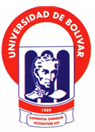 UNIVERSIDAD ESTATAL DE BOLÍVARFACULTAD DE CIENCIAS AGROPECUARIAS RECURSOS NATURALES Y DEL AMBIENTECARRERA DE INGENIERÍA AGRONÓMICATEMA:CARACTERIZACIÓN MORFOAGRONÓMICA DE 144 ACCESIONES DE CEBADA (Hordeum vulgare L.) EN LA GRANJA EXPERIMENTAL LAGUACOTO III CANTÓN GUARANDA, PROVINCIA BOLÍVAR.PROYECTO DE INVESTIGACIÓN PREVIO A LA OBTENCIÓN DEL TÍTULO DE INGENIERO AGRÓNOMO OTORGADO POR LA UNIVERSIDAD ESTATAL DE BOLÍVAR A TRAVÉS DE LA FACULTAD DE CIENCIAS AGROPECUARIAS RECURSOS NATURALES Y DEL AMBIENTE, CARRERA DE INGENIERÍA AGRONÓMICA.AUTORES:ÁNGEL ALIGHIERI ALLAN MORETACLIVIA MARISOL QUINATOA RAMÍREZDIRECTORA:ING. SONIA SALAZAR RAMOS Mg.GUARANDA – ECUADOR2020CARACTERIZACIÓN MORFOAGRONÓMICA DE 144 ACCESIONES DE CEBADA (Hordeum vulgare L.) EN LA GRANJA EXPERIMENTAL LAGUACOTO III CANTÓN GUARANDA, PROVINCIA BOLÍVAR.REVISADO Y APROBADO POR: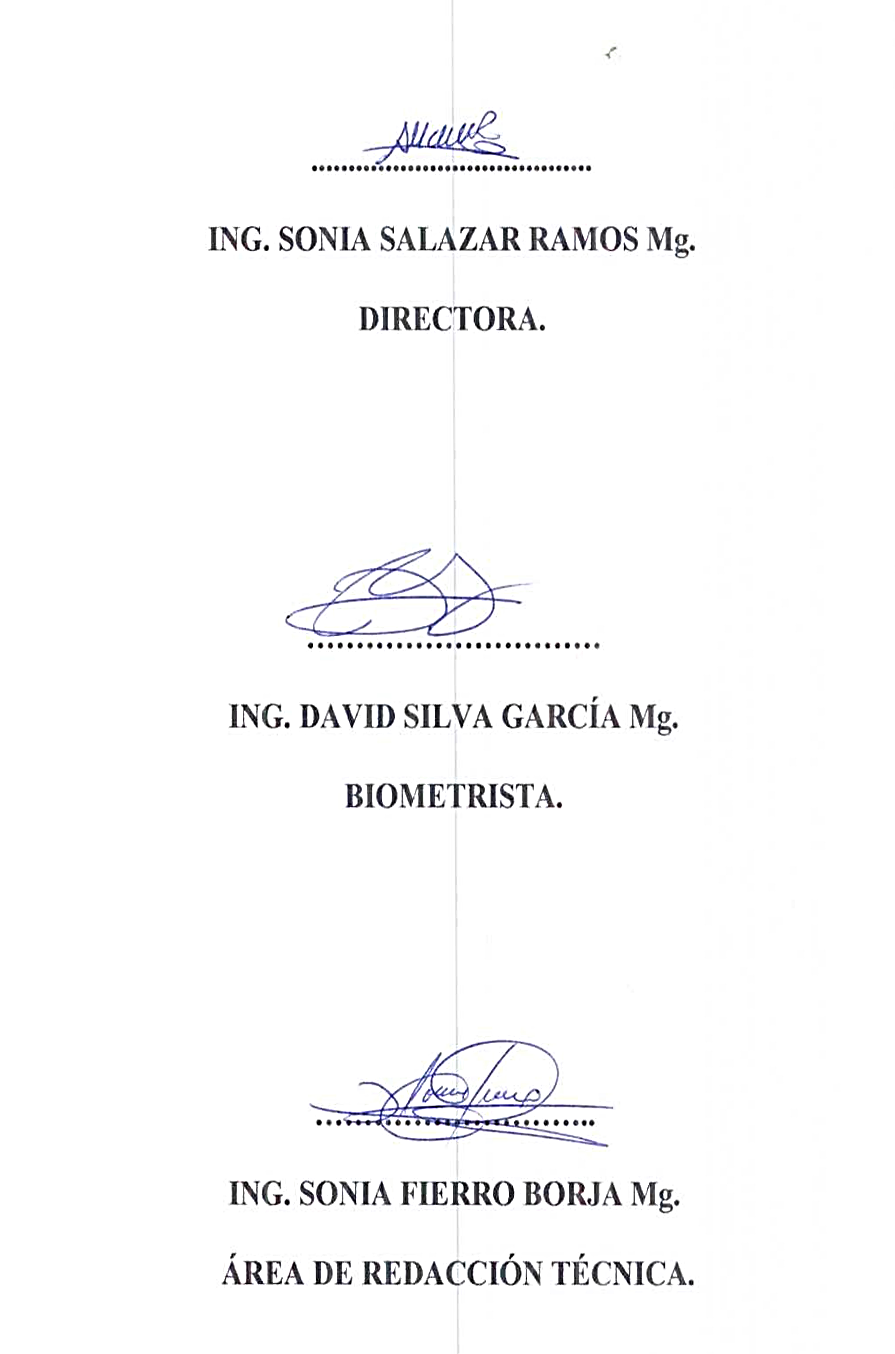 ......................................ING. SONIA SALAZAR RAMOS Mg.DIRECTO  RA.…………………………ING. DAVID SILVA GARCÍA Mg.BIOMETRISTA.………………………..ING. SONIA FIERRO BORJA Mg. ÁREA DE REDACCIÓN TÉCNICA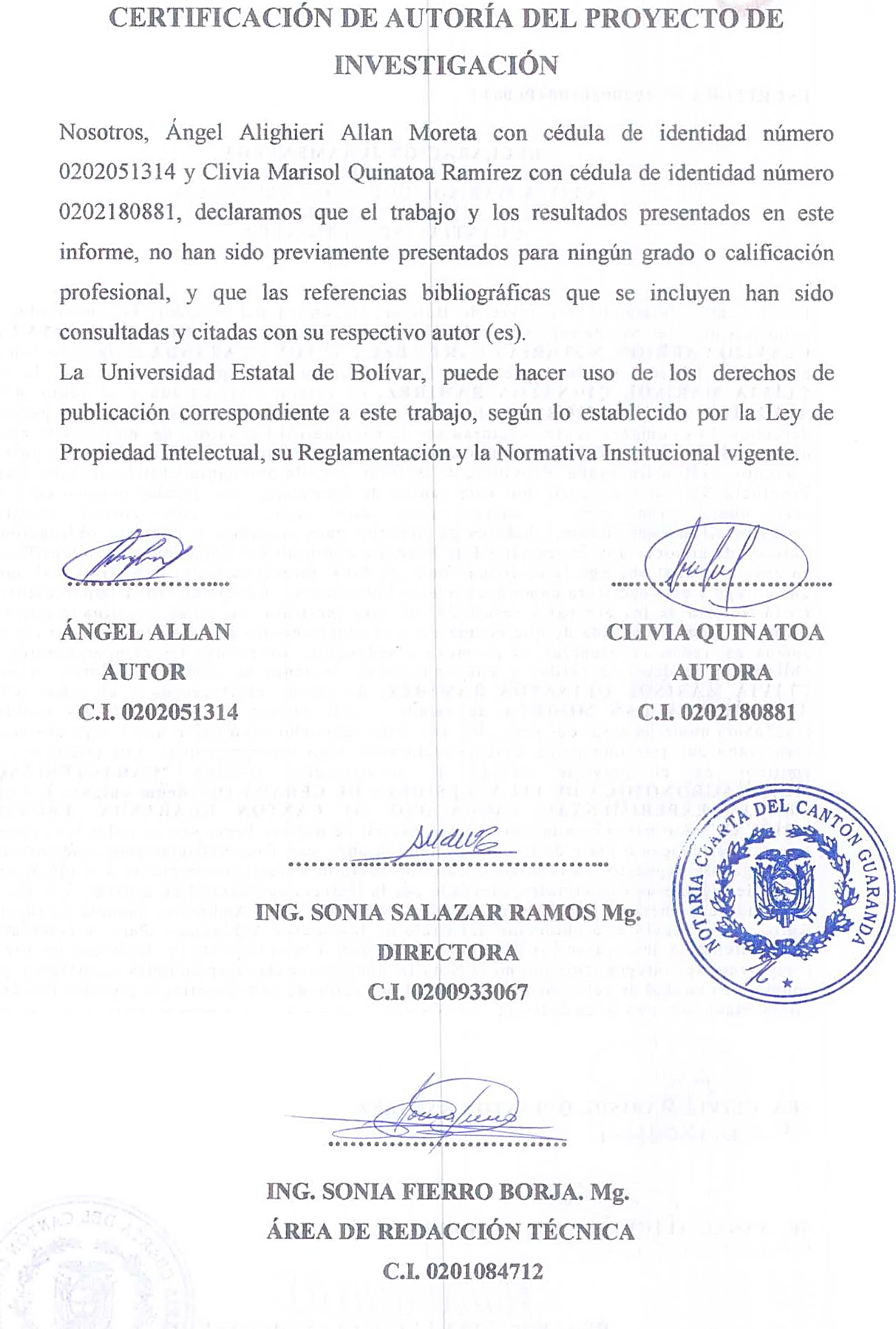 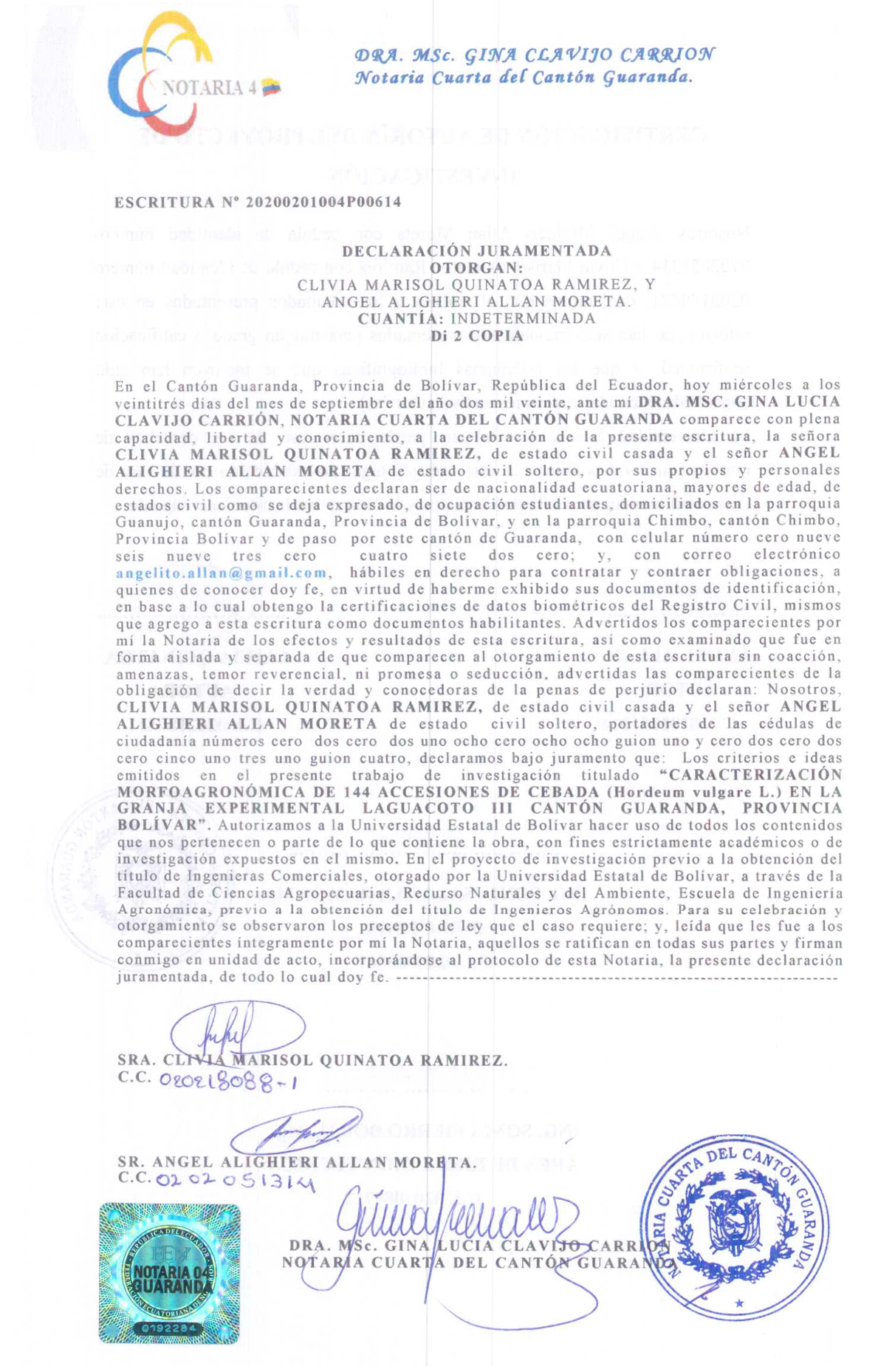 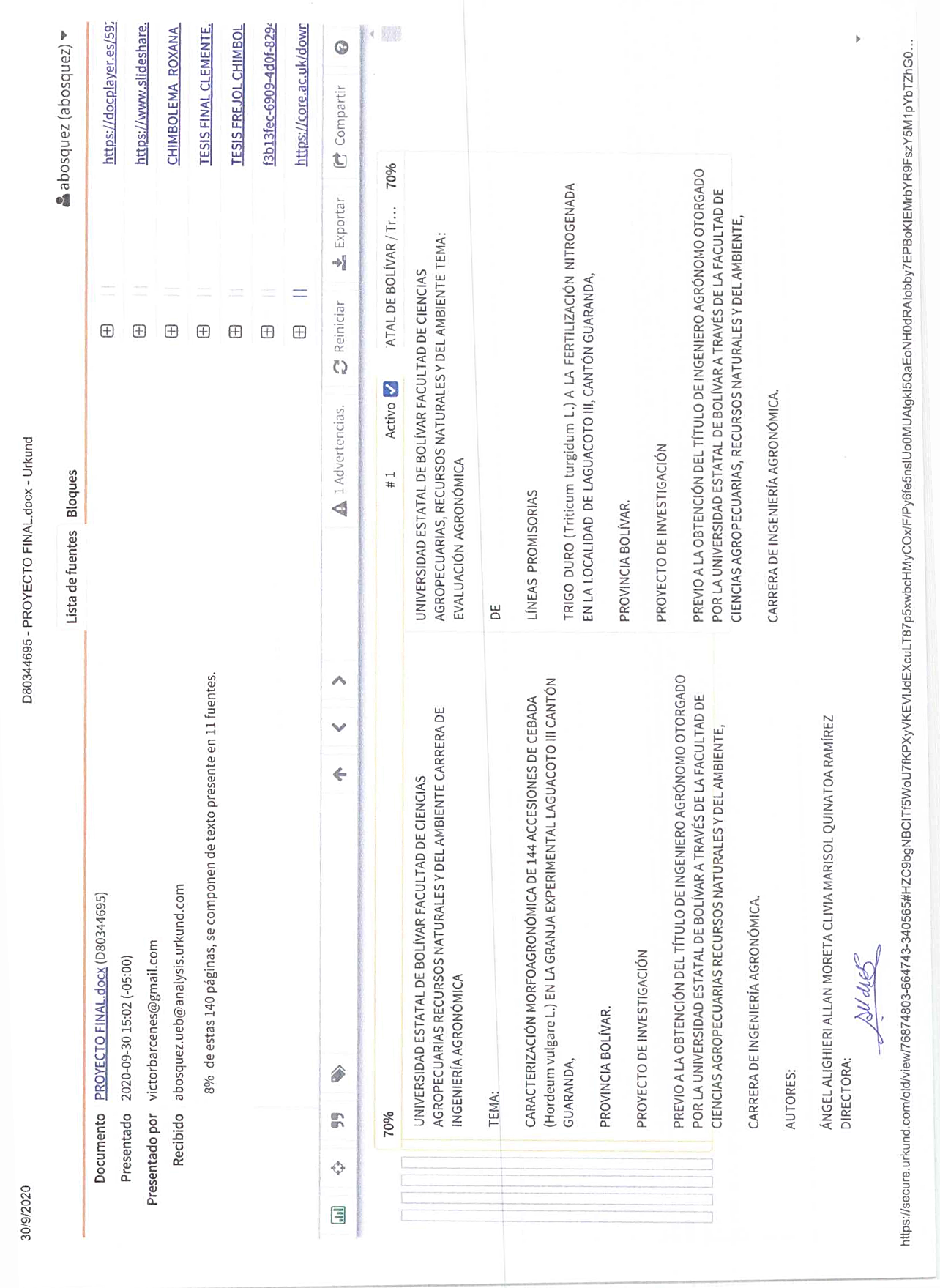 DEDICATORIADedico este proyecto a mi Dios quien nos da la fortaleza, sabiduría y protección para seguir siempre adelante. A mi padre Héctor Allan y a mi madre Gladys Moreta quienes han sido el pilar fundamental de mi vida, apoyándome, brindándome consejos, dándome una buena educación para ser una persona con principios y valores, dándome la mejor herencia que son mis estudios y de esa manera motivándome a alcanzar mis sueños, objetivos y metas trazadas.También a mi tía Rosario de los Ángeles Allan que desde el cielo me cuida y protege, a mis hermanas a quienes adoro con todo mi corazón, ya que de una u otra manera han estado a mi lado apoyándome moralmente, a todos mis sobrinos/as, quienes me brindan todo su cariño y afecto.Finalmente, a todos mis amigos de la vida que siempre han estado ahí en las buenas y en las malas, compartiendo momentos importantes en mi vida y apoyándome en lo que más necesito.ÁngelDEDICATORIADedico a Dios Todopoderoso por su bendición.A mis queridos padres Ángel Quinatoa y María Ramírez, a mi esposo Rubén Chela e hija Talía Chela, hermanos Kely y Adrián Quinatoa, familia, amigos/as y a todas las personas que de una y otra forma contribuyeron con su sabiduría y consejos para mi formación profesional.CliviaAGRADECIMIENTOAgradecemos a Dios por su infinito amor, por habernos permitido culminar nuestra carrera profesional y ser nuestro guía en el transcurso de nuestras vidas.A la Universidad Estatal de Bolívar, Facultad de Ciencias Agropecuarias Recursos Naturales y del Ambiente, Carrera de Ingeniería Agronómica, por abrirnos las puertas y permitirnos ser parte de esta noble institución.A nuestros amados padres por su amor, comprensión, por habernos inculcado principios y valores ya que son la parte fundamental en nuestros logros.A nuestras familias que nos han dado la fuerza para seguir siempre adelante.A la Ing. Sonia Salazar Ramos (Directora), por compartir sus conocimientos en cada una de sus enseñanzas como docente, y por ser una persona ejemplar.A los Ings. David Silva García (Biometrista) y Sonia Fierro Borja (Área de Redacción Técnica), quienes con su apoyo han hecho posible culminar con esta investigación.Un agradecimiento especial al Ing. Carlos Monar Benavides por su apoyo total en la planificación, implementación, análisis y sistematización de este documento que reporta resultados promisorios para el cultivo de la cebada maltera en la provincia Bolívar.A los técnicos de las empresas ABInBev y AGROSEA por facilitar el germoplasma de cebada para realizar esta investigación.Al director de los laboratorios de Investigación de la UEB, Ing. Marcelo Vilcacundo y a la Bióloga Isabel Paredes por su apoyo para realizar los análisis de proteína.A la Lic. Mirian Aguay Secretaria de la Carrera de Ingeniería Agronómica por su apoyo desde el inicio de nuestra carrera.A cada uno de los docentes quienes impartieron conocimiento a lo largo del proceso de formación académica y por su amistad brindada.ÍNDICE GENERALÍNDICE DE CUADROSContenido                                                                                                      Página No. 1. Resultados de la caracterización morfológica de 144 accesiones de cebada maltera más un testigo en los descriptores: hábito de crecimiento (HC); color de la gluma (CGL); forma de las aristas de la lemma (FAL); barbas de las aristas de la lemma (BAL); tipo de lemma (TL); color de la arista (CA); densidad de la espiga (DNE); tipo de espiga (TE); color de la espiga (CE); desgrane de la espiga (DSE); cubierta del grano (CUG); color de la aleurona (CAL) y color del grano (CG). Laguacoto. 2019.	38No. 2. Resultados de la prueba de Tukey al 5% para comparar promedios de accesiones de cebada maltera en las variables: días a la emergencia de plántulas (DEP), días al espigamiento (DE), días a la cosecha (DC), plantas por metro lineal (PML), número de macollos por planta (NMP), altura de planta (AP), longitud de la espiga (LE) y acame de tallo (AT). Laguacoto. 2019	49No. 3. Resultados de la prueba de Tukey al 5% para comparar promedios de accesiones de cebada maltera en las variables: número de granos por espiga (NGPE), peso de mil granos (PMG), grano quebrado (GQ), rendimiento en kg/ha (RH), incidencia de roya amarilla (IRA), incidencia de roya de la hoja (IRH), escaldaduras (ESC) y virus (V). Laguacoto. 2019	62No. 4. Resultados del análisis de proteína de las 10 mejores accesiones de cebada maltera en base a materia seca. Laguacoto 2019	75No. 5. Resultados del análisis de correlación y regresión lineal de las variables independientes (componentes del rendimiento - Xs), que tuvieron una significancia estadística sobre el rendimiento (variable dependiente - Y).	77ÍNDICE DE GRÁFICOSContenido                                                                                                      Página No.  1. Accesiones de cebada maltera en la variable hábito de crecimiento	40 No.  2. Accesiones de cebada maltera en la variable color de la gluma	40 No.  3. Accesiones de cebada maltera en la variable forma de las aristas de la lemma	41 No.  4. Accesiones de cebada maltera en la variable barbas de las aristas de la lemma	41 No.  5. Accesiones de cebada maltera en la variable tipo de lemma	42 No.  6. Accesiones de cebada maltera en la variable color de la arista	42 No.  7. Accesiones de cebada maltera en la variable densidad de la espiga	43 No.  8. Accesiones de cebada maltera en la variable número de hileras por espiga.	43 No.  9. Accesiones de cebada maltera en la variable color de la espiga	44 No.  10. Accesiones de cebada maltera en la variable desgrane de la espiga	44 No.  11. Accesiones de cebada maltera en la variable cubierta del grano	45 No.  12. Accesiones de cebada maltera en la variable color de la aleurona	45 No.  13. Accesiones de cebada maltera en la variable color del grano	46 No.  14. Accesiones de cebada maltera en la variable días a la emergencia	55 No.  15. Accesiones de cebada maltera en la variable días al espigamiento	55No.  16. Accesiones de cebada maltera en la variable días a la cosecha	56 No.  17. Accesiones de cebada maltera en la variable plantas por metro lineal	56 No.  18. Accesiones de cebada maltera en la variable número de macollos por planta	57 No.  19. Accesiones de cebada maltera en la variable altura de planta	57 No.  20. Accesiones de cebada maltera en la variable longitud de la espiga	58No.  21. Accesiones de cebada maltera en la variable acame de tallo	58 No.  22. Accesiones de cebada maltera en la variable número de granos por espiga	68 No.  23. Accesiones de cebada maltera en la variable peso de mil granos	68 No.  24. Accesiones de cebada maltera en la variable grano quebrado	69 No.  25. Accesiones de cebada maltera en la variable rendimiento en kg/ha	69 No.  26. Accesiones de cebada maltera en la variable incidencia de roya amarilla	70 No.  27. Accesiones de cebada maltera en la variable incidencia de roya de la hoja	70 No.  28. Accesiones de cebada maltera en la variable escaldaduras	71 No.  29. Accesiones de cebada maltera en la variable virus	71ÍNDICE DE ANEXOS 1. Mapa físico de la ubicación geográfica del ensayo2. Base de datos3. Resultados del análisis químico del suelo4. Resultados del análisis de proteína5. Fotografías de la instalación, seguimiento y evaluación del ensayo6. Escala de incidencia y severidad de enfermedades foliares7. Escalas para calificar los descriptores morfológicos de la cebada8. Glosario de términos técnicosRESUMEN Y SUMMARYRESUMENLa cebada es el cuarto cereal más importante a nivel mundial y a su vez uno de los cereales cultivados más antiguos. La cebada cobra gran importancia por su amplia adaptación ecológica, siendo un cereal que se cultiva en los cinco continentes del mundo para dar respuestas apropiadas a los diferentes segmentos de la cadena de valor de la cebada. En la sierra del Ecuador es muy importante por su contribución a la seguridad alimentaria en varias formas de consumo y como forraje. Este experimento se realizó en la zona agroecológica de Laguacoto III a una altitud de 2640 msnm de la provincia Bolívar. Los objetivos planteados fueron: i) Caracterizar los principales descriptores morfo agronómicos de 145 accesiones de cebada maltera. ii) Seleccionar las mejores acciones para esta zona agroecológica por sanidad, rendimiento y calidad. iii) Establecer una base de datos de la caracterización morfo agronómica de 145 accesiones para futuras investigaciones. Se aplicó un diseño de Bloques Completos al Azar con 145 tratamientos y tres repeticiones. Se evaluaron los principales descriptores morfológicos, componentes agronómicos del rendimiento y calidad del grano. Se realizaron análisis de varianza, prueba de Tukey, correlación, regresión lineal y proteína. El germoplasma evaluado mostró variabilidad genética en los principales descriptores morfo agronómicos y de calidad. El rendimiento promedio más elevado presentó el tratamiento T-131 con 5553kg/ha. El germoplasma avaluado presentó atributos de calidad comercial en cuanto a la sanidad de plantas, semilla, color, forma y tamaño del grano, resistencia al acame de tallo y desgrane de las espigas, ciclo de cultivo y rendimiento. Finalmente, este estudio demostró gran potencialidad del cultivo de cebada maltera en esta zona agroecológica y de esta manera se presenta como una alternativa para mejorar la eficiencia de los sistemas de producción locales contribuyendo con la demanda de los diferentes segmentos de la cadena de valor de la cebada.SUMMARYBarley is the fourth most important cereal worldwide and, in turn, one of the oldest cultivated cereals. Barley takes on great importance for its wide ecological adaptation, being a cereal that is cultivated in the five continents of the world to give appropriate responses to the different segments of the barley value chain. In the highlands of Ecuador it is very important for its contribution to food security in various forms of consumption and as fodder. This experiment was carried out in the Laguacoto III agroecological zone at an altitude of 2,640 meters above sea level in the Bolívar province. The objectives set were: i) To characterize the main agronomic morpho descriptors of 145 accessions of malted barley. ii) Select the best actions for this agro-ecological zone for health, performance and quality. iii) Establish a database of the agronomic morpho characterization of 145 accessions for future research. A Complete Random Block design with 145 treatments and three repetitions was applied. The main morphological descriptors, agronomic components of the yield and grain quality were evaluated. Analysis of variance, Tukey test, correlation, linear regression and protein were performed. The germplasm evaluated showed genetic variability in the main quality and agronomic morpho descriptors. The highest average yield presented the T-131 treatment with 5553kg / ha. The evaluated germplasm presented attributes of commercial quality in terms of plant health, seed, color, shape and size of the grain, resistance to stalk stagnation and stem reeling, cultivation cycle and yield. Finally, this study demonstrated great potential for malting barley cultivation in this agro-ecological zone and thus presents itself as an alternative to improve the efficiency of local production systems, contributing to the demand of the different segments of the value chain of the barley.I. INTRODUCCIÓNLa cebada es el cuarto cereal más importante a nivel mundial y a su vez uno de los cereales cultivados más antiguos. La cebada cobra gran importancia por su amplia adaptación ecológica, siendo un cereal que se cultiva en una parte del territorio de los cinco continentes del mundo. Actualmente los diez principales países productores de cebada son: Rusia, Ucrania, Francia, Alemania, España, Australia, Canadá, Turquía, Reino Unido y Argentina (Aldaba, G. 2013).Según datos del Departamento de Agricultura de Estados Unidos (USDA), los principales productores son la Unión Europea, Rusia, Canadá, Ucrania, Australia, EE.UU. y Argentina, que en la campaña 2012/13 logró ubicarse como segundo exportador mundial de cebada. La misma fuente estima que para la campaña 2014/2015 la producción global se ubicaría en torno de los 139,38 millones de toneladas, cifra que comparada con la alcanzada el año anterior (145,24 millones de toneladas), significaría una disminución de 5.86 millones de toneladas, equivalente al 4.03% del total obtenido en el mundo (Bernardi, L. 2015).En Ecuador el consumo de cebada es de 18.733 tm. La superficie dedicada al cultivo de la cebada es de 48.874 has, distribuidas en todas las provincias de la sierra, pero ello no refleja el gran número de campesinos que, en superficies muy pequeñas, siembran cebada para uso y consumo familiar (Instituto Nacional de Estadísticas y Censos (INEC. 2010).Ecuador se destaca por el consumo de cebada en elaborados alimenticios para consumo humano como la máchica (harina), pinol, y arroz de cebada; asimismo se utiliza como adjunto para cervecería y en verde para forraje de alimento pecuario. El consumo nacional de cebada alcanza un promedio anual de 6.121 tm. (Instituto Nacional Autónomo de Investigaciones Agropecuarias (INIAP. 2009 y Monar C. 2012).En la provincia Bolívar, se cultivan actualmente 1800 hectáreas de cebada común, con un rendimiento promedio de 1,5 tm/ha en variados sistemas de producción y particularmente para el autoconsumo (Monar, C. 2018).La caracterización morfoagronómica es muy importante ya que tiene como finalidad determinar los descriptores morfológicos y agronómicos y el potencial productivo del cultivo de cebada a través de componentes estrechamente asociados con la productividad, es decir variables cuantitativas y cualitativas (calidad para la industria). Para la caracterización y evaluación se utilizan descriptores, que son caracteres considerados útiles en una muestra. Los estados de un descriptor pueden ser un valor numérico, una escala, un código, o un adjetivo calificativo (Instituto Interamericano de Cooperación para la Agricultura (IICA. 2010).El valor de las colecciones fitogenéticas reside en la utilización que se haga con ellas para producir nuevos cultivares, domesticar nuevas especies y desarrollar nuevos productos para el beneficio de las actividades productivas. Las colecciones deben proveer a los mejoradores de variantes genéticas, genes o genotipos que les permitan responder a los nuevos desafíos planteados por los sistemas productivos, siendo para ello imprescindible conocer las características del germoplasma conservado (Aldaba, G. 2013).Los objetivos planteados en esta investigación fueron:Caracterizar los principales descriptores morfológicos y agronómicos de 145 accesiones de cebada maltera.Seleccionar las mejores acciones de cebada para esta zona agroecológica por sanidad, rendimiento y calidad.Establecer una base de datos de la caracterización morfoagronómica de 145 accesiones de cebada maltera, en el primer año de validación.II. PROBLEMAEn el Ecuador y por ende en la provincia Bolívar los principales factores que inciden en la baja productividad del cultivo de cebada son bióticos y abióticos, mismos que están en estrecha relación con el Cambio Climático (CC). Los factores bióticos más relevantes son la alta incidencia y severidad de enfermedades foliares como las royas (Puccinia spp), manchas foliares causadas por varios patógenos como: Helminthosporium sp; Fusarium sp, Septoria sp, Ustilago sp, Ryncosporium sp, y el Virus del Enanismo Amarillo de la Cebada (VYDB).Los factores determinantes relacionados con el CC están la reducción de las lluvias en cantidad y deficiente distribución, calor, amplio rango de temperatura, alta radiación solar, vientos de hasta 55 km/hora, heladas, granizadas y entre otros. Estos factores adversos, sumados a los bióticos y al deterioro del recurso suelo y la erosión genética de variedades, inciden en la baja productividad del cultivo de cebada. Adicionalmente en Ecuador no existen variedades resistentes con calidad para la industria cervecera. Las pocas existentes como INIAP Terán 78 y Metcalfe, son susceptibles al complejo de royas y para su control se recurre al uso inseguro de fungicidas lo que causa un alto impacto ambiental.Por lo tanto, esta investigación permitió validar y seleccionar germoplasma promisorio de cebada cervecera tolerante a la sequía, calor y a las principales enfermedades foliares como las royas, carbones y manchas foliares, para mejorar la productividad del cultivo y de esta manera contribuir a mejorar la productividad de este importante cultivo que está principalmente manejado por los pequeños productores/as.III. MARCO TEÓRICO3.1 Origen de la cebadaLa cebada se doméstico hace aproximadamente diez mil años, durante el proceso se fueron seleccionando las plantas con raquis más resistente, para disminuir las pérdidas por desgrane. La zona de origen más probable de la cebada es la misma que la del trigo, es decir la comprendida entre los ríos Tigris y Éufrates, donde se extendió hasta Marruecos, China, Nepal e India (León, D. 2010).3.2 Taxonomía        (Perez, M. 2010)	3.3 Descripción botánica 3.3.1 PlantaLa cebada es una planta asexual, su multiplicación se realiza por medio de semilla, cuyo embrión se origina por la unión de un gameto masculino y uno femenino, es monoica por encontrarse el androceo y el gineceo en una misma flor; hermafrodita y perfecta por encontrarse los dos sexos en una misma planta (Ticona, G. 2014).                                                    3.3.2 RaízEl sistema radicular es fasciculado, fibroso y alcanza poca profundidad en comparación con el de otros cereales. Se estima que un 60% del peso de las raíces se encuentran en los primeros 25 cm de profundidad (Garófalo, J. 2012).3.3.3 Tallo El tallo es erecto, grueso, formado por unos seis u ocho entrenudos, los cuales son más anchos en la parte central que en los extremos junto a los nudos, la altura de los tallos depende de las variedades (Pérez, J. 2010).3.3.4 Hojas La disposición de las hojas es alternada, en base de la lámina foliar se encuentra la lígula, y lado de estas hay dos apéndices denominados estipulas. La última hoja denominada hija bandera, se caracteriza por tener el limbo más corto y vainas más largas que otras especies (Orellana, E. 2015).   3.3.5 Flores Las flores tienen tres estambres y un pistilo de dos estigmas, es autógama.Las flores abren después de haberse realizado la fecundación, lo que tiene importancia para la conservación de los caracteres de una variedad determinada (Pérez, J. 2010). 3.3.6 InflorescenciaLas espiguillas están compuestas por 2 a 6 flores, reunidas en un número de tres en cada diente del eje, de forma articulada (Quino, R. 2016).3.4 Descripción Vegetativa3.4.1 GerminaciónCuando la semilla absorbe la humedad de la raíz primaria (radícula) emerge. La radícula crece hacia abajo proporcionando anclaje y absorbiendo agua y nutrientes, y eventualmente desarrolla ramas laterales. La otra raíz formada a nivel de la semilla constituye el sistema radicular seminal. Estas raíces se ramifican y permanecen activas durante la época de crecimiento.Después que la radícula surja de la semilla, nace el tallo principal de la planta. Este está recubierto por el coloeoptilo para protegerlo mientras atraviesa el suelo. Debido a esto la profundidad de sembrado no debe exceder la longitud máxima que puede crecer el coleoptilo, generalmente no más de 7,6 cm (PLANTPROTECTION, 2006).3.4.2 Crecimiento de la plántulaUna vez nacido la planta, el coleoptilo deja de crecer y aparecen las primeras hojas verdaderas. Las hojas aparecen aproximadamente cada tres a cinco días dependiendo de la variedad y de las condiciones ambientales. En el tallo principal generalmente se forman de ocho a nueve hojas, las variedades de maduración tardía generalmente formas más hojas. El nacimiento de la hoja final (llamada hoja bandera) es un estado de crecimiento importante a tener en cuenta a la hora de aplicar ciertos reguladores de crecimiento (León, D. 2010).3.4.3 MacollamientoA partir de los subnudos del eje principal se producen brotes secundarios llamados macollos, los cuales comienzan a emerger cuando las plantas presentan tres hojas; en la medida que crecen van generando su propio sistema de raíces, logrando así independizarse de la planta que les dio origen. La cebada presenta una producción de macollos similar a la del trigo, obteniéndose en el caso de las cebadas primaverales, que son las más cultivadas en Chile, un promedio de dos a tres macollos por planta (http://www7.uc.cl/sw_edu.. html).3.4.4 Desarrollo del grano y maduraciónUna vez que la formación del polen y la emergencia de la espiga se han producido, los granos comienzan a desarrollarse. La longitud del grano de cebada se establece primero seguida de su anchura. Esto explica que la cebada desarrollada bajo condiciones de estrés es generalmente tan larga como el grano normal pero más estrecho y de menor peso. Los primeros períodos de desarrollo del grano, denominado estado acuoso y estado lechoso, duran entorno a diez días. Aunque los granos no aumentan mucho en peso durante esta fase, esta es extremadamente importante porque determina el número de células que posteriormente se utilizarán para almacenar almidón. Cuando los granos de esta etapa son aplastados producen una sustancia acuosa que se vuelve lechosa en etapas posteriores. Los granos que están almacenado almidón y creciendo rápidamente, se caracterizan por una consistencia blanca semisólida llamada “masa blanda”. Este período generalmente se desarrolla durante unos diez días después de estado lechoso. Finalmente, mientras el grano se aproxima a la madurez y comienza a perder agua rápidamente, su consistencia se hace más sólida denominada “masa dura”. En esta etapa el grano pierde también el color verde (PLANTPROTECTION, 2006).3.4.5 SemillaLa semilla de cebada es parte de un fruto denominado cariópside, en el cual las paredes del ovario (pericarpio) y la cubierta seminal (testa), están estrechamente unidas, siendo inseparables (Federación Nacional de cultivadores de cereales y leguminosas (FENALCE. 2007).3.5 Requerimientos básicos del clima3.5.1 ClimaLas exigencias en cuanto al clima son muy pocas, por lo que su cultivo se encuentra muy extendido, aunque crece mejor en climas frescos. La cebada requiere menos unidades de calor para alcanzar la madures fisiológica, por ello alcanza altas latitudes y altitudes. En cuanto a la altitud, se ha sembrado entre los 1800 y 3200 msnm (Ospina, J. 2004).3.5.2 PluviosidadLa cebada requiere una cantidad de precipitación necesaria para germinar, crecer, florear y llenar los granos adecuadamente. La fuente principal del agua es la lluvia y alternativamente los ríos, riachuelos, y otras fuentes a través de aplicación del riego. El requerimiento de precipitación de la cebada es de 240 a 600 mm como mínima, y la precipitación óptima es de 600 a 1100 mm, aunque depende de la variedad e interacción genotipo ambiente (Programa de Adaptación al Cambio Climático (PACC. 2014).En Laguacoto la cebada se desarrolla en buenas condiciones con una precipitación 500 mm (Monar, C. 2017). 3.5.3 TemperaturaPara germinar necesita una temperatura mínima de 6ºC. Florece a los 16ºC y madura a los 20ºC. Tolera muy bien las bajas temperaturas, ya que puede llegar a soportar hasta 10ºC, la temperatura óptima de crecimiento es de 15ºC en el período vegetativo de 17 a 18ºC en el reproductivo (FENALCE. 2007).3.5.4 Altitud En el Ecuador, la cebada se cultiva en altitudes comprendidas entre los 2200 a 3700 msnm, en rotaciones después de papa o leguminosas (Monar, C. 2011).3.5.5 SueloLa cebada puede cultivarse en cualquier tipo de suelo. Es un cereal que soporta un mayor nivel de salinidad en el suelo, además puede tener problemas para desarrollarse en terrenos con mal drenajes y encharquisados, como pueden ser los suelos arcillosos, los valores de pH óptimos para su desarrollo se sitúan entre 6,4 y 7,8. En general los suelos más idóneos para el cultivo de cebada son los de textura franca, fértiles, bien drenados, profundos y con elevada capacidad de retención de agua (Pitty, A. 2002).Debido a que la mayoría de suelos de Ecuador no proporcionan todo el N que el cultivo requiere, debido a la lenta liberación de N a partir de la materia orgánica, se necesita una adecuada fertilización nitrogenada (FN) para corregir y completar la nutrición del cultivo. Para una producción de 3,00 - 4,00 t/ha de grano de cebada se deberían aplicar entre 45 - 60 kg N/ha, aunque las compañías cerveceras que conforman el consorcio de Cervecería Nacional y el Ministerio de Agricultura, Ganadería, Acuacultura y Pesca (MAGAP) recomiendan aplicaciones que varían de 0 (cuando se rota con el cultivo de leguminosas) a 90 kg N/ha (en suelos con bajo contenido de materia orgánica) (Lema, A. et. al. 2017).3.6 Prácticas y labores en el manejo del cultivo3.6.1 SiembraNormalmente se realiza, al inicio de las épocas de lluvia, de manera la cosecha coincida con la época seca, una adecuada humedad del suelo garantizara una buena germinación de la semilla. El método manual al voleo es la forma más común de siembra en la Sierra Ecuatoriana. La siembra no debe de ser ni muy profunda ni muy superficial, lo ideal es que la semilla se encuentre de -2,0 a 5,0 cm de profundidad (Falconi, E. et. al. 2010).3.6.2 Fecha de siembra de la cebadaLa fecha de siembra va desde febrero, a inicios de marzo, pero el periodo se puede extender hasta julio dependiendo la variedad (Perrochón, J. 2012).3.6.3 Cantidad de semillaLa cantidad de semilla varía de acuerdo al método de siembra. Si la siembra es al voleo (manual) la cantidad de semilla es de 135 hg/ha. Si la siembra es con máquina la cantidad de semilla disminuye a 110 kg/ha. Con esta cantidad de semilla se pretende obtener 300 granos a la siembra por metro cuadrado con el objetivo de conseguir sobre las 700 espigas por metro cuadrado a la cosecha profundidad (Falconi, E. et. al. 2010).En Laguacoto la distancia adecuada entre surcos es de 20 a 25 cm entre surcos, con una densidad de 100 kg/ha y al voleo 160 kg/ha (Monar, C. 2015).3.6.4 Preparación del sueloPara la preparación del suelo hay que tener en cuenta el inicio de la época lluviosa en la zona (meses de enero y febrero), para lo cual se debe arar de forma mecánica o manual, por lo menos con dos meses de anticipación, para que la maleza se pudra e incorpore al suelo, es mejor pasar una rastra de discos con la finalidad de que la tierra están sueltas grandes (Coronel, J y Jiménez, C. 2011).3.7 Caracterización morfoagronómica3.7.1 DefiniciónLa caracterización es el registro de aquellos caracteres que son altamente heredables visibles al ojo y que se expresan en todos los ambientes, también se puede definir como la descripción de la variación que existe en una colección de germoplasma. La caracterización debe permitir diferenciar a las accesiones de una especie, la evaluación comprende la descripción de la variación existente en una colección para atributos de importancia agronómica (IICA. 2010).3.7.2 Relación con el mejoramiento genético de las plantasLa caracterización permite la discriminación relativamente fácil entre diversos fenotipos, generalmente son caracteres heredables que pueden ser fácilmente detectados a simple vista y se expresan igualmente en todos los ambientes. Desde el punto de vista del mejoramiento genético, la información sobre los caracteres morfológicos y agronómicos es insustituible, ya que incorpora variantes en estos caracteres (Instituto Internacional de Recursos Fitogenéticos (IPGRI. 2003).3.7.3 Descriptores de la cebadaUn descriptor es una característica o atributo cuya expresión es fácil de medir, registrar o evaluar y que hace referencia a la forma, estructura o comportamiento de una accesión. Los descriptores para la caracterización deben ser fácilmente observables, tener una alta acción discriminante, baja influencia ambiental lo que permite identificar las características de la cebada (IPGRI. 2003).Los descriptores morfoagronómicos de la cebada son:GerminaciónDías a la emergencia de plántulas Desarrollo y macollamientoHábito de crecimiento Número de plantas por metro lineal Número de macollos por plantaIncidencia y severidad de enfermedades foliaresMadurezDías al espigamientoColor de la gluma Altura de planta Forma de las aristas de la lemma Barbas de las aristas de la lemma Tipo de lemma Color de la arista Longitud de la espiga Densidad de la espigaNúmero de hileras por espigaAcame de tallo Acame de raízColor de la espigaNúmero de granos por espigaDesgrane de la espiga CosechaDías a la cosecha Cubierta del grano Color de la aleurona Color del grano Rendimiento total kg/parcelaRendimiento en kg/ha al 13% de humedadPorcentaje de Humedad del granoPeso de 1000 granosGrano quebrado(Guañuna, G. 2014).3.8 Caracterización morfológica y agronómicaLa caracterización morfológica y la agronómica, son actividades complementarias que consisten en describir los atributos de las accesiones y, con ello, determinar su utilidad; pero a la vez permite identificar los tipos promisorios para los procesos de selección, mejoramiento genético u otros fines (Bonilla, M. et. al. 2008).Para llevar a cabo el proceso de caracterización se utilizan descriptores reconocidos. Cuando la diversidad genética entre especies y dentro de las especies es fácilmente observable, los descriptores morfológicos y agronómicos suministran información con la que se puede evitar la duplicación del mismo material y minimizar las sobreestimaciones de la diversidad existente (Becerra, V y Paredes, M. 2000).La caracterización estará bajo la responsabilidad de los curadores de un banco de germoplasma, mientras que cualquier evaluación más completa, que a menudo requiere programar experimentos, deberá ser realizada por los fitomejoradores u otros expertos que vayan a utilizar el material. La información procedente de estas evaluaciones más completas deberá ser puesta a disposición de los responsables del banco de germoplasma para que la incluyan en la documentación de las muestras (Bioversity International. 2013).3.9 Caracterización molecular La caracterización molecular de individuos permite determinar el grado de diversidad genética y su distribución, entre y dentro de poblaciones de una determinada especie; así como, el establecimiento de relaciones filogenético. Los marcadores moleculares permiten detectar variaciones en las secuencias de ADN cuando se comparan distintos individuos (genotipos), poblaciones o especies. Si bien los marcadores moleculares no están comprometidos directamente con la selección de caracteres de mayor interés, ellos permiten aumentar nuestros conocimientos sobre la domesticación, la variación dentro y entre especies, las relaciones taxonómicas entre poblaciones, y el flujo de genes entre especies silvestres y cultivadas. Es una herramienta fundamental para la gestión y monitoreo de los recursos fitogenéticos (Ministerio de Agricultura y Riego del Perú (MINAGRI, 2018).3.10 Control de malezasPara el control de malas hierbas se recomienda realizar rotaciones de cultivos evitando el monocultivo. Tanto las técnicas de no laboreo (siembra directa) o laboreo mínimo, dan buenos resultados en regadío y son más controvertidas en secano, pero en general en todos los casos, se debe inicialmente pasar una arada de discos y aportar o eliminar los restos del cultivo anterior. Luego, conviene también que el terreno quede mullido, pero no excesivamente fino para que no se formen costras, del mismo modo que el arado no debe ser excesivamente intenso y agrietado en profundidad, de esa manera evitando el desarrollo de las malezas en el cultivo de cebada (MC, R. 2013).Para el control químico de malezas de hoja ancha se aplica el herbicida Metsulfurón Metil 60% en dosis de 1 g/20 l agua entre los 20 y 30 días después de la siembra (dds) con una boquilla de abanico de 2 m de luz (Monar, C. 2016).3.11 RiegoLa cebada tiene un coeficiente de transpiración superior al trigo, aunque, por ser el ciclo más corto, la cantidad de agua absorbida es algo inferior. Por ello necesita abundante agua. La cebada tiene como ventaja que exige más agua al principio de su desarrollo que al final, por lo que es menos frecuente que en el trigo el riesgo de asurado. De ahí que se diga que la cebada es más resistente a la sequía que el trigo, y de hecho así es, a pesar de tener un coeficiente de transpiración más elevado. En el riego de la cebada hay que tener en cuenta que éste favorece el encamado, a lo que la cebada es tan propensa. El riego debe hacerse en la época del encañado, pues una vez espigada se producen daños, a la par que favorece la propagación de la roya (Pérez, J. 2010).3.12 CosechaEn la cebada maltera, la cosecha debe realizarse cuando el grano este maduro y lleno completamente con un porcentaje de humedad entre 13 y 14% de humedad para evitar el calentamiento del grano. Se debe cosechar entre los 20 y 25 días después de la madurez ya que si se deja secar sobre el terreno después de los 25 días y se cosecha con una alta velocidad en la trilladora provoca que los granos se quiebren, la cosecha se lo realiza con maquina trilladora o combinada (Instituto Nacional de Investigaciones Forestales, Agrícolas y Pecuarias (INIFAP. 2008).3.13 Principales plagas y enfermedades3.13.1 PlagasGusano alambre (Agriotes sp)Adulto con el cuerpo castaño negro. Las antenas de color castaño con el segundo artejo de la antena más largo que el tercero. Protórax un poco más largo que ancho. Pubescencia castaña dorada. Longitud de 7 a 9 mm. Larva cilíndrica con el tegumento duro (coriáceo) de color amarillo. Los adultos aparecen a partir de mayo hasta julio. Colocan huevos en grupos de 5-6 hasta unos 200 huevos. Las larvas nacen después de unos 15 días de incubación y se alimentan de material vegetal. La fase larvaria en el suelo puede llegar a 4 años pasando por ocho mudas. Al final de la última primavera desarrollan la pupa y emerge el adulto.  Las partes dañadas son las raíces y los órganos subterráneos, así pueden producir daños directos al destruir plantas cultivadas como en el caso de cereales (Instituto Navarro de Tecnologías e Infraestructuras Agroalimentarias (INTIASA. 2013).NematodosLos Nematodos, Nematoda, son un filo de animales conocidos popularmente como gusanos redondos por la forma de su cuerpo. Su característica principal que les diferencia de otros filos de gusanos es que son pseudocelomados, es decir, su mesodermo sólo invade parcialmente el blastocele durante el desarrollo embrionario por lo que este queda reducido a espacios intersticiales. Los síntomas del ataque de nematodos se presentan en zonas concretas de las parcelas infectadas formando rodales en los que las plantas se desarrollan con mucha dificultad, enanizándose y amarilleando; si no mueren en esta fase, ahíjan muy poco y producen espigas pequeñas y deformadas (Paredes, F. et. al. 2003).3.13.2 EnfermedadesRoya amarilla (Puccinia glumarium)La “roya amarilla”, es un hongo que ataca a cualquier parte área de la planta de cebada, principalmente a las hojas y espigas. En las hojas el hongo produce pústulas de color amarillo y aspecto pulverulento, dispuestas en forma de estrías lineales y paralelas al sentido de las nervaduras (Peñaherrera, D. 2011). Los síntomas se pueden presentarse en cualquier hoja de la planta, pero preferentemente en las hojas del tercio medio de la planta con pústulas visibles y formando líneas de 2-4 cm o más. El desarrollo de la infección puede ser muy explosivo dañando completamente las hojas en 12 0 15 días, incluso vainas foliares, en la espiga la infestación también puede comprometer a variedades susceptibles, infectando así glumas y barbas (Andrade, O y Contreras, E. 2007). Si observa manchas amarillentas alargadas en la parte externa de la espiga y al abrir las glumas, en el interior, se observa un polvo amarillo que menciona que el daño potencial por roya amarilla es alto produciendo pérdidas de rendimientos por granos arrugados, macollados y dañados de hasta un 50 %, y en situaciones extremas hasta de un 100 % de (Pazmiño, S. 2012).Roya de la hoja de la cebada (Puccinia hordei)Es producida por el hongo Puccinia hordei que aparece formando pústulas que se desarrollan en forma desordenada en la superficie de la hoja y tienen una coloración amarillo-la dril lo. El desarrollo y diseminación de la roya de la hoja es favorecida por ambientes húmedos y templados (Falconi, E. et. al. 2010).El patógeno vive en plantas hospedantes de las que proviene el inoculo primario; mientras que el inoculo secundario se genera durante el ciclo el ciclo de cultivo de la cebada (Gonzales, M. et. al. 2013).Esta enfermedad ha incrementado sus efectos negativos sobre las variedades mejoradas, en casos de incidencia temprana disminuye los rendimientos hasta en un 60 % (INIAP, 2005).Rolla del tallo (Puccinia graminis Pers.)Las pústulas (que contienen masas de uredosporas) son de color café oscuro y se les encuentra en ambas caras de la hoja, en los tallos y las espigas. Si la infección es leve, por lo general las pústulas están dispersas, pero se aglutinan cuando la infección es intensa. Antes de que se formen las pústulas pueden aparecer "pecas" y, antes de que las masas de esporas emerjan a través de la epidermis, es posible palpar los sitios de infección que se perciben como zonas ásperas al tacto; a medida que emergen las masas de esporas, los tejidos superficiales adquieren una apariencia áspera y agrietada (Centro Internacional de Mejoramiento de Maíz y Trigo (CIMMYT. 2012).Carbón desnudo (Ustilago sp)Los carbones desnudos de los cereales afectan a trigo, cebada, avena, triticale y centeno y están provocados por diferentes géneros de Ustilago, los más frecuentes son Ustilago tritici (Pers.) Jensen, Ustilago nuda (Jensen) Rostrup y Ustilago avenae (Pers.) Rostrup que atacan a trigo, cebada y avena respectivamente. Son enfermedades de transmisión por semilla, destacando que los granos infectados presentan una morfología idéntica y similar a las semillas sanas. Ustilago sp., infecta a sus plantas hospedadoras sistémicamente. Se transmite en forma de micelio latente en el interior del grano. Las hifas crecen intercelularmente por debajo del punto de crecimiento y penetran en las hojas y los primordios de las espigas, así como en las raíces (Zuñiga, J. et. al. 2015).Carbón Vestido (Ustilago hordei)La masa de teliosporas que sustituye al ovario tiene un color pardo a negro purpúreo. Las esporas tienen forma esférica a subesférica, son de color amarillento a pardo y su pared es lisa y delgada; miden 5-11 µm de diámetro. Se comporta de un modo parecido al tizón del trigo, las espigas atacadas presentan un aspecto externo normal, pero tienen los granos llenos de polvo negro. Cuando los granos infectados se siembran, las esporas que contienen penetran dentro de la plántula, invadiendo las zonas de crecimiento (Pérez, J. 2010).Helmintosporiosis (Helminthosporius gramineus)Aparecen en la cebada manchas alargadas en las hojas, en sentido longitudinal, que se transforman más adelante en estrías de color pardo violáceo, pudiendo quedar la hoja, al romperse estas estrías, como deshilachadas. A veces, si el ataque es fuerte, puede detener el crecimiento de la planta o impedir el espigado total de ella, quedando las espigas envueltas en las vainas de las hojas o espigando, pero quedando raquíticas. Las espigas atacadas, por tener granos atrofiados, no pesan, por lo que quedan más derechas que las normales y con las barbas más separadas de lo normal. La infección temprana puede disminuir en más de un 20% el rendimiento (Pérez, J. 2010).Escaldaduras (Rhynchosporium secalis)Es una enfermedad común de la cebada, se presenta prácticamente en todas las temporadas, su impacto se ve favorecido por primaveras lluviosas y temperaturas moderadas. Los daños pueden ser significativos en variedades susceptibles sembradas temprano y en temporadas con condiciones predisponentes. La rincosporosis o escaldadura de la hoja de la cebada es causada por el hongo deuteromycete Rhynchosporium secalis (Oudem.) J.J. Davis, el cual solo posee fase sexual o anamórfica, se reproduce por esporas las que se forman directamente sobre el micelio que se desarrolla en las hojas afectadas. Los síntomas se pueden observar desde fines de macolla en adelante, los síntomas típicos corresponden a lesiones inicialmente de aspecto acuoso, azul grisáceas en las lamias de las hojas, con márgenes delimitados (Andrade, O. 2010).Virus del enanismo de la cebada BYDLos síntomas del enanismo amarillo de la cebada (BYD) varían según la especie de cultivo afectada, la edad de la planta en el momento de la infección, la cepa del virus y las condiciones del medio. Los síntomas con frecuencia se encubren o se confunden con otros problemas. Las plantas afectadas presentan hojas amarillentas (imagen de la derecha) o rojizas (avena y algunos trigos), enanismo, hojas engrosadas y rígidas en posición erecta (imagen izquierda), crecimiento de raíces reducido, retraso (o ausencia) de la formación de espigas y disminución del rendimiento. Las espigas de las plantas enfermas tienden a mantenerse erguidas y se tornan negras o descoloridas durante la maduración, a causa de las colonias de hongos saprofitos. Las temperaturas de aproximadamente 20°C son favorables para el desarrollo de la enfermedad y los síntomas aparecen alrededor de 14 días después (CIMMYT. 2012).3.13. FertilizaciónEn suelos de la provincia Bolívar después del maíz, se recomienda la aplicación de dos sacos de 18-46-0 más un saco de Sulpomag por hectárea al voleo o en surcos en la siembra. A los 60 días después de la siembra y una vez controladas las malezas, aplicar con suelo húmedo y al voleo tres sacos de urea por hectárea (Monar, C. 2008).3.13.1 NitrógenoEl momento más adecuado para aspirar a un cultivo con muy buenos rendimientos y “sacarle el jugo” al fertilizante, es en etapas tempranas del mismo. Es menester aclarar, que éste es solo un aspecto relacionado a la fertilización y que la expresión del potencial productivo del cereal, está relacionado también a otros factores edáficos y al balance con otros nutrientes. Sin ahondar en mayores detalles, y partiendo de un buen perfil de humedad, se puede esperar una muy buena respuesta a la fertilización, aplicando el fertilizante nitrogenado al momento de la siembra, cercana a ésta e incluso hasta el macollaje (Pepa, G. 2017).3.13.2 FósforoEl fósforo es absorbido sobre todo al comienzo de la vegetación, estando su absorción ligada también a la del nitrógeno. Tiene una influencia decisiva sobre el rendimiento en grano de la cebada e incrementa su resistencia al frío invernal. La aplicación de fósforo en la línea de siembra, a dosis bajas, puede ser muy efectiva cuando existe poco fósforo disponible en el suelo, obteniéndose rendimientos equivalentes a dosis aplicadas a voleo dos o tres veces superiores.  El fósforo no se lava, pero sí se retrograda en un buen porcentaje, pasando a formas no asimilables, siendo especialmente importante, pues la cebada suele sembrarse en terrenos calizos (http://www.infoagro.com/herbáceos/..html).3.13.3 PotasioEl potasio es esencial para el crecimiento de la planta (efectos en el peso y tamaño de los granos), mejora el valor cervecero de la cebada, actúa como un activador de la fotosíntesis y regulador de sustancias de reserva (incrementa la resistencia al frío y la sequía), además aumenta la productividad del nitrógeno en más de un 50% (http://www.fertiberia.com/es/agricultura/.. html).3.14 Mejoramiento genético de la cebada3.14.1 Objetivo en el mejoramiento genético de la cebadaEl mejoramiento genético encebada tiene como propósito la obtención de germoplasma con características de mayor rendimiento, mayor calidad comercial y mayor resistencia a factores a bióticos y abióticos adversos al cultivo. En otras palabras, el mejoramiento genético tiene por finalidad la generación de germoplasma más eficientes, producir productos aprovechables por el hombre como alimento, como materias primas para la industria y como forraje para los animales, etc. (Rivas, M. 2012).3.14.2 Métodos de mejoramiento genéticoEntre los métodos de mejoramiento genético existentes tenemos los siguientes:Introducción. La mayor parte de las semillas que se cultivan en América llegaron junto con los primeros inmigrantes al continente americano.Mediante un proceso de ensayos y fracasos, poco a poco se conocieron las variedades con mejor adaptación ecológica a cada una de las regiones productoras, ampliándose el uso de las mismas y dejando fuera de producción aquellas variedades inadaptadas. Selección. Este es uno de los procedimientos más antiguo y constituye la base de todo mejoramiento de cosechas. Es un proceso natural o artificial mediante el cual se separan plantas individuales o grupos de las mismas dentro de poblaciones mezcladas. La eficiencia de la selección depende de la presencia de variabilidad genética. Hibridación. Mediante el método de hibridación se pueden combinar las mejores características de las variedades progenitoras en una línea pura que se reproduzca idéntica a sí misma. En este método las variedades progenitoras se polinizan por cruzamiento artificial. La polinización cruzada artificial es relativamente fácil en el caso de los cereales menores que tienen los órganos florales grandes (Moreno, J. 2012).3.14.3 Variedades originadas por selecciónLa variabilidad genética es unos de los pilares fundamentales en el trabajo de fitomejoramiento, es por esta razón que el programa de cereales mantiene un bloque de cruzamientos integrado por genotipos que están de acuerdo con los caracteres de interés, objetivo que se logra mediante la hibridación de progenitores genéticamente diferentes. El énfasis se ha puesto en el desarrollo de germoplasma de cebada con mayor durabilidad y resistencia, mediante la acumulación de genes menores descartando los materiales más susceptibles (Rivadeneira, M. et. al. 2003).3.14.4 Mejora genéticaLa cebada tiene siete cromosomas con más de cien genes que se encuentran localizados. La mejora genética se basa en obtener nuevas variedades que sean más productivas, con unos rendimientos más estables y de mejor calidad, pero el objetivo prioritario es el incremento del rendimiento en grano. Para lograrlo hay que actuar sobre la adaptación ecológica y la resistencia a plagas y enfermedades. La resistencia al encamado repercute directamente sobre el rendimiento a través de una mejor granazón.  El rendimiento en grano está correlacionado con la longitud del ciclo vegetativo, de ahí la diferencia de rendimiento entre las cebadas de invierno y las de primavera. La resistencia a plagas y enfermedades se considera un factor determinante en la estabilidad de los rendimientos del cultivo, al poder alterarlos cuando se dan las condiciones ambientales para el desarrollo del patógeno (http://infoagro.com/herbaceos/forrajes/cebada.asp).3.15 Características de la cebada malteraEs muy importante considerar dos aspectos clave en la calidad de la cebada: el maltero y el cervecero. Una variedad de cebada de alta calidad maltera debe poseer una serie de características físicas y bioquímicas:FísicasUn grano grueso y redondeado de tamaño uniforme.Color amarillo claroCascarilla fina y rizadaLibre de infecciones de microorganismosBioquímicasBajo o nulo período de letargoBuena absorción de aguaCapaz de germinar uniformemente y en un tiempo mínimo, produciendo la mayor cantidad de malta posible por unidad de peso de cebada. El grano de malta así producido debe estar máxima y uniformemente desagregado. (http://www.agromonegros.com/calidad-cervecera-de-la-cebada.. html)3.16 Calidad de la industria cerveceraDe todos es sabido que la cerveza, al igual que otros productos, es un alimento perecedero, es decir, que, a partir de su envase, en botella o barril, su calidad físico- química y organoléptica (puede ser percibida por los sentidos, su sabor, textura, olor, color, etc.) empieza a disminuir. Existen una serie de factores que influyen notablemente en la calidad de la cerveza y que por ello deben conocerse. Son los siguientes:Temperatura La cerveza es alérgica al calor. Cuanto menor es la temperatura de conservación mejor llegará la cerveza al consumidor. TiempoOtro aspecto fundamental para la buena calidad del producto es conseguir una buena rotación del mismo, de forma que siempre se distribuya y consuma, la cerveza más antigua primero.TurbidezPuede ser de origen microbiano coloidal, a causa de una mala pasteurización. Restauración Se debe en especial a un exceso de CO2, además por una refermentación por microorganismos. Desaturación  Originado por falta de CO2, fuga por el espadín, tapón, etc. En los barriles de cervezas almacenados.El control de calidad de la cerveza se basa en la filtración sobre membrana y cultivo en placa, que se está viendo desplazado por técnicas basadas en PCR (Reacción en Cadena de la Polimerasa, técnica de biología molecular) Para el control de calidad, el inconveniente principal es que los microorganismos, que no se ven inhibidos por los factores descritos anteriormente, van a disponer de un cierto tiempo para poder proliferar (Delacruz, G. 2014).IV. MARCO METODOLÓGICO4.1 Materiales4.1.1 Localización de la investigación:4.1.2 Situación geográfica y climática:Fuente: Estación Meteorológica Laguacoto II. UEB 2017 y 2019. 4.1.3 Zona de vidaLa localidad en estudio de acuerdo a la zona de vida de Holdridge, L. citado por Cañadas (1999), se encuentra en el Bosque Seco Montano Bajo (bs-MB).4.2 Material experimental:Se utilizaron 145 accesiones de cebada maltera.4.3 Materiales de campo:Fertilizantes: 18-46-0, Sulpomag y Urea. Herbicidas Glifosato y Metsulfurón Metil 60%. Cámara fotográfica, flexómetro, herramientas, cal, maquinaria agrícola, balanza de reloj y precisión, bomba de mochila, estacas de madera, piolas, libro de campo, envases y entre otros.4.4 Materiales de oficina:Computadora, impresora, internet, flash Memory, hojas INEN 4, lápiz, reglas, corrector, calculadora, bibliografía, hoja de cálculo Excel, programas estadísticos Statistixs 9.0 y manuales técnicos del CIMMYT.4.5 Materiales de laboratorio:Balanza analítica, Laboratorios de Suelos y Aguas del INIAP. Laboratorio de Nutrición y Calidad de la UEB.4.6 Métodos:4.6.1 Factor en estudio:144 accesiones de cebada maltera provenientes de la empresa ABInBev y un testigo (Metcalfe) del Programa de Semillas de la Universidad Estatal de Bolívar.4.6.2 Tratamientos: Se consideró un tratamiento a cada accesión de cebada de acuerdo al siguiente detalle:4.6.3 Tipo de diseño experimental: Bloques Completos al Azar (DBCA)Número de tratamientos:                               145Número de repeticiones:                                   3Número de Unidades experimentales:           435Área parcela total:             	           1.25 m²Área parcela neta:                                (4 x 0.25) = 1 m²Área total del ensayo:                       (435 x 1.25)  = 543.75 m²                          4.6.4 Tipo de análisis.Análisis de varianza (ADEVA), según el siguiente detalle:*Cuadrados Medios Esperados. Modelo Fijo. Tratamientos seleccionados por el investigadorPrueba de Tukey al 5% cuando el Fisher sea significativo.Análisis de correlación y regresión lineal Análisis básico de proteína para las mejores diez accesiones de cebada.4.7 Métodos de evaluación y datos tomados4.7.1 Días a la emergencia de plántulas (DEP)Esta variable se registró en los días transcurridos desde la siembra hasta cuando más del 50% de plántulas se encontraron emergidas en la parcela total (IPGRI, 1994).4.7.2 Hábito de crecimiento (HC)Esta variable se registró mediante observación directa, y se determinó de acuerdo a la siguiente escala:Erecto                              1Semi-erecto                     2 Rastrero                           3Semi-rastrero                   4   Fuente: IPGRI 1994.4.7.3 Número de plantas por metro lineal (PML)Se registró mediante el conteo directo antes del período de macollamiento entre los 10 a 12 días después de la siembra (dds) en dos muestras al azar dentro de cada unidad experimental con la ayuda de una regla de madera de un metro.4.7.4 Número de macollos por planta (NMP)Concluido el macollamiento, en la parcela neta, se tomaron 10 plantas al azar en las que se contaron el número de macollos y se calculó un promedio por parcela.4.7.5 Incidencia y severidad de enfermedades foliaresSe realizaron evaluaciones cuantitativas y cualitativas de la incidencia y severidad de roya amarilla (Puccinia glumarium), roya de la hoja (Puccinia hordei), escaldaduras (Richosporium secalis) y virus (BYD) en la fase de floración. Estas evaluaciones se realizaron en cada parcela neta. Las enfermedades se evaluaron en cuanto a la severidad (% de infección en las plantas) y la respuesta en campo (tipo de reacción a la enfermedad), de acuerdo a la escala del CIMMYT 1986 según el siguiente detalle:Fuente: CIMMYT 1986Figura.  Incidencia y severidad de royas. (Anexo 6)4.7.6 Días al espigamiento (DE)Esta variable se evaluó mediante observación directa en días transcurridos desde la siembra hasta cuando más del 50% de las plantas de la parcela total presentaron espigamiento, (IPGRI, 1994).4.7.7 Color de la gluma (CGL)En la etapa de madurez fisiológica, se registró del color de la gluma por observación directa con una lupa de 10 X (aumentos), y se calificó de acuerdo a la siguiente escala del IPGRI, (1994).Blanca                        1 Amarilla                     2Marrón                       3 Verde                         44.7.8 Altura de planta (AP)Cuando el cultivo estuvo en madurez fisiológica, se evaluó en 10 plantas tomadas al azar de cada parcela neta. Con un flexómetro se midió la altura total de la planta en m desde la corona del tallo hasta la última espiguilla de la espiga.4.7.9 Forma de las aristas de la lemma (FAL)En la etapa de madurez fisiológica, cuando el grano llegó al estado de pasta dura se registró la forma de las aristas de la lemma por observación directa con una lupa de 10X y se calificó de acuerdo a la siguiente escala del IPGRI, (1994) (Anexo 7). Sin aristas:                                                       1 Aristas cortas:                                                  2 Aristas largas:                                                  3Arista en forma de capucha sésil:                    4 Arista en forma de capucha alargada:              54.7.10 Barbas de las aristas de la lemma (BAL)En la etapa de madurez fisiológica, cuando el grano estuvo en estado de pasta dura se evaluó por observación directa con una lupa de 10X el tipo de aristas de acuerdo a la siguiente escala del IPGRI, (1994). Arista lisa:                         1 Arista intermedia:             2 Arista áspera:                    3 4.7.11 Tipo de lemma (TL)En la etapa de madurez fisiológica se evaluó el tipo le lemma con una lupa de 10X, mediante la siguiente escala: del IPGRI, (1994) (Anexo 7). Sin dientes:             1 Dentada:                 2 Con pelos:              34.7.12 Color de la arista (CA)En la etapa de madurez fisiológica cuando el grano estuvo con el 15% de humedad, se registró el color de la arista por observación con una lupa de 10X mediante la siguiente escala del IPGRI, (1994). Blanco:                 1Amarillo:              2 Café:                     3 Rojo claro:           4Negro:                  54.7.13 Longitud de la espiga (LE)En la etapa de la madurez fisiológica, se midió la longitud de las espigas en cm, en una muestra al azar de 10 espigas por parcela. La espiga se midió con un flexómetro desde la base del raquis, hasta la espiguilla terminal de la espiga (IPGRI, 1994).4.7.14 Densidad de la espiga (DNE)En la etapa de madurez fisiológica se evaluó en 10 espigas de plantas previamente marcadas al azar, se procedió a contar el número filas y se basó en la escala del IPGRI, (1994) (Anexo 7).Laxa (n < 2.5):                                 1 Intermedia (2.5 < n < 4):                 2 Densa (n > 4):                                  3 4.7.15 Tipo de espiga (TE)En la etapa de madurez fisiológica se evaluó por observación directa en 10 plantas previamente marcadas al azar, el tipo de espigas en base a la siguiente escala del IPGRI, (1994).1: Dística (2 hileras)2: Exástica (6 hileras)4.7.16 Acame de tallo (AT)Cuando el cultivo estuvo en su madurez fisiológica, se tomaron dos muestras al azar de la parcela neta con la ayuda de una regla de madera de un metro, en donde se registró el número de plantas acamadas (tallos rotos) y se expresó en porcentaje.4.7.17 Acame de raíz (AR)Cuando el cultivo estuvo en su madurez fisiológica, se tomaron dos muestras al azar de la parcela neta con la ayuda de una regla de madera de un metro, en donde se registró el número de plantas acamadas hasta 30º y se expresó en porcentaje.4.7.18 Color de la espiga (CE)En la etapa de maduración comercial se evaluó el color de las espigas mediante la siguiente escala:1: Blanco2: Café claro3: Café oscuro4: Crema 5: OtrosFuente: CIMMYT, 20074.7.19 Número de granos por espiga (NGPE)En la fase de maduración comercial, se contaron el número de granos en 10 espigas tomadas al azar y se registró el número de granos por espiga.4.7.20 Desgrane de la espiga (DSE)En la etapa de la maduración comercial se evaluó el DSE en toda la parcela mediante la siguiente escala:Resistente (Granos no visibles en la espiga).Medianamente resistente (Un tercio de grano visibles en las espiguillas).Susceptible (grano expuesto) (Monar, C. 2012)4.7.21 Días a la cosecha (DC)Cuando el cultivo estuvo en la fase de madurez comercial, se registraron los días transcurridos desde la siembra a la cosecha, es decir cuando el grano obtuvo un 13% de humedad.4.7.22 Cubierta del grano (CUG)Este variable se evaluó una vez cosechado las espigas, se procedió mediante observación directa y se tomó registró de la proporción en que se encuentra cubierto el grano, para ello se basó en la siguiente escala (IPGRI, 1994).Sin cáscara:     1 Cubierta:         24.7.23 Color de la aleurona (CAL)En esta variable cualitativa se midió una vez que el cultivo entro en madurez comercial, se procedió mediante la observación directa de diez espigas escogidas al azar y se calificó de acuerdo a la escala propuesta por la USDA en el 2010.Negro:                  1 Purpura:               2Ámbar:                 3Amarillo:              44.7.24 Color del grano (CG)Este descriptor cualitativo, se evaluó una vez que el grano fue trillado y seco al 13% de humedad y por observación directa, se determinó el color del grano mediante la siguiente escala propuesta por la USDA en el 2010:1.- Blanco2.- Crema/amarillo3.- Café4.- Otros4.7.25 Rendimiento total kg/parcelaSe cosechó manualmente en madurez comercial y una vez que se trilló se pesó en una balanza de reloj en kg/parcela.4.7.26 Rendimiento en kg/ha al 13% de humedadSe estimó utilizando la siguiente fórmula matemática:                      10000 /ha                                       100-HCR = PCP   x                                        x                         ANC  /1                                        100-HER: Rendimiento en kg/ha al 13% de humedadPCP: Peso de campo por parcela en kgANC: Área Neta Cosechadas en m2HC: Humedad de Cosecha (%)HE: Humedad Estándar 13%4.7.27 Porcentaje de humedad del granoEste componente se evaluó con la ayuda de un determinador portátil de humedad en porcentaje después de la cosecha en una muestra de cada unidad experimental.4.7.28 Peso de 1000 granos Esta variable se determinó después de la cosecha y se procedió a tomar una muestra al azar de 1000 granos de cada tratamiento y se pesó en una balanza de precisión, la cual se expresó en gramos.4.7.29 Grano quebradoDespués de la cosecha y el grano seco al 13% de humedad y limpio se tomó una muestra de 100 granos por cada tratamiento y se registró el número de granos quebrados el cual se expresó en porcentaje en función a la muestra de 100 granos.4.7.30 Análisis de proteínaSe seleccionaron las diez mejores accesiones de cebada que presentaron un mayor rendimiento en kg/ha, para lo cual se tomaron muestras representativas de 250 g, mismas que fueron enviadas al Laboratorio de Investigación de la UEB para realizar análisis de proteína.4.8 MANEJO AGRONÓMICO DEL EXPERIMENTO4.8.1 Análisis físico químico del sueloA los 15 días antes de la preparación del terreno, se procedió a la toma de sub muestras a una profundidad de 0 a 20 cm los cuales se enviaron al Laboratorio de Suelos y Aguas del INIAP Santa Catalina. Estos resultados sirvieron de base para la recomendación de la fertilización química (Anexo 3).4.8.2. Preparación del sueloQuince días antes de la siembra, se aplicó el herbicida sistémico Glifosato en una dosis de 250 cc/20 l de agua. Una vez que se controló la maleza, se realizó la labranza convencional del suelo con un pase de arado de discos y un pase de rastra. Esta actividad se efectuó una semana antes de la siembra.4.8.3 SiembraLa siembra se realizó en surcos separados cada 25 cm. Se fertilizó al fondo del surco la dosis de dos sacos de 18-46-0 y un saco de Sulpomag/ha. Posteriormente se sembró la semilla en cada parcela correspondiente a las tres repeticiones. Cada tratamiento tuvo la cantidad de 16 g de semilla de fitomejorador que aproximadamente nos dio una densidad de 40 a 49 semillas por metro lineal.4.8.4 Labores culturalesUna vez ya establecido el ensayo se realizaron las siguientes labores:Control químico de malezasPara evitar las malezas de hoja ancha, se aplicó un herbicida selectivo Ally (Metsulfurón metil 60%), en una dosis de 1 g/20 l de agua, el cual se aplicó directamente sobre el follaje con una boquilla de abanico a los 20 días después de la siembra (dds).Fertilización complementariaSe aplicó urea en una dosis de 150 Kg/ha (tres sacos) al voleo, que fue distribuido en dos momentos: el 50% a los 30 dds y el restante 50% a los 60 dds.A los 45 dds se aplicó un fertilizante foliar llamado Bioestim el cual posee macro y micro elementos. La dosis que se aplicó fue de 250 cc/20 l de agua.Control fitosanitarioEl control fitosanitario para royas del follaje, se realizó a los 60 dds con el fungicida Propiconazole (Nunchaku) en una dosis de 25 cc/20 l de agua y una sola vez.4.8.5 CosechaSe realizó de manera diferenciada una vez que los materiales alcanzaron su madurez comercial para lo cual se fue evaluando cada semana.  Cuando la espiga presentó un color café claro y el grano seco al 14% de humedad se procedió al corte manual con una hoz.4.8.6 TrillaSe realizó de forma manual en un saco y se procedió a golpear con una vara. Esta labor diferenciada se hizo con el fin de evitar mezclas de semillas de los diferentes tratamientos.4.8.7 AventadoEsta labor, se realizó en forma manual con la ayuda o fuerza del viento y se complementó con una limpiadora experimental del Programa de Semillas.4.8.8 SecadoSe efectuó un secado natural en un tendal hasta cuando el grano tuvo un 13% de humedad.4.8.9 AlmacenadoEl germoplasma de cebada maltera previamente etiquetado, secado y limpiado, se almacenó en unos envases adecuados en la planta de semillas con el fin de evitar daños en post cosecha por roedores y gorgojos.V. RESULTADOS Y DISCUSIÓN5.1 Variables cualitativas: Cuadro No. 1. Resultados de la caracterización morfológica de 144 accesiones de cebada maltera más un testigo en los descriptores: hábito de crecimiento (HC); color de la gluma (CGL); forma de las aristas de la lemma (FAL); barbas de las aristas de la lemma (BAL); tipo de lemma (TL); color de la arista (CA); densidad de la espiga (DNE); tipo de espiga (TE); color de la espiga (CE); desgrane de la espiga (DSE); cubierta del grano (CUG); color de la aleurona (CAL) y color del grano (CG). Laguacoto. 2019.Gráfico No.  1. Accesiones de cebada maltera en la variable hábito de crecimientoGráfico   No.  2. Accesiones de cebada maltera en la variable color de la glumaGráfico No.  3. Accesiones de cebada maltera en la variable forma de las aristas de la lemmaGráfico No.  4. Accesiones de cebada maltera en la variable barbas de las aristas de la lemmaGráfico No.  5. Accesiones de cebada maltera en la variable tipo de lemmaGraficó No.  6. Accesiones de cebada maltera en la variable color de la aristaGráfico No.  7. Accesiones de cebada maltera en la variable densidad de la espigaGráfico No.  8. Accesiones de cebada maltera en la variable número de hileras por espigaGráfico No.  9. Accesiones de cebada maltera en la variable color de la espigaGráfico No.  10. Accesiones de cebada maltera en la variable desgrane de la espigaGráfico No.  11. Accesiones de cebada maltera en la variable cubierta del granoGráfico No.  12. Accesiones de cebada maltera en la variable color de la aleuronaGráfico No.  13. Accesiones de cebada maltera en la variable color del granoAccesiones de cebada maltera.El 82% de las accesiones evaluadas presentó un tipo de crecimiento erecto, un 13% semi-erecto y el 5% semi-rastrero. Este descriptor es varietal y quizá dependió también de su interacción genotipo ambiente, especialmente en la presencia de fuertes vientos hasta de 50 km/hora que se presentaron en la fase de llenado y secado del grano (Cuadro Nº 1 y Gráfico Nº1). En zonas de mucho viento la preferencia es por variedades de crecimiento erecto y buena resistencia al acame de tallo.El 86% del germoplasma registró el color de la gluma amarillo y el 14% marrón, siendo este descriptor varietal y quizá dependa de su interacción genotipo ambiente especialmente por las condiciones climáticas como la humedad, calor y lloviznas en la etapa de cosecha (Cuadro Nº 1 y Gráfico Nº 2). El color de la gluma es un atributo muy importante para la aceptabilidad de las variedades en la industria cervecera.En el descriptor formas de las aristas de la lemma el 50% del germoplasma tuvo aristas cortas y el 50% aristas largas. Este es un atributo varietal.  (Cuadro Nº 1 y Gráfico Nº 3).Para el descriptor barbas de las aristas de la lemma el 23% del germoplasma presentó aristas lisas, el 65% aristas intermedias y apenas el 12% aristas ásperas (Cuadro Nº 1 y Gráfico Nº 4).Para el tipo de lemma apenas el 4% del germoplasma registró un tipo sin dientes, el 48% dentada y el 48% con pelos, siendo este un atributo varietal. (Cuadro Nº 1 y Gráfico Nº 5).Para el color de la arista el 44% del germoplasma presentó un color amarillo y el 56% un color café. Este descriptor es varietal pudiera influir la radiación y la humedad ambiental en la cosecha (Cuadro Nº 1 y Gráfico Nº 6).Para la densidad de la espiga el 50% del germoplasma registró un tipo laxa, el 10% un tipo intermedia y el 40% un tipo de densidad densa. (Cuadro Nº 1 y Gráfico Nº 7).En el descriptor tipo de espiga el 100% del germoplasma presentó dos hileras (Dísticas). Este es un atributo varietal. (Cuadro Nº 1 y Gráfico Nº 8).Para el descriptor color de espiga el 48% del germoplasma tuvo un color café claro, el 34% color café oscuro y el 18% un color crema. A más de los atributos varietales, influyó el grado de madurez y las condiciones climáticas en madurez comercial especialmente con la presencia de lloviznas. (Cuadro Nº 1y Gráfico Nº 9).Para el desgrane de la espiga el 58% del germoplasma tuvo resistencia, el 21% resistencia intermedia y el 21% fueron susceptibles al desgrane de las espigas. Este es un descriptor varietal, pero depende también de su interacción genotipo ambiente y especialmente de la presencia de los vientos en la etapa de madurez comercial. En la zona se tuvieron vientos de hasta 50 km/hora en la fase de madurez comercial. (Cuadro Nº 1 y Gráfico Nº 10).En el descriptor cubierta del grano el 100% del germoplasma fueron granos cubiertos y es un atributo exclusivamente varietal. (Cuadro Nº 1 y Gráfico Nº 11). Los productores actualmente la tendencia se prefieren granos de cebada desnudos; es decir sin cubierta del grano especialmente por el mayor precio en el mercado y la facilidad para la elaboración de subproductos como la máchica (harina), pinol y el arroz de cebada.Para el color de la aleurona existió una importante variabilidad del germoplasma. El 19% presentó color negro, el 52% café, el 22% amarillo, el 4%   púrpura y el 3 % ámbar. Para este descriptor existió una amplia diversidad y el color de la aleurona es varietal y podría incidir el ambiente especialmente la temperatura, calor, radiación, el grado de madurez y la presencia de lloviznas en la cosecha. (Cuadro Nº 1 y Gráfico Nº 12).Finalmente, en el descriptor color del grano el 66% del germoplasma presentó color crema el 33% café y apenas el 1% color blanco. El color del grano es una característica varietal y depende de su interacción genotipo ambiente, y se ve afectado por la presencia de lloviznas en la cosecha y el contenido de humedad del grano, así como la radiación, calor y el rango de temperatura en el secado del grano. (Cuadro Nº 1 y Gráfico Nº 13).5.2 Variables agronómicas (Primer grupo) Cuadro No. 2. Resultados de la prueba de Tukey al 5% para comparar promedios de accesiones de cebada maltera en las variables: días a la emergencia de plántulas (DEP), días al espigamiento (DE), días a la cosecha (DC), plantas por metro lineal (PML), número de macollos por planta (NMP), altura de planta (AP), longitud de la espiga (LE) y acame de tallo (AT). Laguacoto. 2019.NS = No Significativo; ** = Altamente significativo al 1%. Promedios con distinta letra son estadísticamente diferentes al 5%. MG= Media General. CV = Coeficiente de Variación.Gráfico No.  14. Accesiones de cebada maltera en la variable días a la emergenciaGráfico No.  15. Accesiones de cebada maltera en la variable días al espigamientoGráfico No.  16. Accesiones de cebada maltera en la variable días a la cosechaGráfico No.  17. Accesiones de cebada maltera en la variable plantas por metro linealGráfico No.  18. Accesiones de cebada maltera en la variable número de macollos por plantaGráfico No.  19. Accesiones de cebada maltera en la variable altura de plantaGráfico No.  20. Accesiones de cebada maltera en la variable longitud de la espigaGráfico No.  21. Accesiones de cebada maltera en la variable acame de talloAccesiones de cebada malteraLa respuesta agronómica de las variables días a la emergencia de plántulas (DEP) y acame de tallo (AT), no presentaron diferencias estadísticas significativas (NS), (Cuadro Nº.2). Sin embargo, las variables que presentaron diferencias estadísticas muy diferentes (**) fueron: días al espigamiento (DE); días a la cosecha (DC); plantas por metro lineal (PML); número de macollos por planta (NMP); altura de planta (AP) y la longitud de la espiga (LE) (Cuadro Nº.2).En promedio general en la localidad Laguacoto III a 2640 msnm de altitud, se registraron 6 días a la emergencia, 68 días al espigamiento y 124 días a la cosecha (Cuadro Nº 2). Con la prueba de Tukey realizada al 5% numéricamente las accesiones más precoces fueron los tratamientos, T50, T59, T3, T11 y T31, con cinco días a la emergencia de las plántulas. Las accesiones T18, T37, T104, T92, T5 registraron un promedio que osciló entre los 56 a 58 días al espigamiento. Los tratamientos T63, T30, T20, T50, T32 obtuvieron un promedio entre 115 a 119 días a la cosecha (Cuadro Nº. 2 y Gráficos Nºs. 14, 15 y16).En cambio, las accesiones más tardías fueron los tratamientos: T111, T106, T134, T133, T144, T145 con un promedio entre 7 a 8 días a la emergencia de plántulas. Las accesiones T30, T50, T91, T111, T113 registraron un promedio de 74 días al espigamiento. Las líneas T3, T4, T11, T12 y T21 obuvieron 127 días a la cosecha (Cuadro Nº. 2 y Gráficos Nºs. 14, 15 y 16).Las variables DEP, DE y DC (ciclo de cultivo), son características varietales y dependen de su interacción genotipo ambiente. En esta investigación fueron determinantes la temperatura, calor, vientos, humedad, cantidad y calidad luz solar y las características físicas, químicas y biológicas del suelo, en lo referente al ciclo de cultivo depende también de la nutrición y sanidad de las plantas. En esta investigación desde que se implementó el cultivo de cebada maltera el 16 de marzo de 2018, hasta la cosecha, se registró apenas una precipitación total de 283.9 mm la cual fue mal distribuida e influyó en el crecimiento, desarrollo, maduración y llenado del grano. El promedio general de plantas por metro lineal fueron 60 con dos macollos por planta Cuadro Nº.2).Con la prueba de Tukey realizada al 5% en la variable plantas por metro lineal se registró el promedio más alto en los tratamientos T83, T4, T18, T86 y T12 con un promedio que osciló entre 73 a 83 plantas, mientras que el promedio más bajo presentaron los tratamientos T83, T61, T130, T118, T26, con un total de 48 a 51 plantas.Los tratamientos T139, T130, T137, T145 y T135 registraron un promedio entre 3 a 4 macollos/planta, en cambio en los tratamientos T107, T109, T83, T42 y T44 registraron un promedio de 1 a 2 macollos/planta (Cuadro Nº2 y Gráficos Nºs 17 y 18).Las variables PML y NMP son características varietales y dependen de su interacción genotipo ambiente ya que tienen una estrecha relación con la calidad de la semilla, la humedad del suelo, la temperatura y los factores edafoclimáticos. En esta investigación fueron determinantes las condiciones bioclimáticas debido a los periodos de sequía, rango muy amplio de temperaturas y la velocidad del viento. En promedio general en la zona agroecológica de Laguacoto III fue de 0.95 m para la variable altura de planta y de 7.92 cm para longitud de la espiga (Cuadro Nº.2).Con la prueba de Tukey realizada al 5% el promedio más alto fue el T82 con una altura de 1.19 m, mientras que el más bajo se registró en el T89 con una altura de 0.59 m. Para longitud de espiga el promedio superior fue para el T121 con 9.50 cm, mientras que el inferior fue el T113 ya que se registró un promedio de 5,83 cm (Cuadro Nº.2 y Gráficos Nºs. 19 y 20).Las variables AP y LE son características varietales y dependen de su interacción genotipo ambiente. Otros factores que inciden son la cantidad y calidad de la luz solar, temperatura, fotoperiodo, el calor, vientos, la densidad de siembra, las características físicas, químicas y biológicas del suelo.El promedio general para el acame de tallo en la zona agroecológica de Laguacoto III fue del 4.47%. Con la prueba de Tukey realizada al 5% se determinó únicamente que el T126 fue suceptible con un promedio del 40% de acame. El resto de accesiones presentaron resistencia al acame de tallo (Cuadro Nº.2 y Gráfico Nº.21).El AT es una característica varietal y además depende de su interacción genotipo ambiente. El principal factor determinante es la velocidad e intensidad del viento ya que en la zona agroecológica de Laguacoto III, se registraron vientos de hasta 55 km/hora.5.3 Variables agronómicas (Segundo grupo)Cuadro No. 3. Resultados de la prueba de Tukey al 5% para comparar promedios de accesiones de cebada maltera en las variables: número de granos por espiga (NGPE), peso de mil granos (PMG), grano quebrado (GQ), rendimiento en kg/ha (RH), incidencia de roya amarilla (IRA), incidencia de roya de la hoja (IRH), escaldaduras (ESC) y virus (V). Laguacoto. 2019.NS = No Significativo; ** = Altamente significativo al 1%. Promedios con la misma letra son estadísticamente iguales al 5%. Promedios con distinta letra son estadísticamente diferentes al 5%. MG = Media General. CV = Coeficiente de Variación.Gráfico No.  22. Accesiones de cebada maltera en la variable número de granos por espigaGráfico No.  23. Accesiones de cebada maltera en la variable peso de mil granosGráfico No.  24. Accesiones de cebada maltera en la variable grano quebradoGráfico No.  25. Accesiones de cebada maltera en la variable rendimiento en kg/haGráfico No.  26. Accesiones de cebada maltera en la variable incidencia de roya amarillaGráfico No.  27. Accesiones de cebada maltera en la variable incidencia de roya de la hojaGráfico No.  28. Accesiones de cebada maltera en la variable escaldadurasGráfico No.  29. Accesiones de cebada maltera en la variable virusAccesiones de cebada malteraLa respuesta agronómica de las variables peso de mil granos (PMG); grano quebrado (GQ); incidencia de roya amarilla (IRA); incidencia de roya de la hoja (IRH); escaldaduras (ESC) y virus (V), no presentaron diferencias estadísticas significativas (NS) (Cuadro Nº.3); sin embargo, la respuesta fue muy diferente en las variables número de granos por espiga (NGPE) y el rendimiento en kg/ha (RH) al 13% de humedad (Cuadro Nº.3).En promedio general, se registraron 24 granos por espiga (Cuadro Nº.3).Con la prueba de Tukey realizada al 5% el promedio más alto presentó en el tratamiento T128 con 40 granos por espiga y el menor fue tratamiento T6 con apenas 11 granos por espiga (Cuadro Nº.3 y Gráfico Nº.22).La variable NGPE es una característica varietal y depende de su interacción genotipo ambiente, los factores que incidieron en esta investigación fueron los periodos de sequía en el llenado del grano, calor, amplio rango de temperatura y los vientos de hasta 55 km/h. Para la variable peso de mil granos se registró un promedio general del germoplasma de 40.16 g (Cuadro Nº.3).Con la prueba de Tukey realizada al 5% el valor más elevado presentó el tratamiento T43 con 48 g y el menor en la accesión T108 con 32.82 g. (Cuadro Nº.3 y Gráfico Nº.23).El PMG es una característica varietal y posee una correlación directa con el medio ambiente principalmente con el calor, temperatura y la humedad y además influye el tamaño del grano y sanidad.En la variable porcentaje de grano quebrado el promedio general fue de apenas 0.58% (Cuadro Nº.3).Con la prueba de Tukey realizada al 5% el valor más alto de grano quebrado se registró en el T145 con un promedio del 2% y el menor fue en el T143 con apenas 0.33% (Cuadro Nº.3 y Gráfico Nº.24).La variable GQ es una característica varietal y depende del contenido de humedad del grano para la trilla bien sea manual o utilizando una trilladora experimental o una combinada. En esta investigación se cosechó con una humedad del 14%, además la trilla se realizó de forma manual, lo que explica el bajísimo porcentaje de grano quebrado. En la localidad de Laguacoto III ubicada a 2640 msnm de altitud, el promedio general del rendimiento de cebada maltera fue de 3534 kg/ha al 13% de humedad (Cuadro Nº3).Con la prueba de Tukey realizada al 5% los promedios más elevados en la se registraron en los tratamientos: T131 con 5553 Kg/ha; T65 con 5531 kg/ha; T72 con 5488 kg/ha y en T68 con 5404 kg/ha y el promedio inferior se registró en el T96 con apenas 1435 kg/ha (Cuadro Nº.3 y Gráfico Nº.25).El rendimiento es una característica varietal y depende de su interacción genotipo ambiente, siendo los más importantes la adaptación agronómica, temperatura, humedad del suelo, la cantidad y calidad de la luz solar, el fotoperiodo, la altitud, los vientos, nutrición, sanidad y el número de granos por espiga.Esta investigación permitió seleccionar germoplasma de cebada maltera superior al testigo que fue la variedad Metcalfe, sobre todo en base al rendimiento, resistencia a las enfermedades foliares como las royas (Puccinia glumarium) y (Puccinia hordei), escaldadura (Rhynchosporium secalis), Virus (BYD), resistentes al acame de tallo, desgrane de espigas y por su precocidad. Las mejores   accesiones fueron: T131, T65, T72, T68, T129, T126, T64, T67, T128, T133, T60, T108, T125, T74, T16, T127, T57, T134, T56, T71, T138, T137, T92, T142, T18, T111, T84, T41, T14, T105, T59, T113, T95, T73, T61, T98, T46, T100, T118 y T80.Para la incidencia de roya amarilla (Puccinia glumarium), los tratamientos T59, T140, T27, T34 y T48 fueron Moderadamente Susceptibles (MS) con una lectura de 6; los tratamientos T145, T14, T24 y T1 fueron Moderadamente Resistentes (MR) con una lectura de 2 y los tratamientos T131 y el T44 fueron resistentes (R) con una lectura de 1 (Cuadro Nº.3 y Gráfico Nº.26).Para la incidencia de roya de la hoja (Puccinia hordei), los tratamientos T77, T79, T94, T138, fueron MS con una lectura de 6, el T45 presentó RM con una lectura de 5, los tratamientos T111, T123, T38, T42 y T30 fueron (R) con una lectura 1 (Cuadro Nº3 y Gráfico Nº27).Para escaldadura (Rhynchosporium secalis), los tratamientos T35, T62, T104 y T138 presentaron una reacción MS con una lectura de 6; el T21 con Resistencia Intermedia con una lectura de 5, mientras que los tratamientos T105, T12, T37, T66 y T19 fueron moderadamente resistentes (MR) con una lectura entre 2 y 3 (Cuadro Nº.3 y Gráfico Nº.28).Para virus (BYD) el T50 presentó una resistencia intermedia (M) con una lectura de 4, los tratamientos T27, T35, T93, T104, T45, T49, T68 y T109 fueron moderadamente resistentes (MR) con una lectura de 2-3, mientras que el T87 fue resistente (R) con una lectura de apenas 1 Cuadro Nº.3 y Gráfico Nº.28).En general la respuesta agronómica del germoplasma de cebada maltera en la zona agroecológica de Laguacoto III para las enfermedades foliares como escaldaduras, royas y virus, fue tolerante a resistente.5.4 Análisis de proteínaCuadro No. 4. Resultados del análisis de proteína de las 10 mejores accesiones de cebada maltera en Base a Materia Seca. Laguacoto 2019.Fuente: UEB. 2019. (Anexo No. 6)De las 145 accesiones de cebada maltera, se procedieron a escoger las 10 mejores accesiones en función del rendimiento para realizar el análisis de proteína en el laboratorio de Investigación de la UEB.Según los resultados obtenidos en el análisis de proteína los tratamientos T64, T65, T67, T72, T126, T128, T129, T131 y T133 presentaron un rango entre el 12.81 al 14.63% de proteína y el T68, obtuvo un porcentaje del 8.21% (Cuadro N°. 4).En el contenido de proteína influye principalmente el N que es el elemento más limitante ya que contribuye en la acumulación de biomasa, forma la molécula de clorofila y participa del balance nutricional de la planta al facilitar la absorción de otros nutrientes. Cuando hablamos de “calidad” de la cebada o materia prima, se consideran tres aspectos fundamentales: calidad comercial, calidad maltera y cervecera de la cebada.Para la calidad comercial los aspectos más relevantes son la sanidad, color, forma y tamaño del grano y la rugosidad (tipo de cáscara) de la cáscara de la cebada.Para la calidad maltera y cervecera son fundamentales los indicadores de sanidad, peso hectolítrico, contenido de almidones y la proteína. La industria maltera y cervecera, han establecido rangos (mínimos y máximos) del contenido de proteína entre el 8.5 y 10.5% de proteína. El contenido de proteína está relacionado con la calidad de la cerveza en relación al color, olor, sabor, y el tiempo en anaquel (Schmidt et al. 1975. Citado por Arias, G. 1991).Las sustancias nitrogenadas tienen una gran importancia en la calidad de la malta que se fabrica y ejercen una influencia positiva en:El gusto de la cerveza.El mantenimiento de la estabilidad de la espuma.La nutrición de las levaduras.Bajo estas características físicas, químicas y biológicas de la cebada, la accesión que se acerca a la calidad maltera y cervecera es el T68: 21k16-0816 con el 8.21% de proteína (Cuadro No. 4). El resto de accesiones evaluadas tienen valores muy altos de proteína, mismas que no serían adecuadas para la industria maltera y cervecera. Las normas internacionales de calidad para la industria maltera y cervecera prefieren un rango entre el 8.5 y 10.5% de proteína (Baumer, 1973. Citado por Arias, G. 1991).5.5 Análisis de correlación y regresión linealCuadro No. 5. Resultados del análisis de correlación y regresión lineal de las variables independientes (componentes del rendimiento - Xs), que tuvieron una significancia estadística sobre el rendimiento (variable dependiente - Y).(*) = Significativo al 5%. (**) = Altamente significativo al 1%.Correlación. Es la estrechez de relación positiva o negativa entre dos variables y no tiene unidades. Su valor máximo es +/- 1. En esta investigación se determinó que las variables relacionadas positivamente con el rendimiento en Kg/ha fueron los componentes NMP, LE, DC y RP (Cuadro No. 4). Regresión. Es el incremento o reducción de la variable dependiente (Y), por cada cambio único de la variable (s) independiente (s) (Xs). En esta investigación los componentes que incrementaron el rendimiento de cebada maltera fueron el NMP, LE, DC y RP (Cuadro No. 4).Coeficiente de Determinación (R²). Este estadístico explica con claridad en qué porcentaje se incrementa o reduce el rendimiento en la variable de respuesta o dependiente por cada cambió único de los componentes agronómicos. Los valores más altos del R² que incrementaron el rendimiento fueron Días a la cosecha con un 15% y el 99% de incremento del rendimiento de cebada evaluado en kg/ha al 13% de humedad fue el mayor peso de grano por parcela (Cuadro No. 4). VI. COMPROBACIÓN DE LA HIPÓTESISDe acuerdo con los resultados obtenidos en el proceso de evaluación de las 145 accesiones de cebada maltera en la localidad Laguacoto III, se determinaron descriptores morfológicos similares y diferentes en el germoplasma de cebada maltera. Sin embargo, para los componentes agronómicos, se evaluó una gran variabilidad y respuesta del germoplasma especialmente por su tolerancia al calor, acame, desgrane, calidad proteica y el rendimiento en kg/ha.En esta investigación fue determinante la interacción genotipo ambiente, y los factores que incidieron significativamente a más de los varietales fueron las condiciones de sequía, calor, alta radiación, vientos de hasta 55 km/hora, amplio rango de temperatura especialmente en la etapa de llenado del grano. Por lo tanto, en función de los resultados obtenidos, aceptamos una gran variabilidad de los resultados especialmente en los componentes agronómicos, reacción a enfermedades, el rendimiento y el contenido de proteína.VII. CONCLUSIONES Y RECOMENDACIONES7.1. ConclusionesLa respuesta morfoagronómica del germoplasma de cebada maltera evaluada en la Granja Laguacoto III, presentó una importante variabilidad en los descriptores morfológicos y agronómicos.Del germoplasma de cebada maltera evaluados el 82% de las accesiones presentó un tipo de crecimiento erecto, un 13% semi-erecto y el 5% semi-rastrero.El 86% del germoplasma registró el color de la gluma amarillo y el 14% marrón. El color de la gluma es un atributo muy importante para la aceptabilidad de las variedades en los diferentes segmentos de la cadena de valor de la cebada.En la variable color de espiga el 48% del germoplasma tuvo un color café claro, el 34% color café oscuro y el 18% un color crema. En el descriptor color del grano el 66% del germoplasma presentó color crema (amarillo) el 33% café y apenas el 1% color blanco, el color preferido por los productores y la industria es crema (amarillo). Los descriptores cualitativos son varietales y son muy importantes caracterizarlos en el proceso de generar y liberar nuevas variedades de cebada, porque tienen una relación directa con la aceptabilidad de los productores, el mercado y la industria.El rendimiento promedio más elevado de cebada maltera, se registró en los tratamientos: T131 con 5553 kg/ha; T65 con 5531 kg/ha; T72 con 5488 kg/ha y el T68 con 5404 kg/ha al 13% de humedad superando en promedio al testigo variedad Metcalfe con un 60% más del rendimiento.El germoplasma de cebada maltera, presentó una importante variabilidad de tolerancia al complejo de enfermedades foliares como las royas (Puccinia glumarium) y (Puccinia hordei), escaladadura (Rhynchosporium sp), carbones y virus (BYD), a la sequía, calor, resistencia al acame de tallo y al desgrane de las espigas.Según los resultados obtenidos en el análisis de proteína de las 10 mejores accesiones de cebada maltera los tratamientos T64, T65, T67, T72, T126, T128, T129, T131 y T133 obtuvieron un rango entre el 12.81 al 14.63% de proteína, en cambio el T68 presentó un porcentaje del 8.21%, siendo esta accesión la que más se acerca a los estándares de contenido de proteína requeridos por la industria cervecera. En función de los principales descriptores morfológicos y los componentes agronómicos se seleccionaron 40 accesiones: T131, T65, T72, T68, T129, T126, T64, T67, T128, T133, T60, T108, T125, T74, T16, T127, T57, T134, T56, T71, T138, T137, T92, T142, T18, T111, T84, T41, T14, T105, T59, T113, T95, T73, T61, T98, T46, T100, T118 y T80, mismas que tienen atributos de calidad y buen rendimiento, para continuar con el proceso de investigación participativa y validación en varias zonas agroecológicas y posteriormente liberar variedades que demandan los diferentes segmentos de la cadena de valor de la cebada.7.2 RecomendacionesSintetizando las conclusiones y resultados obtenidos en esta investigación se sugieren las siguientes recomendaciones:Continuar con el proceso de investigación participativa de las mejores 40 accesiones de cebada maltera que fueron seleccionadas en esta investigación en varias zonas agroecológicas de la provincia Bolívar como son: Simiatug, Alto Guanujo, Laguacoto y Zona de los Santos del Cantón Guaranda. La Asunción y la Magdalena del cantón Chimbo.  San Pablo y Bilován del cantón San Miguel.Para la zona agroecológica de Laguacoto III, se recomienda la época de siembra durante la primera quincena del mes de febrero para escapar a la sequía y fuertes vientos de hasta 55 km/h.Validar alternativas tecnológicas con el germoplasma de cebada maltera en relación a sistemas de siembra (al voleo y en surcos), dosis de nitrógeno en kg/ha (00; 30; 60 y 90); rotación de cultivos (papa - cebada; leguminosas – cebada y maíz – cebada). Para disminuir el porcentaje de desgrane de las espigas, se recomienda cosechar cuando el grano presente un porcentaje de humedad entre el 15 y 16%. Para obtener un contenido proteico ideal en cebada para la industria maltera y cervecera que comprende un rango entre el 8.5 y 10%, se deben validar germoplasma de cebada maltera y dosis de N en función del tipo de suelo y sistemas de cultivo. Retroinformar los resultados obtenidos a la empresa ABInBev, a través de un día de campo, o procesos similares de transferencia de tecnología.BIBLIOGRAFÍAAlbada, G. 2013. Identificación de líneas mutantes de cebada (Hordeun vulgare.L) con valor agronómico y de calidad desarrollada con irradiación Gamma. UNA La Molina. Perú. Pp 3-27.Andrade, O. 2010. La Rincosporiosis o Escaldadura de la Hoja de la Cebada. Disponible en: https://www.eeagrodelsur.cl/docs/La_Rincosporiosis_o_Escaldadura_de_la_hoja_de_la_Cebada.pdfAndrade, O Contreras, E. (2007). Roya Amarilla o polvillo estriado del trigo. Recuperado de: http://www.inia.cl/medios/biblioteca/informativos/NR34659.pdfArias, G. 1991. Instituto Nacional de Investigación Agropecuarias (INIA) Calidad Industrial de la Cebada Cervecera. Serie Técnica No. 18. Montevideo, Uruguay. P. 54.Bernardi, L. 2015. Producción de cebada.                                             Disponible en:                      http://www.alimentosargentinos.gob.ar/HomeAlimentos/.. html. Becerra, V y Paredes, M. 2000. Uso de marcadores bioquímicos y moleculares en estudios de diversidad genética. Agricultura Técnica, Pp 60-270.Bonilla, M. et. al. 2008. Establecimiento de una colección de trabajo de uchuva del sur occidente colombiano. Acta Agronómica, Pp 57-95.BIOVERSITY INTERNATIONAL, 2013. FAO, PROINPA, INIAF y FIDA. Descriptores para quinua (Chenopodium quinoa Willd.) y sus parientes silvestres. Bioversity International, Roma, Italia; Organización de las Naciones Unidas para la Agricultura y la Alimentación, Roma, Italia; Fundación PROINPA, La Paz, Bolivia; Instituto Nacional de Innovación Agropecuaria y Forestal, La Paz, Bolivia; Fondo Internacional de Desarrollo Agrícola, Roma, Italia, P 5.CIMMYT. 1986. Centro internacional de mejoramiento de maíz y trigo. Enfermedades y Plagas del trigo. México, dpf, P 29.          CIMMYT. 2007. Manual de Metodología sobre las enfermedades de los cereales. México, P 46.  CIMMYT. 2012. Centro internacional de mejoramiento de maíz y trigo.           Enfermedades del cultivo de cebada. Disponible en: http://wheatdoctor.org/es/.. htmlCoronel, J y Jiménez, C. 2011. Guía Práctica para los productores de cebada de la Sierra del Sur. Disponible en: http://repositorio.iniap.gob.ec/bitstream/41000/1106/1/404.PDF             Delacruz, G. 2014. Control de calidad de la cerveza. Disponible en: https://es.slideshare.net/giovannydelacruzcuya/control-de-calidad-de-la-cerveza.  Falconi, E. et. al. 2010. INIAP. Guaranga 2010 nueva variedad de cebada para la provincia de Bolívar. INIAP, Ecuador. Plegable Nº 330.FENALCE. 2007. Federación nacional de cultivo de cereales y leguminosas. Cultivo de cebada. Pp 21-46.Gonzáles, M. et. al. 2013. Eficacia de tres fungicidas para controlar roya de la hoja en cebada maltera, Revista Mexicana de Ciencias Agrícolas, 4 (8), 1237-1250. Recuperado de: http//www.redalyc.org/pdf/2631/263128356010.pdfGarófalo, J. 2012. Extracción de nutrientes para el cultivo de cebada Ecuador, P5.Guañuna, G. 2014. Fortalecimiento de la cadena agro-productiva y fomento del cultivo de trigo en la sierra ecuatoriana, a través de la generación y difusión de nuevas tecnologías. Quito. Ecuador, Pp 6-12.IPGRI. 1994. Descriptors for Barley. Instituto Internacional de Recursos Fitogeneticos, Roma, Italia, Pp 29-38.IPGRI. 2003. Análisis Estadístico de Datos de Caracterización Morfológica Recursos Fitogenéticos - Tito L. Franco y Rigoberto Hidalgo - Boletín            técnico –Instituto Internacional de Recursos Fitogenéticos. Roma, Italia,       P 11. IICA. 2010. Estrategia en recursos fitogenéticos para los países del Cono Sur.   Instituto Interamericano de Cooperación para la Agricultura – ITCA. Uruguay.INEC. 2010. Instituto Nacional de Estadísticas y Censos. Sistema agroalimentario           de la cebada. Disponible en: http://www.ecuadorencifras.com/sistagroalim/pdf/Cebada.pdfINIAP (Instituto Nacional Autónomo de Investigaciones Agropecuarias, EC).    (2005) Inventario Tecnológico del Programa de Cereales. Quito (Ecuador).INFOAGRO. 2007. El cultivo de cebada. Disponible en: http://www.infoagro.com/herbaceos/forrajes/cebada2.htm.          INIFAP. 2008. Instituto Nacional de Investigaciones Forestales, Agrícolas y   Pecuarias. Guía para cultivar cebada maltera de temporal en el estado de          Hidalgo.   Disponible en: http://www.hidalgoproduce.org.mx/cebada2.pdfINTIASA. 2013. Instituto Navarro de Tecnologías e Infraestructuras Agroalimentarias. Gusano de alambre.             Disponible en: http://www.agroes.es/cultivos-agricultura/cultivos-herbaceos-extensivos/trigo/1248-gusano-de-alambre-en-cereales-agriotes      León, D. 2010. Evaluación del rendimiento de dos variedades mejoradas y una   tradición de Cebada (Hordeum vulgare L.) Ecuador, Pp 3-7.Lema, A. et. al. 2017. Producción de cebada (Hordeum vulgare L.) con urea normal y polimerizada en Pintag, Quito, Ecuador. P 98.Monar, C. 2008. Informe anual de actividades. UVTT/C INIAP. Manejo Guaranda, Ecuador.Monar, C. 2010. Proyecto De Investigación y Producción De Semilla. Guaranda, Ecuador.Monar, C. 2011. Entrevista personal sobre el cultivo de cebada Guaranda –Ecuador.Monar, C. 2012. Informe final proyecto de investigación y producción de semillas. Guaranda, Ecuador, P 6.Monar, C. 2015. Informe anual proyecto de investigación y producción de    semillas Universidad Estatal de Bolívar Facultad de Ciencias  Agropecuarias Recursos Naturales y del Ambiente, Guaranda, Ecuador.Monar, C. 2016. Entrevista personal sobre el cultivo de cebada. Guaranda-Ecuador.Monar, C. 2017. Informe final proyecto de investigación y producción de semillas. Guaranda, Ecuador.MC, R. 2013. Preparación del suelo para la cebada. Disponible en: https://www.agroterra.com/blog/descubrir/preparacion-del-suelo-para-la-cebada/77973/..html           Moreno, J. 2012. Mejoramiento genético de cebada maltera. Disponible en: https://prezi.com/cmz0ba5mgnsh/mejoramiento-genetico- de-la-cebada-cervecera/          MINAGRI. 2018. Ministerio de Agricultura y Riego del Perú. Caracterización molecular del germoplasma colectado. Disponible en: http://minagri.gob.pe/portal//download/pdf/herramientas/organizaciones/dgpa/documentos/estudio_cacao/4_6_1caracterizacion_molecular_germo plasma.pdf       Ospina, J. 2004. Enciclopedia Agropecuaria Terranova Producción Agrícola Tomo II. 2da edición. Santa Fe de Bogotá- Colombia Pp 43-56.Orellana, E. 2015. Evaluación de tres niveles de fertilizantes en forraje verde    hidropónico de cebada (Hordeum vulgare L.) Ecuador, P 6.Olivera, Y. et. al. 2009. Nota Técnica: Caracterización morfobotánica de tres accesiones cespitosas. Pastos y Forrajes, Pp 32-37 Pitty, A. 2002. Guía Fotográfica para la identificación de Malezas. Parte I. Escuela Agrícola Panamericana, El Zambrano, Honduras. Pp 35-70.Paredes, F. et. al. 2003. Guía Práctica para los Agricultores cebaderos de la Sierra Ecuatoriana. INIAP. Estación Experimental Santa Catalina. Plegable Nº 198. Quito, Ecuador. PLANTPROTECTION, 2006. Crecimiento y Desarrollo. Disponible en:               http://www.plantprotection.hu/modulok/spanyol/barley/growther_bar.htmPérez, M. La cebada 2010. Disponible en: http://lacebada 10.blogspot.com/2010/06/morfología-y –taxonomía –de –la cebada .html. Pérez, J. 2010. Morfología y Taxonomía de la cebada. Disponible en: http://lacebada10.blogspot.com/2010/06/morfologia-y-taxonomia-de-la-cebada.html. Pérez, J. 2010. Riego de la cebada. Disponible en: http://lacebada10.blogspot.com/2010/06/riego-de-los-cultivos-de-cebada.html          Pérez, J. 2010. Enfermedades de la cebada. Disponible en: http://lacebada10.blogspot.com/2010/06/enfermedades.html     Peñaherrera, D. (2011). Manejo integrado de los cultivos trigo y cebada. Módulos de capacitación para capacitadores. Módulo III. INIAP. Ecuador.Pazmiño, S. (2012). Evaluación de la respuesta del germoplasma de trigo (Triticum aestevium L.) del INIAP a la aplicación de dos métodos biotecnológicos para la obtención y selección de 48 plantas resistentes a roya amarilla. (Tesis Ingeniería). de la Fuerzas Armadas (ESPE). Sangolquí Ecuador.Perrochón, J. 2012. Cultivos Forrajeros de Invierno. Disponible en: http://planagropecuario.org.uy/publicaciones/libros/Invierno.htmlPACC. 2014. Programa de adaptación para el cambio climático. Efecto de la variabilidad climática en el cultivo de cebada. Disponible en: http://www.paccperu.org.pe/publicaciones/pdf/24.pdf            Pepa, G. 2017. Cebada ¿Cuándo fertilizar con Nitrógeno?         Disponible en: https://www.cordobatimes.com/el-campo/2017/07/06/cebada-cuando-fertilizar-con-nitrogeno/Quino, R. 2016. Efecto de dos concentraciones de biol en cuatro fases fenológicas    del cultivo de cebada (Hordeum vulgare.L) en el altiplano Norte Bolivia, Pp 5-6.Rivadeniera, M. et. al. 2003. Iniap Cañicapa. La primera variedad de cebada con alto contenido de proteína. Plegable Nº 208. Cañar. (Ecuador).Rivas, M. 2012. Mejoramiento genético en cebada. Ticona, G. 2014. Producción de cebada forrajera (Hordeum vulgare L.) con    incorporación de biol - bovino bajo riego por aspersión en la estación      experimental choquenaira. Tesis de grado. Universidad de Mayor de San Andrés, Facultad de Agronomía - Ingeniería Agronómica.  La Paz – Bolivia, P 116.USDA, ARS, National Genetic Resources Program. 2010. Germoplasm Resources Information Network – (GRIN). Belstville, Marylang, US. Consultado el: 18 nov 2018. Disponible en: http://www.ars-grin.gov/cgi bin/npgs/html.Zúñiga, J. et. al. 2010. Enfermedades   transmitidas por semilla en trigos y cebadas. Navarra Agraria Nº 183.http://www7.uc.cl/sw_educ/cultivos/cereales/cebada/bibliogr..html.http://www.infoagro.com/herbaceos/forrajes/cebada.asphttp://www.fertiberia.com/es/agricultura/servicios-al-agricultor/.. htmlhttp://www.agromonegros.com/calidad-cervecera-de-la-cebada/.. htmlAnexo 1. Mapa físico de la ubicación geográfica del ensayo (GPS).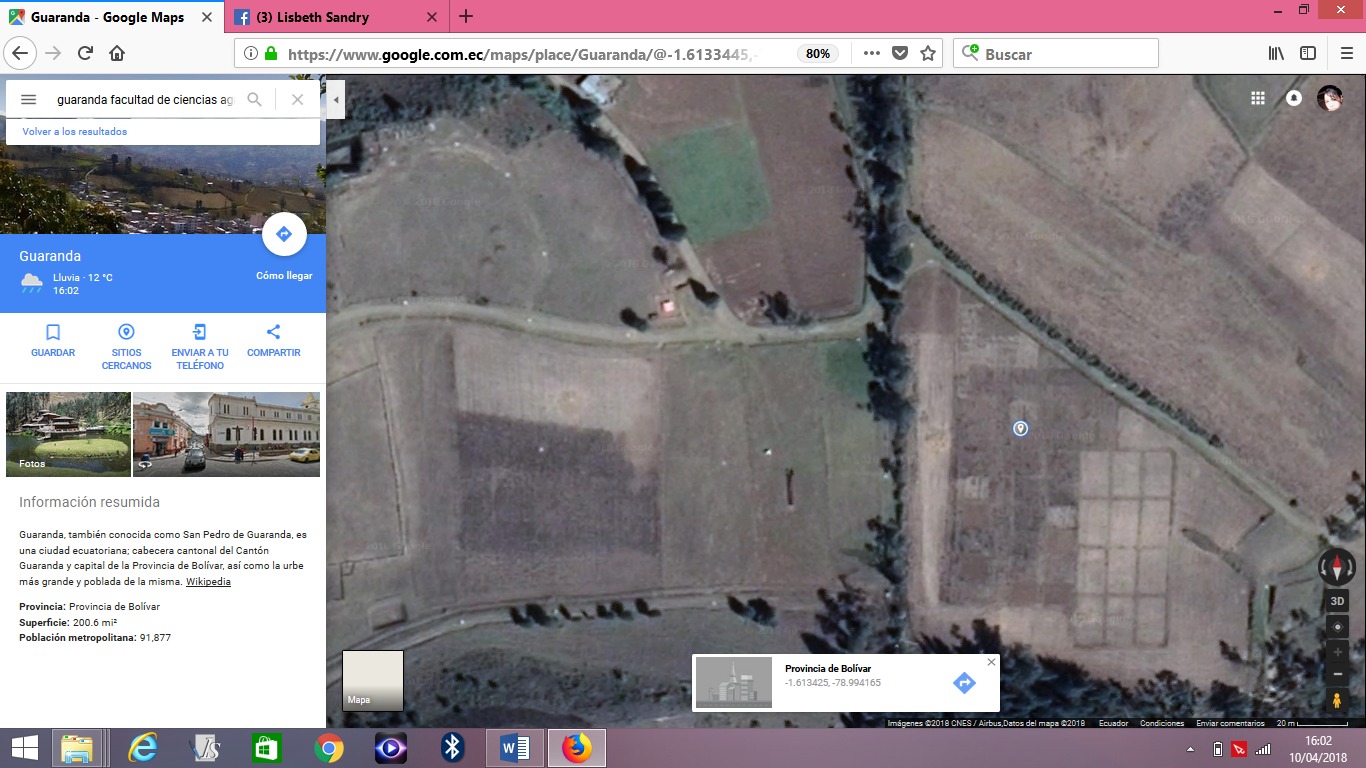 Anexo 2. Base de DatosDescriptores MorfológicosCódigo de variables:V1: Tratamientos (145 accesiones de cebada maltera).V2: Habito de crecimiento (HC).V3: Color de la gluma (CGL).V4: Forma de las aristas de la lemma (FAL).V5: Barbas de las aristas de la lemma (BAL).V6: Tipo de lemma (TL).V7: Color de la arista (CA).V8: Densidad de la espiga (DNE).V9: Número de hileras por espiga (NHE).V10: Color de la espiga (CE).V11: Desgrane de la espiga (DSE). V12: Cubierta del grano (CUG).V13: Color de la aleurona (CAL).V14: Color del grano (CG).Base de datos: Variables Agronómicas. Código de variables:V1: Repeticiones (tres)V2: Tratamientos (145 accesiones de cebada maltera).V3: Días a la emergencia de plántulas (DEP).V4: Número de plantas por metro lineal (PML).V5: Número de macollos por planta (NMP).V6: Incidencia de roya amarilla (IRA).V7: Incidencia de roya de la hoja (IRH).V8: Escaldaduras (ESC).V9: Virus (V)V10: Días al espigamiento (DE).V11: Altura de planta (AP)V12: Longitud de la espiga (LE).V13: Acame de tallo (AT).V14: Acame de raíz (AR).V15: Número de granos por espiga (NGPE).V16: Días a la cosecha (DC).V17: Rendimiento por parcela (RP).V18: Rendimiento por hectárea (RH).V19: Humedad del grano (HG).V20: Peso de mil granos (PMG).V21: Grano quebrado (GQ).Anexo 3. Resultados del análisis químico del suelo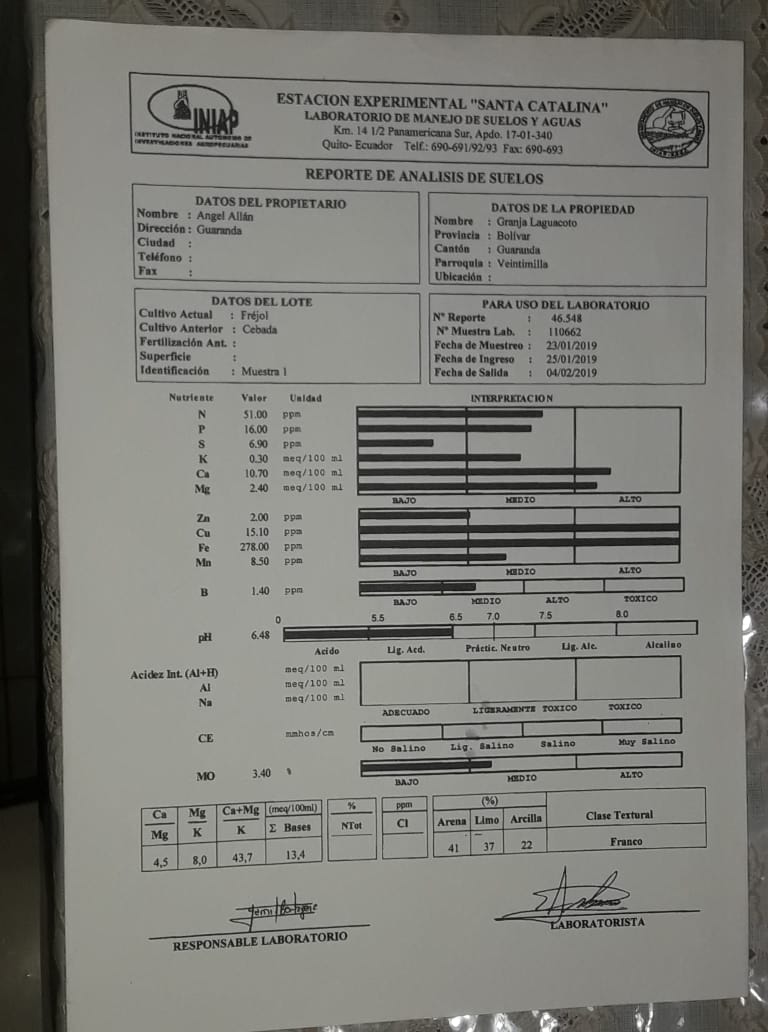 Anexo 4. Resultados del análisis de proteína 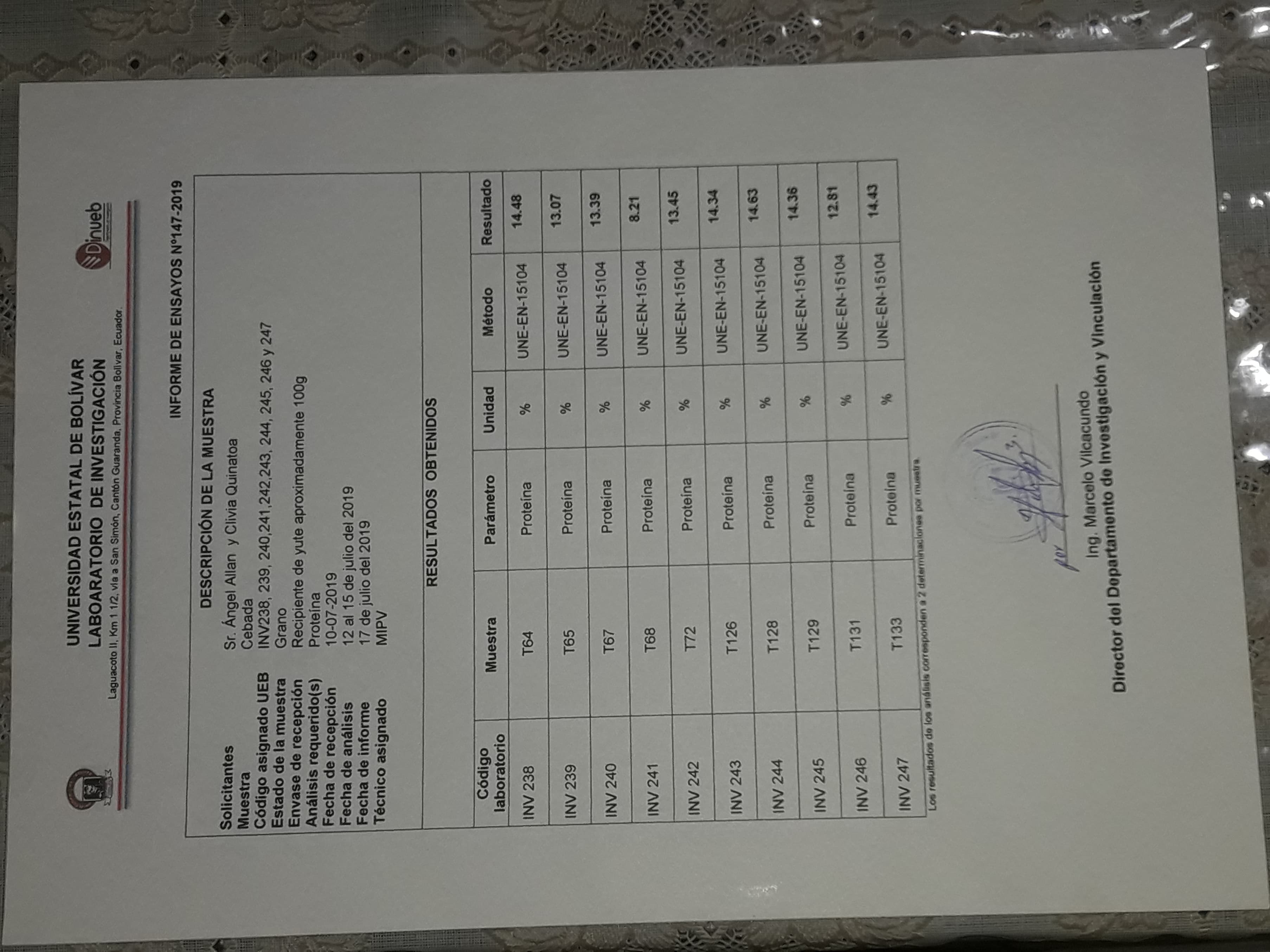 Anexo 5. Fotografías de la instilación, seguimiento y evaluación del ensayo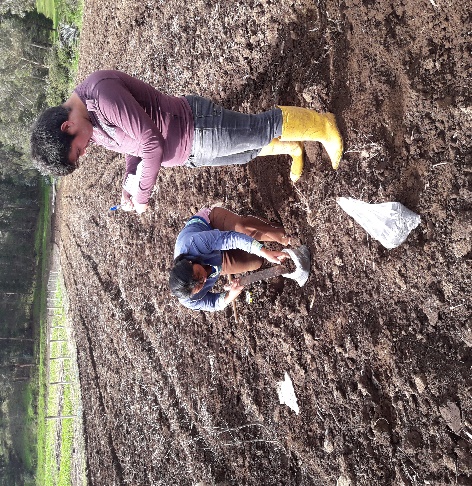 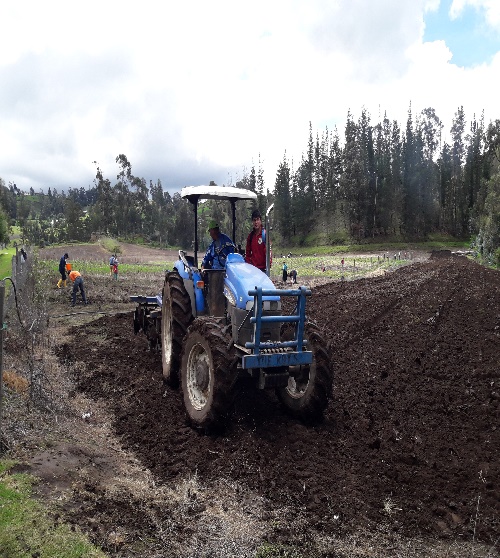 Toma de muestras de suelo                         Preparación del suelo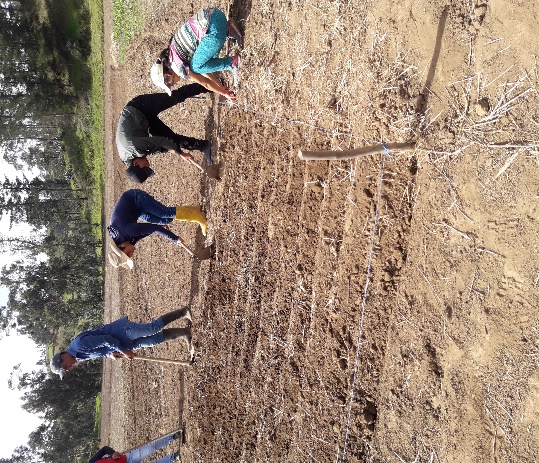 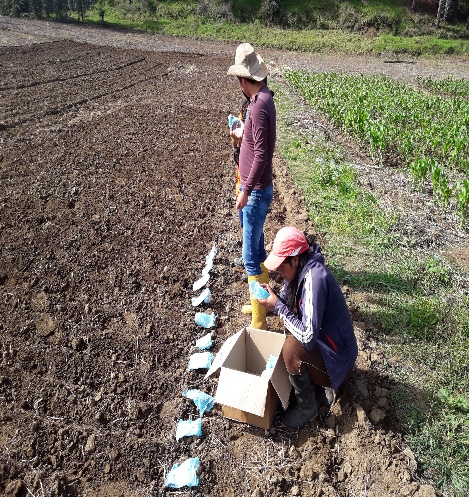 Trazado del ensayo                                      Fertilización inicial y siembra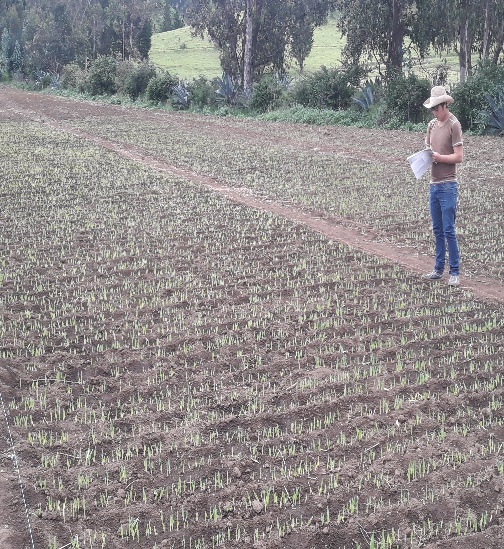 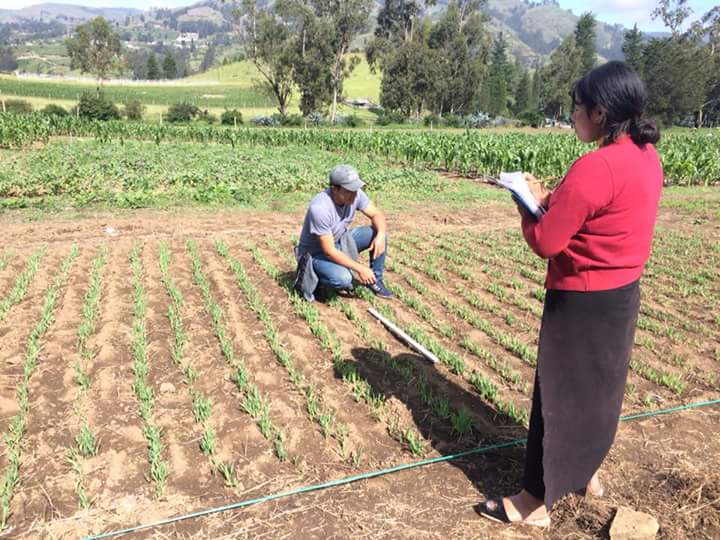 Días a la emergencia de plántulas               Número de plantas por metro lineal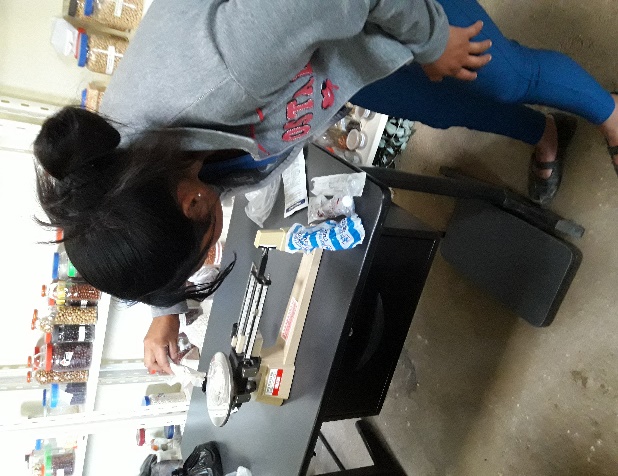 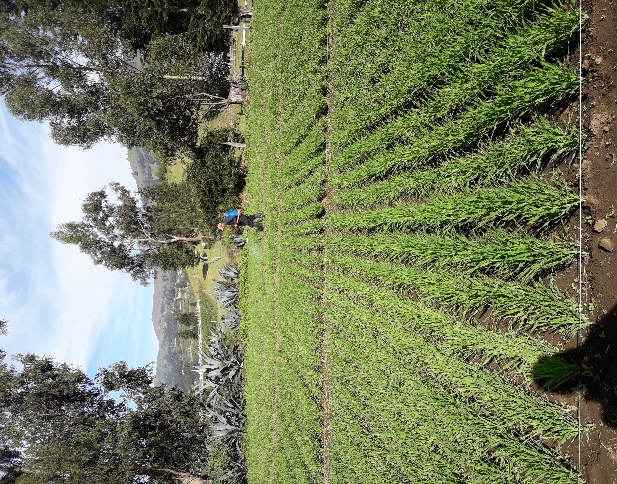 Control químico de malezas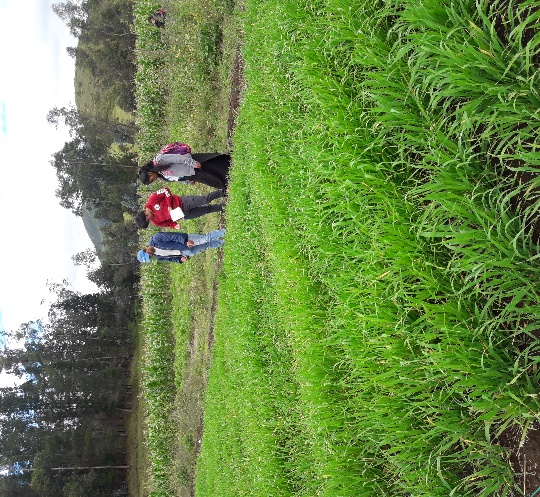 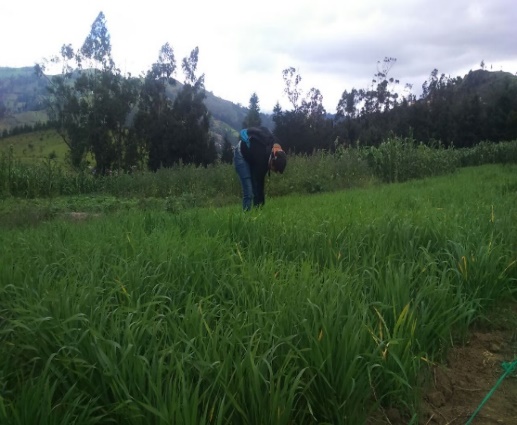 Hábito de crecimiento                                   Número de macollos por planta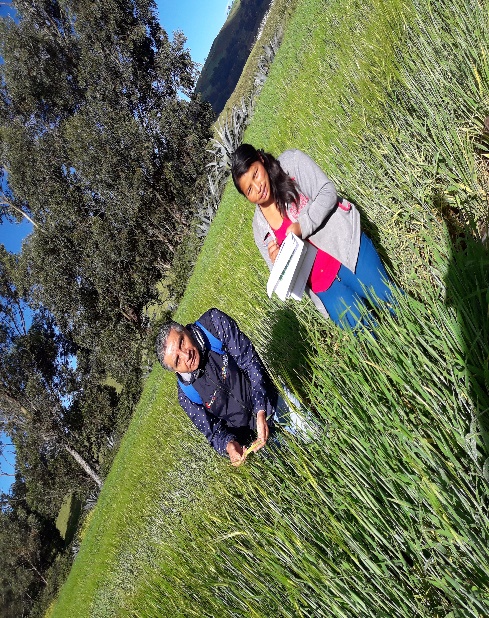 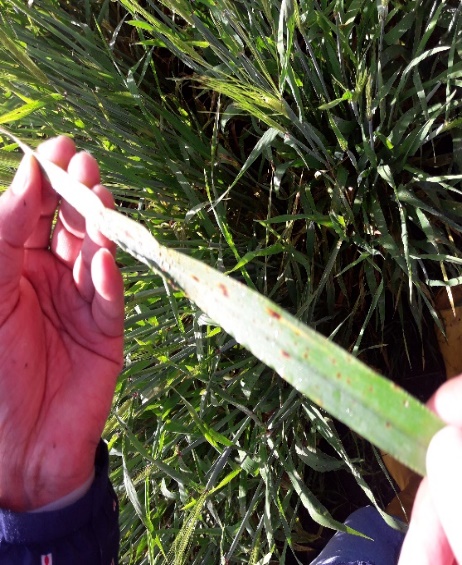 Incidencia y severidad de enfermedades foliares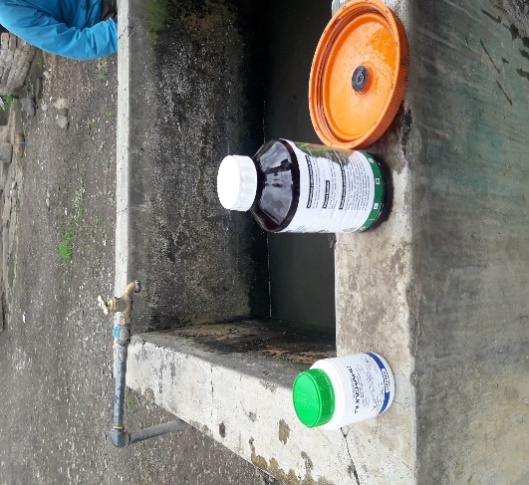 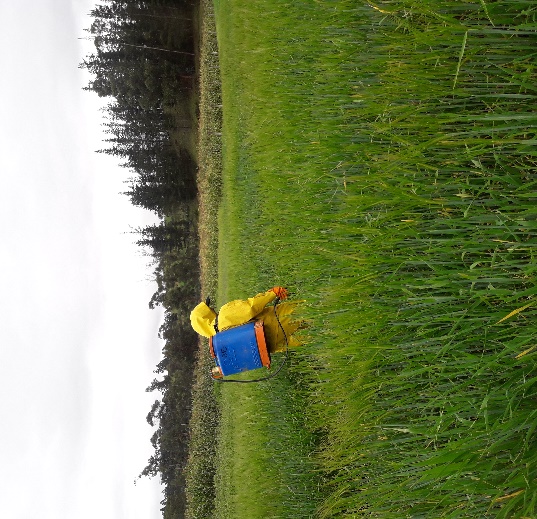 Control fitosanitario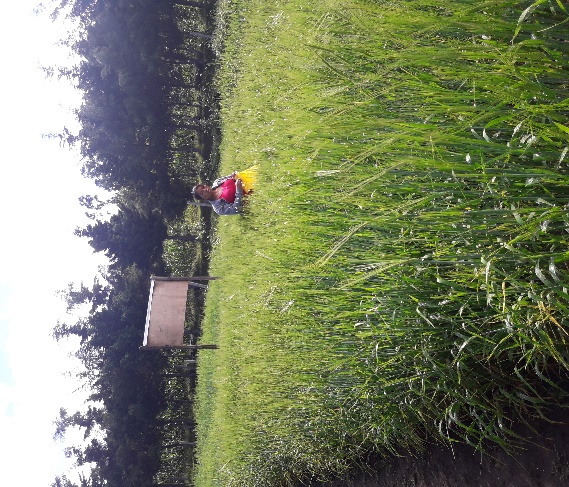 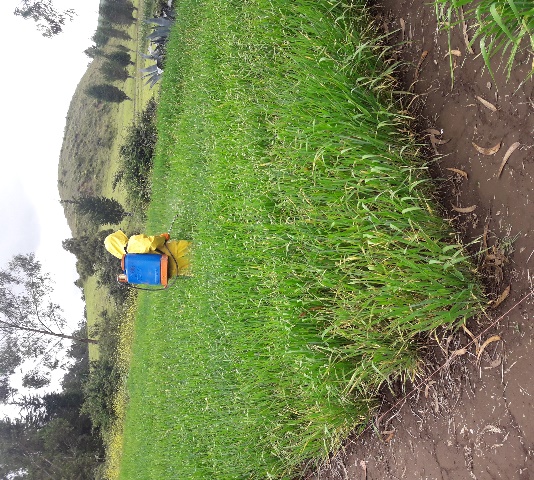 Fertilización complementaria con urea          Fertilización foliar complementaria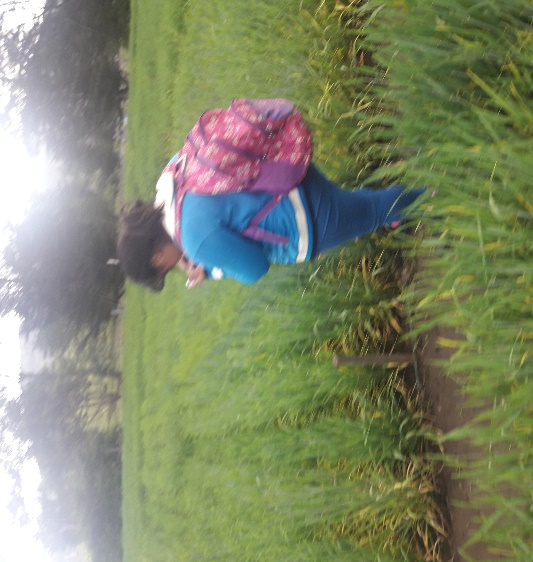 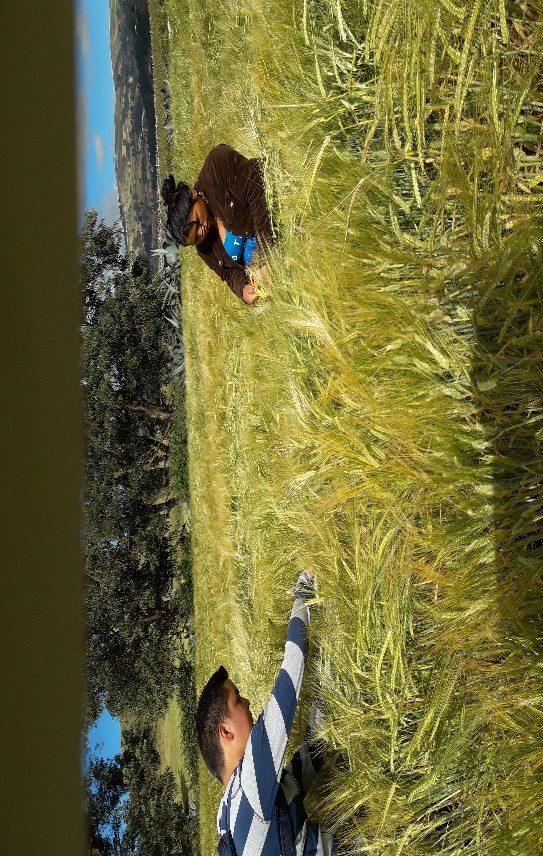 Días al espigamiento                                     Altura de planta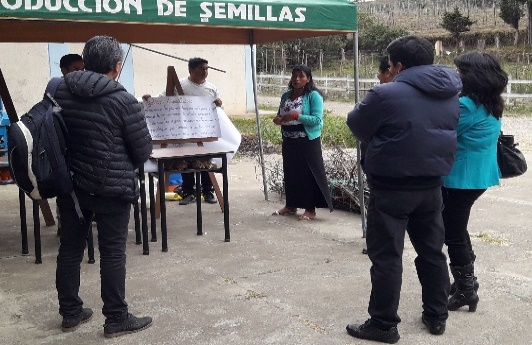 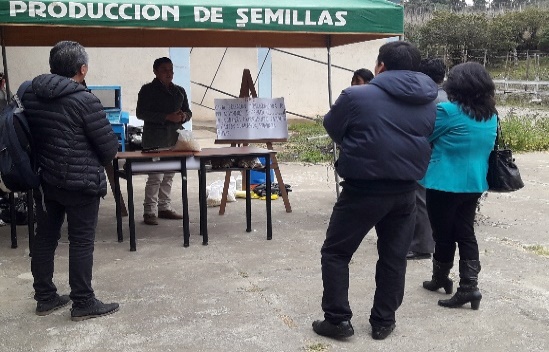 Visita de campo por parte de los miembros del tribunal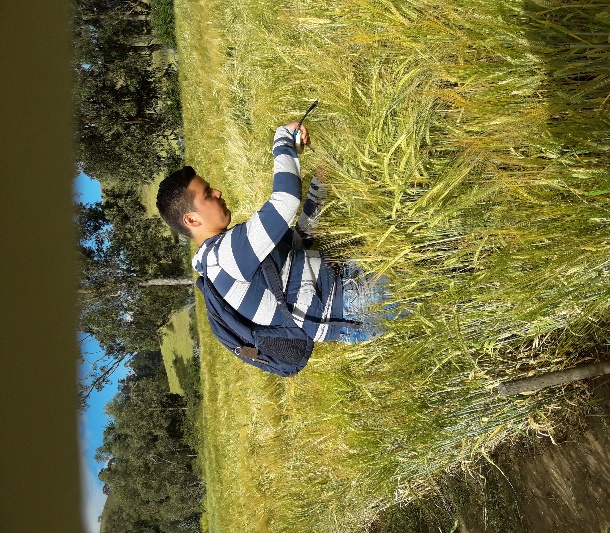 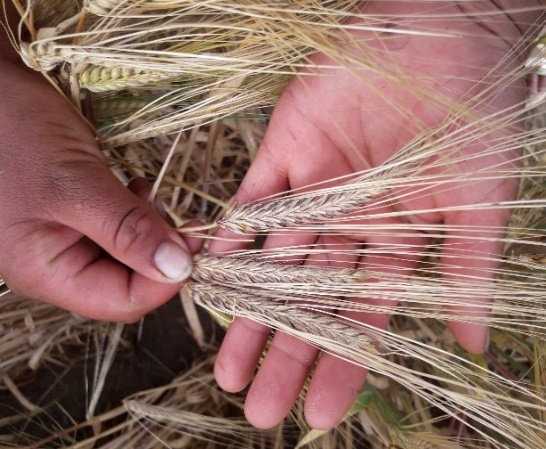 Longitud de la espiga                                      Número de hileras por espiga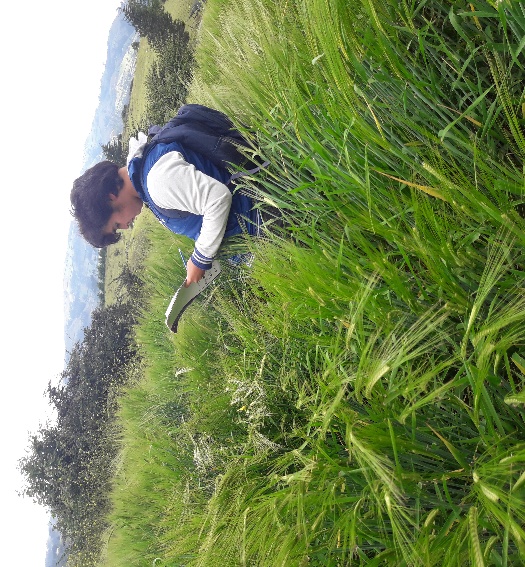 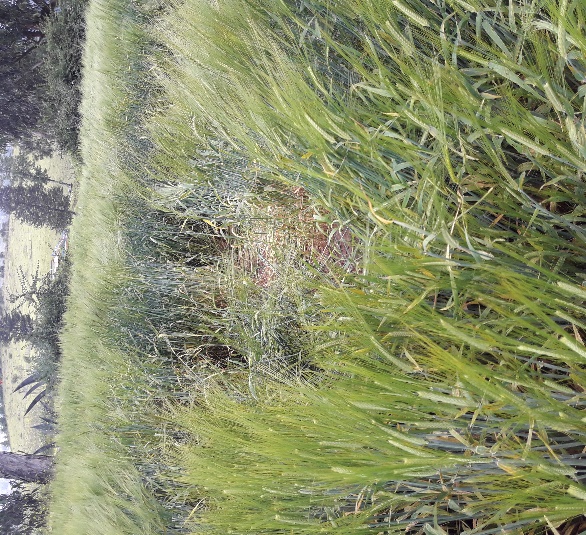 Acame de tallo y raíz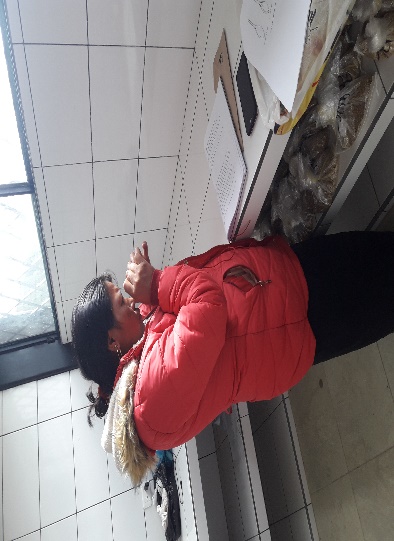 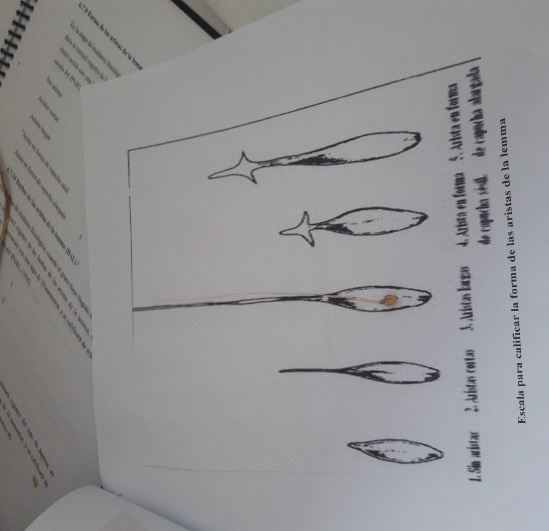 Color de la gluma                                             Forma de las aristas de la lemma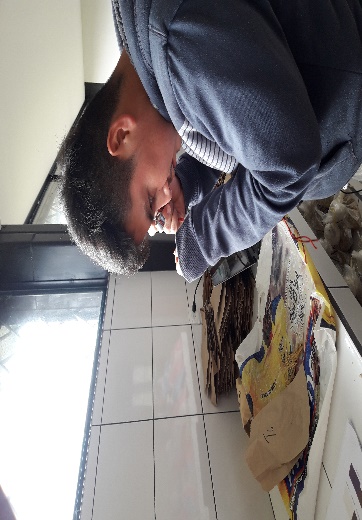 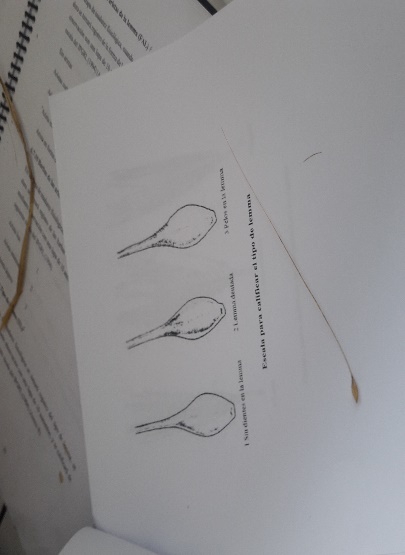 Barbas de la arista de la lemma y color de la arista         Tipo de lemma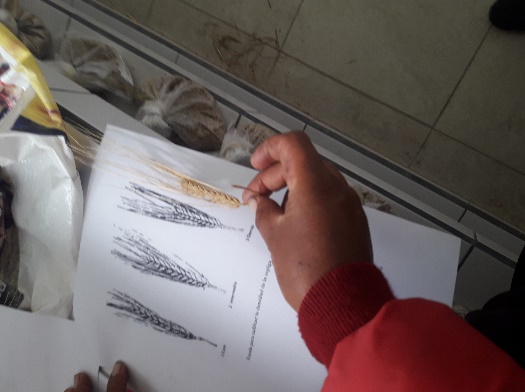 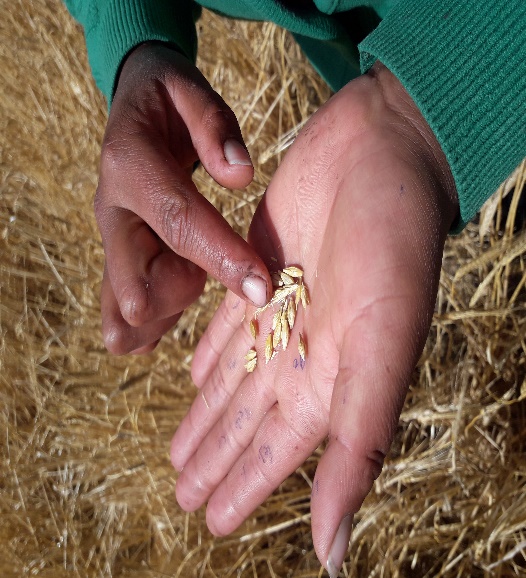 Densidad de la espiga                                     Número de granos por espiga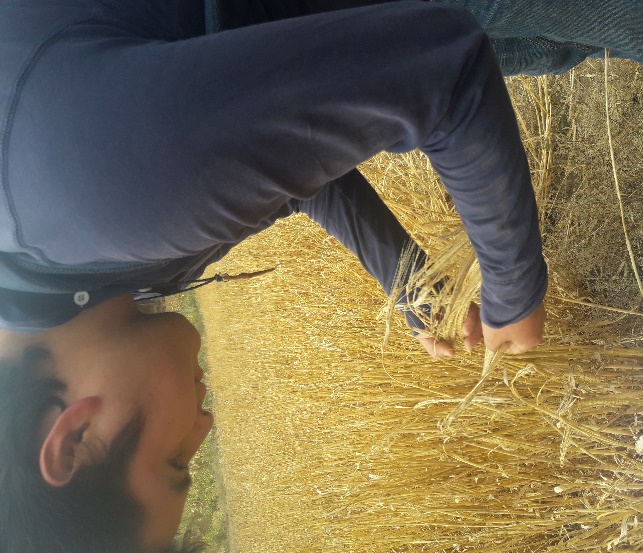 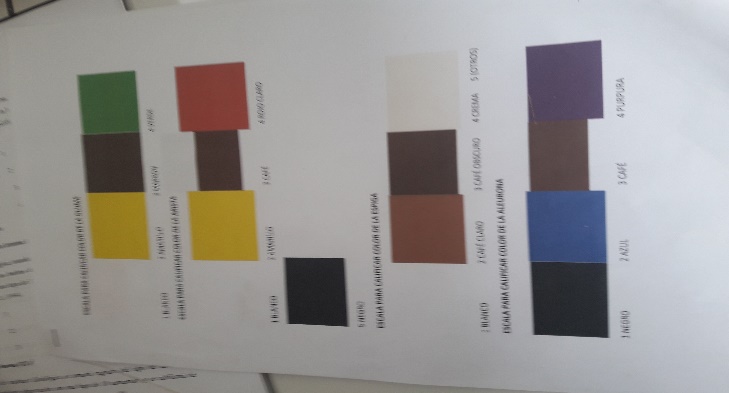 Desgrane de la espiga                                       Color de la espiga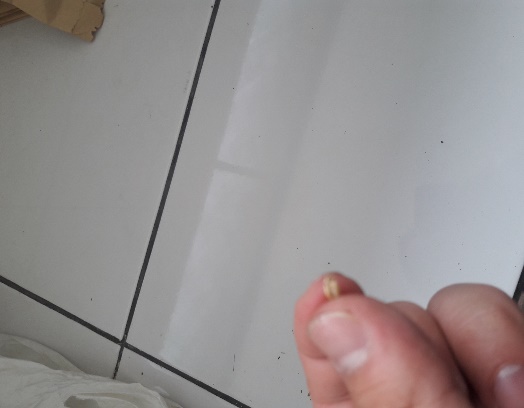 Color de la aleurona y el grano                        Cubierta del grano	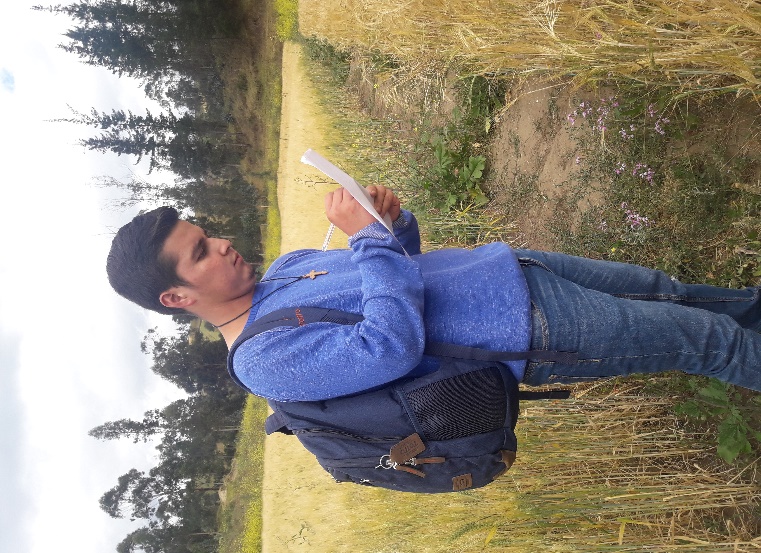 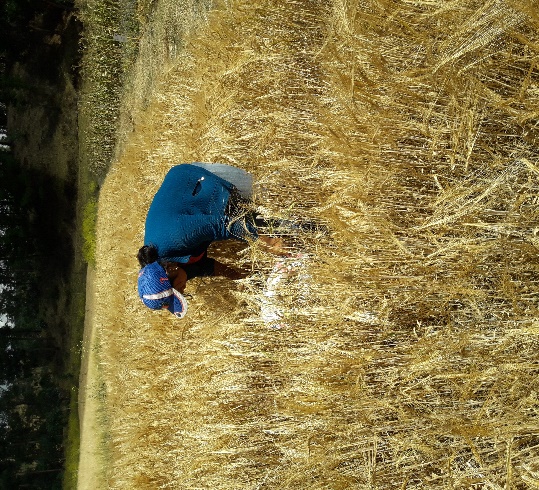 Días a la cosecha                                        Cosecha manual en madurez fisiológica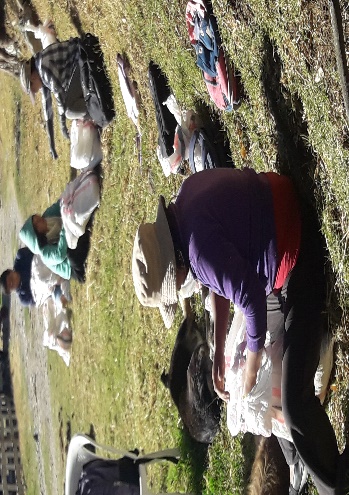 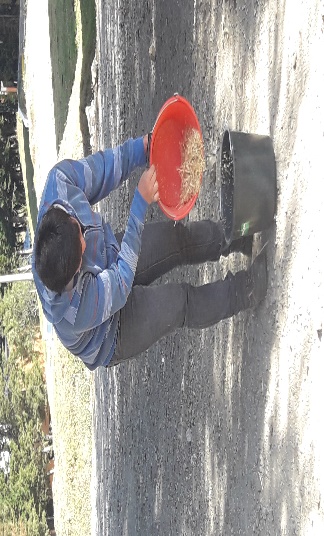 Trilla manual                                                                Aventado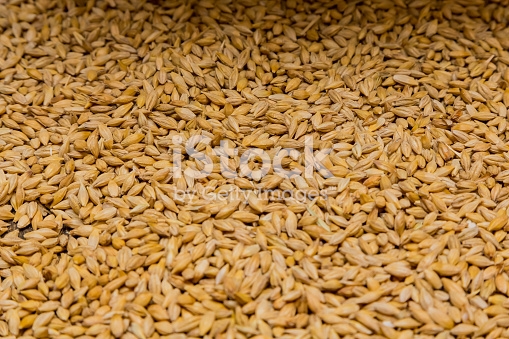 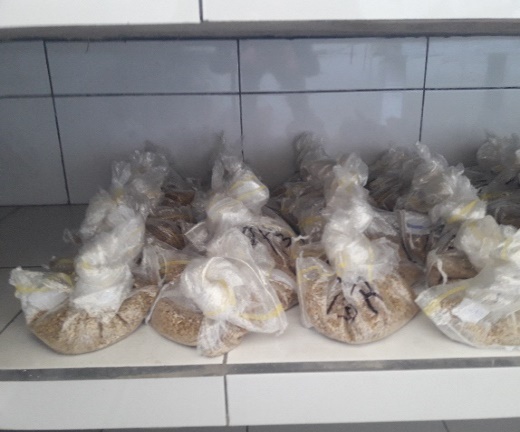 Secado y color del grano                                                  Almacenado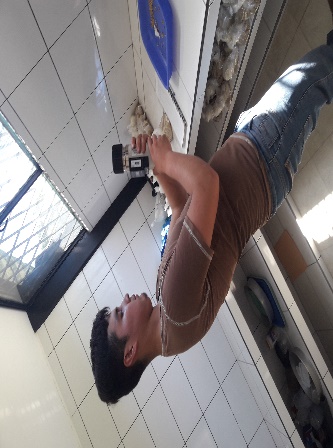 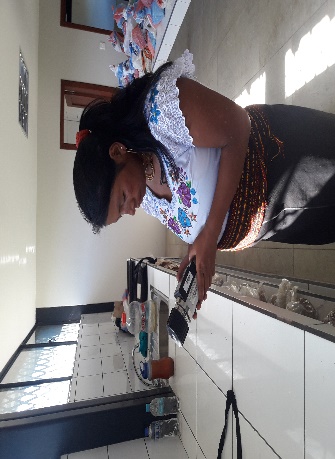 Porcentaje de humedad del grano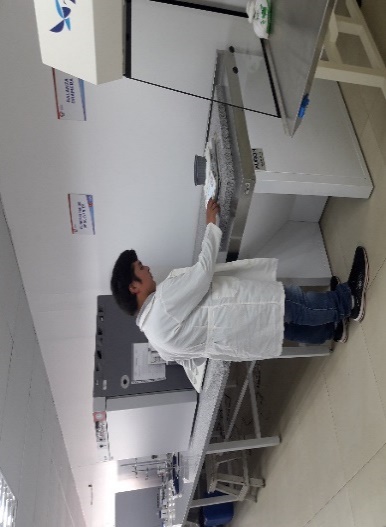 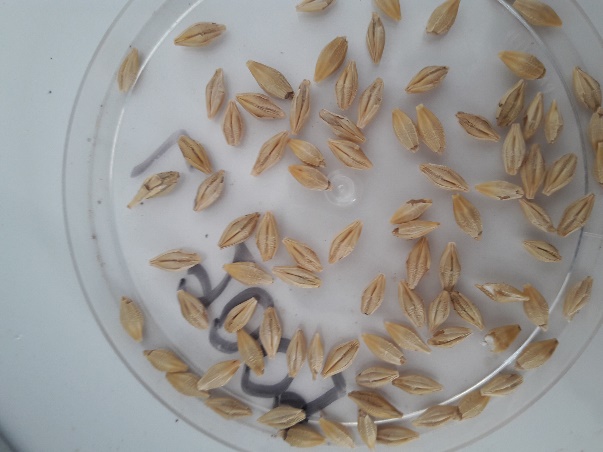 Rendimiento en kg/parcela                             Grano quebrado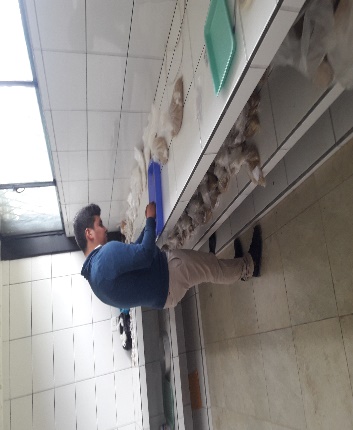 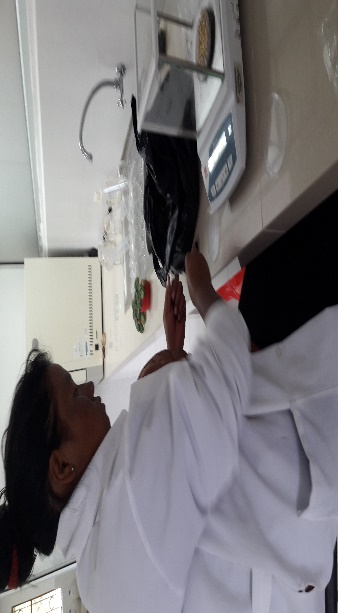 Peso de mil granos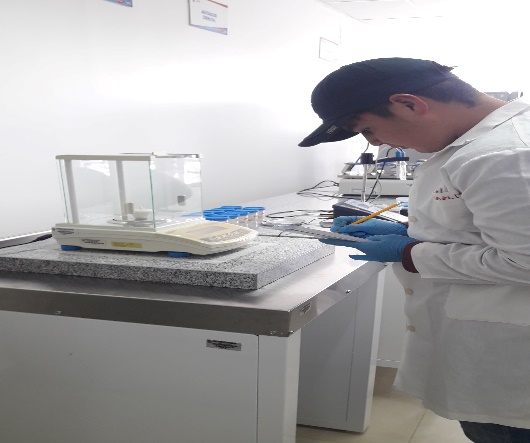 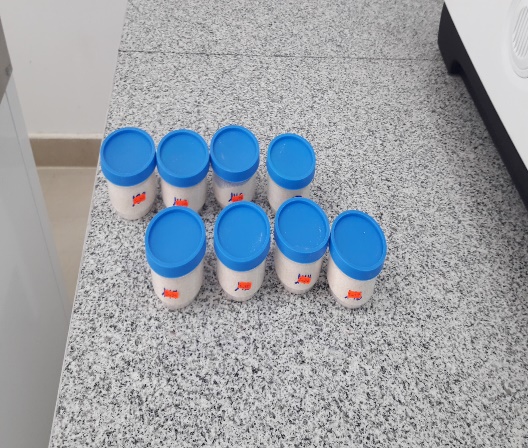 Análisis de proteína en el laboratorio de investigación de la UEBAnexo 6. Escala de incidencia y severidad de enfermedades foliares.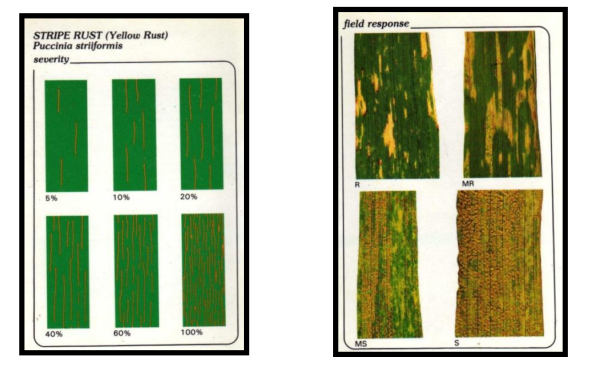 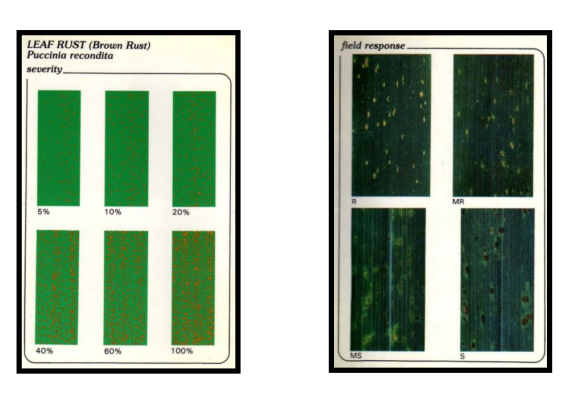 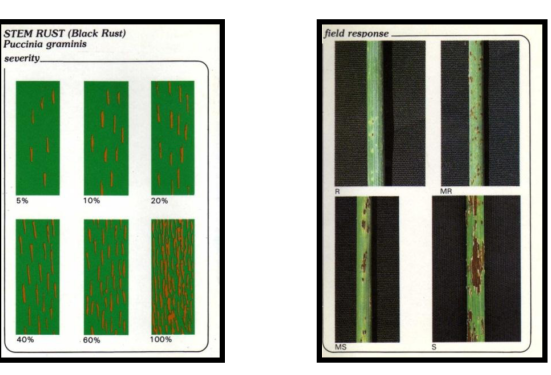 Anexo 7. Escalas para calificar los descriptores morfológicos de la cebada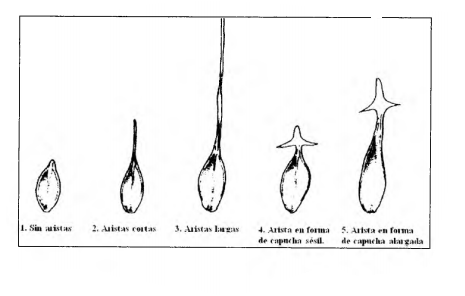 Escala para calificar la forma de las aristas de la lemma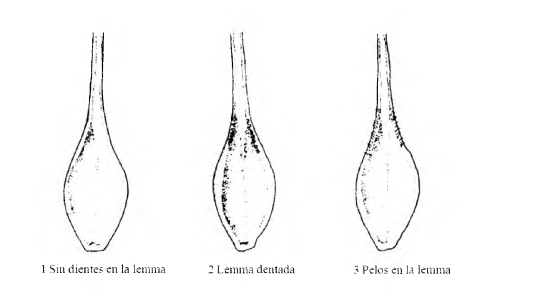 Escala para calificar el tipo de lemma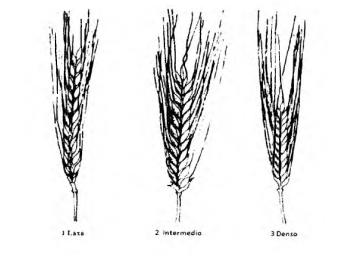 Escala para calificar la densidad de la espigaAnexo 8. Glosario de términos técnicosAutofecundación. - La autofecundación es la fecundación en que se unen los gametos masculino y femenino de un organismo hermafrodita. Fusión de células sexuales masculinas y femeninas (gametos) provenientes de un mismo individuo. Este tipo de fecundación ocurre en organismos bisexuados, entre ellos la mayoría de las fanerógamas, numerosos protozoos y muchos invertebrados. Muchos organismos capaces de autofecundación también pueden reproducirse por fecundación cruzada. Como mecanismo evolutivo, la autofecundación permite que un individuo aislado forme una población local y estabilice cepas genéticas deseables, pero no ofrece un grado significativo de variabilidad dentro de una población y, por lo tanto, limita las posibilidades de adaptación a los cambios ambientales.Antocianinas. - Las antocianinas son pigmentos responsables por una variedad de colores atractivos y brillantes de frutas, flores y hojas que varían desde el rojo vivo al violeta o azul. Son obtenidas fácilmente por extracción a frío con metanol o etanol débilmente acidificado. Algunas antocianinas son lábiles y se descomponen en presencia de ácidos minerales y en este caso, la extracción debe ser realizada con solventes acidificados con ácido acético.Caracterización. - La caracterización es el registro de aquellos caracteres que son altamente heredables visibles al ojo y que se expresan en todos los ambientes, también se puede definir como la descripción de la variación que existe en una colección de germoplasma.Descriptor. - Un descriptor es una característica o atributo cuya expresión es fácil de medir, registrar o evaluar y que hace referencia a la forma, estructura o comportamiento de una accesión. Los descriptores para la caracterización deben ser fácilmente observables, tener una alta acción discriminante, baja influencia ambiental lo que permite identificar las características de la cebada.Gluma. - Es una vaina estéril, externa, basal y membranosa presente en plantas gramíneas o poáceas y ciperáceas. La gluma es cada una de las dos hojitas escariosas (hipsofilos estériles) que a modo de brácteas rodean las espiguillas de las gramíneas, suelen hallarse enfrentados en la base de las espículas.Hipersensibilidad. - La reacción de hipersensibilidad (RH) es considerada como la máxima expresión de resistencia de las plantas al ataque por patógenos y se define como una muerte rápida de las células vegetales asociada con la restricción del crecimiento del patógeno, que generalmente se reconoce por la presencia de una o varias células.Hibridación. -  Se refiere a combinar las mejores características de las variedades progenitoras en una línea pura que se reproduzca idéntica a sí misma. En este método las variedades progenitoras se polinizan por cruzamiento artificial.Introducción. - Se refiere a la entrada de las semillas de un país a otro y atreves del tiempo adaptarles a las condiciones agroecológicas de dicho lugar donde se las introdujeron, mediante un proceso de ensayos y fracasos, poco a poco se conocerán las variedades con mejor adaptación ecológica a cada una de las regiones productoras, ampliándose el uso de las mismas y dejando fuera de producción aquellas variedades inadaptadas. Mejoramiento genético. - El mejoramiento genético encebada tiene como propósito la obtención de germoplasma con características de mayor rendimiento, mayor calidad comercial y mayor resistencia a factores a bióticos y abióticos adversos al cultivo. En otras palabras, el mejoramiento genético tiene por finalidad la generación de germoplasma más eficientes, producir productos aprovechables por el hombre como alimento, como materias primas para la industria y como forraje para los animales, etc.Pústulas. -  Son lesiones formadas por el crecimiento subepidermal de, por ejemplo, un hongo que mecánicamente presiona la epidermis hasta que la rompe para dejar expuestas las esporas al ambiente. Las fases aecidiales, urediales y teliales de los hongos conocidos como royas o chahuixtles forman este tipo de lesiones.Pseudocelomados. - Son una agrupación de filos cuya cavidad general no es de origen mesodérmico y recibe el nombre pseudoceloma (o pseudocele) o blastoceloma. Antiguamente formaron un filo único, los Asquelmintos (del griego askos, ampolla o saco y helmins gusanos, gusanos que tienen un tubo, el digestivo, dentro de otro, la pared corporal), pero las diversas clases que lo componían son hoy consideradas como filos independientes.Selección. Este es uno de los procedimientos más antiguo y constituye la base de todo mejoramiento de cosechas. Es un proceso natural o artificial mediante el cual se separan plantas individuales o grupos de las mismas dentro de poblaciones mezcladas. La eficiencia de la selección depende de la presencia de variabilidad genética. Teliosporas. - Son las esporas de descanso de algunos hongos de la división Basidiomycota (como las royas y los carbones), de las cuales emerge el basidio. Se desarrollan dentro de telia.Uredosporas. – Son aquellas que se originan a partir de unas estructuras que recuerdan a los acérvalos, llamadas uredinos, cuyo origen se encuentra en la geminación de una eciospora, o de una uredospora si es una repetición. Las uredosporas maduras son dicarióticas y están finamente ornamentadas con espinas; suelen ser globulosas y pediceladas de color pardo obscuro en general. Variabilidad genética. - La variabilidad genética es unos de los pilares fundamentales en el trabajo de fitomejoramiento, es por esta razón que el Programa de cereales mantiene un bloque de cruzamientos integrado por genotipos que están de acuerdo con los caracteres de interés, objetivo que se logra mediante la hibridación de progenitores genéticamente diferentes.Reino:PlantaeDivisión:MagnoliophytaClase:LiliopsidaOrden:PoalesFamilia:PoaceaeGeneró:HordeumEspecie:vulgare LPaís:EcuadorProvincia:BolívarCantón:GuarandaParroquia:VeintimillaLocalidad:Granja Laguacoto III de la UEBAltitud:2622 m.s.n.m.Latitud:01°36´ 52´´ SLongitud:78° 59 54´´ WTemperatura máxima:21° CTemperatura mínima:7° CTemperatura media: 14.4° CPrecipitación media anual: 980 mmHeliofania: Horas/ luz / año.900h/l/añoHumedad relativa:70%Velocidad promedio anual del viento:6m/sTratamientoCódigoTratamientoCódigoTratamientoCódigoTratamientoCódigoT121K16 -0651T4021K16-0745T7921K16-0830T11821K16-1197T221K16-0652T4121K16-0747T8021K16-0831T11921K16-1206T321K16-0653T4221K16-0748T8121K16-0832T12021K16-1207T421K16-0654T4321K16-0749T8221K16-0834T12121K16-1209T521K16-0656T4421K16-0751T8321K16-0835T12221K16-1210T621K16-0657T4521K16-0752T8421K16-0836T12321K16-1211T721K16-0658T4621K16-0753T8521K16-0838T12421K16-1213T821K16-0660T4721K16-0759T8621K16-0839T12521K16-1235T921K16-0663T4821K16-0760T8721K16-0847T12621K16-1239T1021K16-0664T4921K16-0764T8821K16-0855T12721K16-1255T1121K16-0665T5021K16-0765T8921K16-0860T12821K16-1256T1221K16-0666T5121K16-0768T9021K16-0861T12921K16-1259T1321K16-0668T5221K16-0769T9121K16-0862T13021K16-1261T1421K16-0669T5321K16-0772T9221K16-0867T13121K16-1269T1521K16-0670T5421K16-0773T9321K16-0875T13221K16-1301T1621K16-0671T5521K16-0775T9421K16-0876T13321K16 -1305T1721K16-0675T5621K16-0776T9521K16-0880T13421K16-1306T1821K16-0686T5721K16-0800T9621K16-0883T13521K16-1309T1921K16-0689T5821K16-0801T9721K16-0892T13621K16-1316T2021K16-0691T5921K16-0803T9821K16-0894T13721K16-1317T2121K16-0696T6021K16-0804T9921K16-0895T13821K16-1324T2221K16-0702T6121K16-0806T10021K16-0896T13921K16 -1329T2321K16-0703T6221K16-0810T10121K16-0897T14021K16-1339T2421K16-0710T6321K16-0811T10221K16-0898T14121K16-1343T2521K16-0713T6421K16-0812T10321K16-0899T14221K16-1351T2621K16-0714T6521K16-0813T10421K16-0900T14321K16 -1375T2721K16-0715T6621K16-0814T10521K16-0901T14421K16-1376T2821K16-0717T6721K16-0815T10621K16-0902T2921K16-0727T6821K16-0816T10721K16-0905T3021K16-0729T6921K16-0818T10821K16-0915T3121K16-0730T7021K16-0819T10921K16-0938T3221K16-0731T7121K16-0820T11021K16-1168T3321K16-0735T7221K16-0821T11121K16-1169T3421K16-0738T7321K16-0822T11221K16-1179T3521K16-0740T7421K16-0824T11321K16-1183T3621K16-0741T7521K16-0825T11421K16-1184T3721K16-0742T7621K16-0826T11521K16-1185T3821K16-0743T7721K16-0827T11621K16-1190T3921K16-0744T7821K16-0828T11721K16-1193T145: Metcalfe (Testigo)T145: Metcalfe (Testigo)T145: Metcalfe (Testigo)T145: Metcalfe (Testigo)T145: Metcalfe (Testigo)T145: Metcalfe (Testigo)T145: Metcalfe (Testigo)T145: Metcalfe (Testigo)Fuentes De VariaciónGrados De LibertadCME*Bloques (r-1)2f² e + 144 f² BloquesAccesiones (t-1)145f² e + 3 Ɵ² tError Experimental (r-1) (t-1)288f² e +   Total (t x r)-1434REACCIÓNSINTOMAS Y SIGNOS1 RResistente: no hay infección, áreas necróticas con o sin pústulas pequeñas.2-3 MRModeradamente resistente: pústulas pequeñas rodeadas por áreas necróticas.4-5 MIntermedia: pústulas de tamaño variable, algo de necrosis y/o clorosis.6-7 MSModeradamente sensible: pústulas de tamaño mediano, sin necrosis, pero es posible que exista algo de clorosis.8-9 SSensible: pústulas grandes, sin necrosis ni clorosis.DESCRIPTORES No.  De TratamientosPorcentaje (%)Hábito de crecimiento (HC) No.  De TratamientosPorcentaje (%)Erecto11982Semi-erecto1913Semi-rastrero75Total145100Color de la gluma (CGL)Amarillo12586Marrón2014Total145100Forma de las aristas de la lemma (FAL)Aristas cortas7350Aristas largas7250Total145100Barbas de las aristas de la lemma (BAL)Arista Lisa 3423Arista Intermedia9465Arista Áspera 1712Total145100Tipo de lemma (TL)Sin Dientes64Dentada7048Con Pelos6948Total145100Color de la arista (CA)Amarillo6444Café8156Total145100Densidad de la espiga (DNE)Laxa7350Intermedia1510Densa5740Total145100Tipo de espiga (TE)Dística145100Color de la espiga (CE)Café Claro7048Café oscuro4934Crema2618Total145100Desgrane de la espiga (DES)Resistente8458Medianamente resistente3021Susceptible3121Total145100Cubierta del grano (CUG)Cubierta145100Color de la aleurona (CAL)Negro2819Café7552Purpura64Ámbar 43Amarillo3222Total145100Color del grano (CG)Blanco21Crema9566Café4833Total145100Tratamiento No.V A R I A B L E SV A R I A B L E SV A R I A B L E SV A R I A B L E SV A R I A B L E SV A R I A B L E SV A R I A B L E SV A R I A B L E SV A R I A B L E SV A R I A B L E SV A R I A B L E SV A R I A B L E SV A R I A B L E SV A R I A B L E SV A R I A B L E SV A R I A B L E STratamiento No.DEP(NS)RangoDE(**)RangoDC(**)RangoPML (**)RangoNMP (**)RangoAP(**)RangoLE(**)RangoAT(NS)Rango16A69B123AB61AB2AB1.02AB7.47BC0.00A25A71AB123AB66AB3AB0.97B7.50BC3.33A35A71AB127A65AB3AB1.08AB7.70BC0.00A45A68BC127A77AB3AB0.87BC8.23B0.00A56A58D127A70AB3AB1.12A8.22B20.00A66A65BC123AB66AB3AB1.03AB7.60BC0.00A76A67BC127A67AB2AB0.99B8.53AB13.33A86A67BC123AB83A3AB0.84C7.93B6.67A96A68BC126A62AB2AB0.78CD8.55AB6.67A105A68BC123AB65AB2AB1.03AB7.27C0.00A115A65BC127A63AB2AB0.99B7.71BC0.00A125A65BC127A73AB2AB1.00B7.47BC3.33A135A63CD123AB67AB3AB0.85BC8.27AB3.33A146A58D126A63AB2AB0.92BC6.50D0.00A156A64C123AB60AB3AB0.83C8.70AB0.00A166A64C126A55AB2AB1.02AB9.22A0.00A176A68BC123AB72AB2AB0.72D6.97CD0.00A185A56D126A76AB2AB0.91BC8.00B0.00A196A69B119AB58AB2AB1.08AB8.15B13.33A205A71AB115B71AB3AB0.96B6.45D0.00A215A71AB127A60AB3AB1.04AB6.62D0.00A226A71AB123AB59AB3AB0.73D6.67D0.00A235A68BC127A54AB2AB0.72D8.25B0.00A246A68BC127A67AB2AB1.04AB8.62AB0.00A256A69B123AB60AB2AB1.10AB8.35AB13.33A266A68BC123AB48B3AB0.87BC8.80AB26.67A275A65BC123AB65AB2AB1.07AB7.82BC3.33A286A71AB123AB56AB3AB0.85BC6.77D0.00A296A69B123AB55AB2AB0.98B8.50AB6.67A306A74A115B56AB2AB0.73D6.46D20.00A315A69B119AB61AB3AB1.02AB7.65BC0.00A326A70AB119AB51B2AB0.82C8.06B13.33A335A69B127A67AB2AB0.77CD8.43AB0.00A346A67BC126A57AB2AB0.98B8.22B23.33A356A67BC123AB55AB3AB0.96B7.70BC0.00A366A72AB126A61AB3AB0.83C8.30AB0.00A375A58D123AB60AB2AB1.09AB7.97B10.00A386A72AB127AB52AB2AB0.98B7.67BC13.33A395A65BC126AB62AB2AB0.81C7.15C0.00A405A67BC126AB56AB3AB1.09AB6.25D0.00A416A68BC126AB57AB3AB0.99B9.03A3.33A426A63CD127A68AB1B1.16A7.12CD0.00A436A71AB123AB52B2AB1.09AB8.40AB0.00A446A59D123AB65AB1B0.86BC8.98AB0.00A456A63CD126A62AB2AB1.15A8.73AB0.00A465A69B126A64AB2AB1.05AB7.50BC0.00A476A69B126A60AB3AB0.98B7.60BC13.33A486A71AB123AB58AB2AB0.93BC7.67BC33.33A495A67BC123AB73AB2AB0.73D8.33AB0.00A505A74A119AB59AB3AB0.91BC6.83CD0.00A516A63CD123AB65AB2AB0.98BC8.65AB0.00A526A64C123AB67AB3AB0.88BC7.23C6.67A536A68BC126A66AB2AB0.97B8.30AB3.33A546A64C126A60AB3AB0.78CD7.73BC16.67A556A64C126A63AB2AB0.91BC8.62AB6.67A566A63CD126A57AB3AB1.09AB8.68AB20.00A576A64C127A52B3AB0.93BC9.03A0.00A586A71AB123AB59AB2AB1.08AB9.07A0.00A595A71AB127A66AB2AB1.04AB8.70AB0.00A606A67BC123AB60AB3AB0.88BC6.97CD0.00A617A71AB123AB50B2AB0.78CD8.57AB0.00A626A71AB127A56AB2AB0.98B8.08B0.00A636A72AB115B63AB2AB1.03AB7.83BC0.00A647A63CD127A61AB2AB0.96B8.20B3.33A656A63CD126A65AB2AB1.14A8.60AB20.00A666A72AB123AB57AB2AB0.93BC7.70BC0.00A676A72AB127A63AB2AB0.76CD7.73AB0.00A686A63CD127A58AB3AB1.04AB8.16B0.00A696A70AB127A56AB2AB0.90BC9.37A0.00A707A69B123AB62AB2AB0.99B8.60AB0.00A716A62CD127A59AB2AB0.85BC7.67BC0.00A726A60CD127A54AB3AB1.10AB8.22B0.00A736A71AB127A65AB2AB1.13A7.25C0.00A746A68BC127A65AB2AB1.01B7.70BC26.67A756A71AB124AB72AB2AB1.12A7.48BC0.00A766A68BC120AB71AB3AB0.92BC8.37AB6.67A776A68BC124AB60AB2AB1.11AB8.42AB0.00A786A66BC120AB59AB2AB0.97B7.90BC0.00A796A71AB120AB62AB2AB1.02AB7.25C0.00A806A68BC124AB64AB2AB0.84C7.67BC0.00A817A68BC120AB58AB2AB0.93BC8.30AB10.00A826A67BC124AB62AB2AB1.19A7.70BC0.00A836A67BC127A51B2AB1.02AB8.32AB0.00A846A64C127A61AB2AB1.03AB8.63AB0.00A857A72AB120AB63AB2AB0.92BC6.83CD8.33A866A72AB120AB73AB2AB1.09AB7.55BC0.00A876A71AB124AB59AB3AB0.93BC9.00A0.00A886A72AB120AB55AB2AB0.92BC7.40BC0.00A897A71AB120AB59AB3AB0.59D6.88CD0.00A906A69B124AB62AB2AB1.07AB8.23B0.00A917A74A120AB58AB2AB0.78CD7.11CD0.00A927A58D127A53AB2AB0.86BC7.60BC0.00A936A66BC127A59AB3AB0.97B8.27AB3.33A947A71AB120AB54AB3AB0.72D7.82BC6.67A956A73A124AB55AB3AB0.93BC8.95AB0.00A966A72AB120AB58AB3AB0.93BC7.73BC0.00A976A71AB124AB56AB2AB1.06AB8.32AB13.33A986A71AB127A71AB3AB1.04AB8.21B0.00A996A72AB124AB55AB3AB0.93BC7.68BC3.33A1007A72AB127A60AB2AB0.92BC8.17B0.00A1017A72AB127A56AB3AB0.87BC7.57BC0.00A1027A71AB123AB66AB2AB0.93BC7.67BC13.33A1037A71AB120AB70AB3AB0.91BC7.48BC0.00A1047A58D123AB56AB2AB0.93BC8.37AB0.00A1056A69B127A66AB3AB1.06AB8.53AB0.00A1067A69B123AB52B2AB0.92BC8.70AB23.33A1076A69B123AB57AB2AB1.05AB8.73AB0.00A1087A65BC127A61AB2AB1.03AB7.98B13.33A1096A73A124AB61AB2AB1.00B6.68D0.00A1106A65BC123AB56AB3AB0.73D7.85BC0.00A1117A74A120AB60AB3AB0.72D6.80CD0.00A1126A69B120AB59AB3AB0.93BC8.32AB3.33A1136A74A120AB55AB3AB0.92BC5.83D0.00A1147A64C124AB62AB2AB1.07AB8.73AB0.00A1157A73A120AB63AB2AB0.95BC7.30C13.33A1166A69B120AB51B2AB1.01B7.20C0.00A1177A71AB120AB54AB3AB0.97B7.97B6.67A1187A69B127A48B3AB0.85C9.13A26.67A1197A71AB124AB53AB3AB0.84C8.18B0.00A1206A71AB124AB57AB2AB1.16A8.10B0.00A1217A64C123AB55AB3AB0.93BC9.50A6.67A1227A67BC120AB57AB2AB0.94BC6.52D0.00A1236A67BC124AB60AB2AB1.01B7.27C0.00A1246A66BC127A54AB3AB1.08AB8.23B0.00A1257A69B123AB53AB3AB0.82C6.85CD0.00A1267A69B127A57AB3AB1.11AB7.98B40.00A1277A59D127A57AB3AB1.11AB7.60BC13.33A1286A59D127A59AB3AB1.07AB7.65BC0.00A1296A65BC123AB67AB2AB0.93BC8.13B26.67A1307A66BC123AB49B3AB0.95BC7.73BC6.67A1317A66BC127A59AB3AB0.89BC7.97B0.00A1326A66BC127A51B3AB1.01B7.72BC0.00A1337A67BC123AB55AB3AB0.77CD7.55BC0.00A1347A69B127A59AB3AB0.95BC8.98AB13.33A1356A69B127A53AB3AB0.68D7.67BC0.00A1366A69B120AB68AB2AB1.00B7.93B30.00A1377A69B127A59AB3AB0.97B7.73BC0.00A1387A69B124AB59AB3AB1.11AB8.08B0.00A1397A71AB120AB55AB4A0.81CD7.22C0.00A1406A69B124AB57AB3AB1.11AB7.54BC0.00A1417A66BC127A58AB2AB0.99B8.33AB0.00A1427A66BC127A61AB3AB1.04AB8.80AB3.33A1437A69B120AB58AB3AB0.63D8.47AB3.33A1446A69B120AB65AB3AB0.95BC7.92BC0.00A1458A71AB120AB57AB3AB1.06AB7.82BC0.00AMG: 6 díasMG: 6 díasMG: 68 díasMG: 68 díasMG: 124 díasMG: 124 díasMG: 60 plantasMG: 60 plantasMG: 2 macollosMG: 2 macollosMG: 0.95mMG: 0.95mMG: 7.92cmMG: 7.92cmMG: 4.47%MG: 4.47%CV: 15.60%CV: 15.60%CV: 1.96%CV: 1.96%CV: 2.03%CV: 2.03%CV: 14.18%CV: 14.18%CV: 24.69%CV: 24.69%CV: 0.36%CV: 0.36%CV: 9.55%CV: 9.55%CV: 306.61%CV: 306.61%Tratamiento No.V A R I A B L E SV A R I A B L E SV A R I A B L E SV A R I A B L E SV A R I A B L E SV A R I A B L E SV A R I A B L E SV A R I A B L E SV A R I A B L E SV A R I A B L E SV A R I A B L E SV A R I A B L E SV A R I A B L E SV A R I A B L E SV A R I A B L E SV A R I A B L E STratamiento No.NGPE(**)RangoPMG(NS)RangoGQ(NS)RangoRH(**)RangoIRA(NS)RangoIRH(NS)RangoESC(NS)RangoV(NS)Rango128AB40.10B0.33A3398BC2A4A4A3A222C42.20AB0.67A1750D2A3A5A2A317D46.35A0.67A1890D2A3A4A2A421C35.20CD0.33A3715B4A4A4A2A521C37.80BC1.33A3572B5A4A4A2A629A46.20A0.67A3048BC3A4A4A3A725B41.25B0.67A3329BC4A4A4A2A828AB35.13CD1.33A3250BC4A4A5A2A918D44.95AB1.33A3498B3A5A3A3A1020D43.90AB0.33A3431B5A4A4A2A1125B39.50BC0.33A3724B3A4A5A2A1221C37.50BC0.33A2850C4A4A3A3A1328AB36.80C0.67A3233BC4A5A4A2A1424BC34.75D0.67A4233AB2A4A4A3A1520D39.65BC1.33A3673B3A5A4A2A1611D47.90A0.67A4503AB3A4A4A2A1720D44.50AB0.67A3024BC3A5A4A2A1829A42.50AB0.67A4295AB4A5A4A3A1925B44.05AB0.33A3723B4A5A2A2A2026AB38.65BC0.33A2905BC3A3A3A3A2123BC38.20BC0.33A3336BC4A3A5A2A2224BC38.95BC0.67A2782C4A4A4A2A2321C43.35AB0.33A2959BC4A4A4A2A2421C40.70B0.67A3568B2A4A4A3A2526AB42.30AB0.67A3065BC3A4A3A2A2622C44.00AB0.67A2375D5A4A4A3A2724BC38.40BC0.33A2747C6A3A3A3A2825B44.30AB0.33A3479B5A3A4A3A2928AB39.55BC0.33A2420CD4A4A5A2A3021C43.45AB0.67A3007BC5A2A4A3A3125B42.10AB0.67A3366BC5A4A3A3A3222C34.33D0.67A3643B5A4A4A2A3322C36.15C0.33A3535B4A4A5A2A3428AB38.50BC0.67A3232BC6A4A4A2A3525B36.85C1.33A2838C3A4A6A3A3621C39.15BC0.67A3628B4A3A5A3A3724BC38.30BC0.67A3389BC3A4A3A2A3825B40.35B0.67A3084BC4A2A4A2A3926AB37.05BC0.33A3707B4A4A5A2A4022C40.10B0.67A3721B5A3A5A2A4124BC37.76BC0.33A4235AB3A4A4A2A4219D38.95BC0.67A3522B4A2A5A2A4321C48.00A0.67A2563CD4A5A3A3A4416D45.45AB0.67A2928BC1A4A4A2A4523BC43.20AB1.33A3464B3A5A5A2A4628AB42.40AB0.33A3980AB3A3A5A3A4724BC38.15BC0.33A3845AB5A4A4A2A4826AB38.10BC0.33A3095BC6A4A4A2A4925B33.90D0.33A3847AB6A4A4A2A5023BC37.00BC0.67A2182D4A4A4A4A5125B37.35BC0.67A2633CD5A5A3A3A5224BC36.05CD0.33A3853AB2A3A3A2A5324BC36.60C0.67A3154BC3A4A5A3A5424BC42.46AB0.67A3605B4A3A4A3A5525B37.60BC0.67A3425B5A4A4A3A5626AB44.05AB0.67A4419AB5A3A4A2A5724BC47.30A0.67A4482AB3A4A5A2A5828AB41.70B0.67A3689B5A4A4A2A5930A47.25A0.33A4199AB6A4A5A3A6024BC41.85B0.33A4873AB5A3A3A2A6124BC41.40B0.33A4034AB5A4A4A2A6227AB35.90CD0.33A3859AB5A4A6A2A6324BC38.75BC0.33A2519CD5A5A4A3A6426AB42.45AB0.67A5054A5A4A4A3A6519D45.85AB0.33A5531A5A5A3A2A6629A36.35C1.33A3182BC5A4A3A2A6726AB42.95AB0.67A5034A6A5A5A2A6818D45.20AB0.67A5404A5A4A4A2A6932A46.30A0.67A3148BC4A3A4A3A7020D45.90AB0.33A3411B5A5A4A3A7125B41.15B0.33A4415AB3A4A4A3A7227AB46.65A0.33A5488A5A5A4A3A7323BC37.95BC0.67A4102AB4A5A4A2A7421C37.90BC0.67A4626AB4A4A4A2A7525B41.80B0.67A3107BC3A5A4A2A7625B39.80BC0.33A3621B4A4A4A3A7724BC38.05BC0.33A3095BC3A6A4A2A7828AB37.30BC0.67A3063BC5A4A4A3A7927AB35.15CD0.67A2196D3A6A5A2A8023BC38.50BC0.67A3870AB4A3A4A2A8128AB41.50B0.67A3090BC5A5A4A2A8228AB44.10AB0.67A3749B4A3A3A2A8326AB40.70B0.67A3406BC4A5A3A2A8428AB37.95BC1.33A4238AB5A5A5A2A8530A33.75D0.33A3325BC5A4A3A2A8627AB42.10AB0.33A2330D5A5A4A3A8724BC37.00BC0.33A3165BC4A4A4A1A8824BC36.15C0.33A2986BC4A5A4A3A8922C38.40BC0.33A2837C5A3A5A2A9027AB34.65D0.67A3469B5A4A4A3A9123BC37.70BC0.67A2441CD5A4A4A3A9224BC34.90D0.67A4348AB4A5A5A2A9320D39.05BC0.67A3687B4A3A4A3A9427AB33.75D0.67A2399D4A6A5A2A9524BC42.20AB0.33A4139AB4A4A4A2A9625B37.90BC0.67A1435D4A5A5A3A9722C43.95AB0.33A3614B3A4A4A2A9826AB38.95BC0.33A3990AB3A4A5A3A9920D36.05CD1.00A3283BC2A3A5A2A10017D38.55BC0.33A3938AB3A5A5A2A10121C42.50AB0.33A3121BC5A4A5A2A10227AB38.60BC0.33A2979BC5A5A5A3A10326AB42.50AB0.67A3184BC5A4A4A3A10427AB44.75AB0.67A3144BC5A5A6A3A10527AB41.15B0.67A4229AB4A4A3A3A10626AB44.20AB0.33A2672CD5A4A5A2A10725B47.05A0.67A3029BC3A4A5A3A10826AB32.82D0.67A4856AB4A4A5A2A10929A43.40AB0.67A2635CD5A5A4A2A11024BC45.10AB0.67A3276BC4A4A4A2A11125B37.55BC0.33A4241AB4A3A4A2A11229A36.65C0.33A3483B4A4A5A2A11318D37.58BC0.33A4167AB4A4A5A2A11422C45.45AB0.33A2824C3A4A4A2A11523BC41.83B0.33A2830C4A3A5A2A11627AB41.95B1.33A2238D2A5A5A2A11724BC35.25CD0.67A2580CD4A4A5A3A11828AB43.40AB0.33A3883AB4A5A5A2A11923BC39.25BC0.33A3077BC3A4A5A3A12026AB38.95BC0.33A2569CD5A5A4A3A12128AB37.80BC0.67A3631B4A5A5A2A12219D36.55C0.67A3090BC4A5A4A3A12321C35.51CD0.33A2818C5A3A5A3A12425B40.35B0.67A3824AB4A5A4A2A12526AB38.75BC0.67A4661AB4A5A5A3A12625B44.05AB0.33A5139A4A3A5A2A12724BC39.60BC0.33A4492AB5A5A4A3A12834A36.60C0.33A5023AB2A4A5A3A12931A41.65B0.67A5244A5A4A5A2A13020D34.35D0.67A3331BC5A4A5A3A13127AB37.95BC0.67A5553A4A4A5A2A13229A40.35B0.67A3355BC4A4A4A3A13323BC43.35AB0.33A4882AB3A5A5A2A13431A44.25AB0.33A4455AB5A5A5A3A13526AB34.60D0.33A3853AB5A5A4A3A13626AB38.50BC0.67A3008AB3A4A5A3A13727AB44.05AB0.33A4382AB4A4A4A2A13826AB44.75AB1.33A4415AB4A6A6A2A13921C40.50B0.67A3732B2A4A4A3A14027AB41.80B0.67A2718C6A5A5A3A14127AB37.30BC0.33A3854AB2A5A5A3A14217D37.31BC0.33A4328AB4A4A5A3A14328AB36.00CD0.33A3829AB4A4A5A3A14428AB39.70BC0.67A3216BC3A5A4A3A14524BC43.55AB2.00A2264D2A3A4A2AMG: 24MG: 24MG: 40.16grMG: 40.16grMG: 0.58%MG: 0.58%MG: 3534Kg/haMG: 3534Kg/haMG: 4.06MG: 4.06MG: 4.09MG: 4.09MG: 4.30MG: 4.30MG: 2.43MG: 2.43CV: 1.27%CV: 1.27%CV: 5.03%CV: 5.03%CV: 129.49%CV: 129.49%CV: 20.93%CV: 20.93%CV: 42.29%CV: 42.29%CV: 32.26%CV: 32.26%CV: 26.56%CV: 26.56%CV: 31.46%CV: 31.46%Tratamiento No.Proteína (%)T64: 21K16-081214.48T65: 21k16-081313.07T67: 21k16-081513.39T68: 21k16-08168.21T72: 21K16-082113.45T126: 21K16-123914.34T128: 21K16-125614.63T129: 21K16-125914.36T131: 21K16-126912.81T133: 21K16-130514.43Componentes del rendimiento(Variables Independientes Xs)Coeficientedecorrelación“r”Coeficientederegresión“b”Coeficientededeterminación(R²) %Número de macollos por planta (NMP) (*). 0.3202193.832Longitud de la espiga (LE) (**).0.3339147.9782Días a la cosecha (DC) (**).0.3834144.72215Rendimiento por parcela (RP) (**).0.996810289.299TratamientoNo.HCCGLFALBALTLCADNENHECEDSECUGCALCG1Semi-erectoAmarillaA. LargasA. IntermediaDentadaCaféDensa Dos hilerasCafé claroResistenteCubiertaCaféCrema2ErectoAmarillaA. LargasA. IntermediaDentadaAmarilloIntermediaDos hilerasCafé claroResistenteCubiertaCaféCrema3ErectoAmarillaA. LargasA. Áspera DentadaAmarilloLaxaDos hilerasCremaResistenteCubiertaCaféCrema4ErectoAmarillaA. CortasA. IntermediaDentadaCaféDensa Dos hilerasCafé oscuroResistenteCubiertaNegroCrema5ErectoAmarillaA. CortasA. IntermediaDentadaCaféDensa Dos hilerasCafé oscuroM. resistenteCubiertaNegroCafé6ErectoAmarillaA. CortasA. Áspera DentadaAmarilloDensa Dos hilerasCafé claroResistenteCubiertaAmarilloCrema7ErectoAmarillaA. LargasA. IntermediaDentadaAmarilloDensa Dos hilerasCafé claroResistenteCubiertaCaféCafé8ErectoAmarillaA. CortasA. Áspera DentadaCaféLaxaDos hilerasCafé claroResistenteCubiertaCaféCrema9ErectoAmarillaA. LargasA. IntermediaDentadaAmarilloDensa Dos hilerasCafé claroResistenteCubiertaCaféCrema10ErectoAmarillaA. LargasA. IntermediaDentadaAmarilloDensa Dos hilerasCafé claroResistenteCubiertaCaféCrema11ErectoAmarillaA. CortasA. IntermediaCon pelosCaféIntermediaDos hilerasCafé oscuroResistenteCubiertaCaféCrema12ErectoAmarillaA. CortasA. Áspera DentadaAmarilloIntermediaDos hilerasCafé claroResistenteCubiertaNegroCrema13ErectoAmarillaA. CortasA. IntermediaCon pelosAmarilloLaxaDos hilerasCafé oscuroM. resistenteCubiertaAmarilloCrema14ErectoAmarillaA. LargasA. IntermediaDentadaAmarilloIntermediaDos hilerasCafé claroM. resistenteCubiertaAmarilloCrema15ErectoAmarillaA. LargasA. Áspera Con pelosAmarilloIntermediaDos hilerasCafé claroM. resistenteCubiertaCaféCrema16ErectoMarrónA. CortasA. IntermediaDentadaAmarilloLaxaDos hilerasCafé oscuroSusceptibleCubiertaCaféCrema17ErectoAmarillaA. CortasA. IntermediaDentadaAmarilloIntermediaDos hilerasCafé claroResistenteCubiertaNegroCrema18ErectoAmarillaA. CortasA. IntermediaDentadaAmarilloDensa Dos hilerasCafé oscuroResistenteCubiertaAmarilloCrema19Semi-erectoAmarillaA. LargasA. IntermediaCon pelosCaféIntermediaDos hilerasCafé oscuroResistenteCubiertaNegroCrema20Semi-rastreroAmarillaA. CortasA. Áspera DentadaAmarilloLaxaDos hilerasCafé claroResistenteCubiertaNegroCrema21Semi-rastreroAmarillaA. LargasA. Áspera Con pelosAmarilloLaxaDos hilerasCafé oscuroResistenteCubiertaAmarilloCrema22Semi-erectoAmarillaA. LargasA. IntermediaCon pelosAmarilloIntermediaDos hilerasCafé claroResistenteCubiertaCaféCafé23ErectoAmarillaA. LargasA. LisaCon pelosCaféDensa Dos hilerasCafé oscuroResistenteCubiertaCaféCrema24ErectoAmarillaA. CortasA. IntermediaSin dientesCaféLaxaDos hilerasCafé oscuroResistenteCubiertaÁmbarBlanco25ErectoAmarillaA. CortasA. IntermediaDentadaCaféDensa Dos hilerasCafé claroResistenteCubiertaCaféBlanco26ErectoAmarillaA. CortasA. LisaSin dientesCaféLaxaDos hilerasCremaSusceptibleCubiertaCaféCafé27ErectoAmarillaA. CortasA. Áspera Con pelosCaféDensa Dos hilerasCremaM. resistenteCubiertaPurpuraCafé28Semi-rastreroAmarillaA. CortasA. IntermediaCon pelosCaféLaxaDos hilerasCafé claroResistenteCubiertaAmarilloCrema29ErectoAmarillaA. CortasA. LisaDentadaAmarilloIntermediaDos hilerasCafé claroSusceptibleCubiertaCaféCrema30Semi-erectoAmarillaA. LargasA. IntermediaDentadaCaféLaxaDos hilerasCafé claroResistenteCubiertaCaféCrema31ErectoAmarillaA. CortasA. LisaSin dientesAmarilloDensa Dos hilerasCremaResistenteCubiertaNegroCafé32ErectoAmarillaA. CortasA. Áspera DentadaCaféLaxaDos hilerasCafé claroResistenteCubiertaNegroCrema33ErectoAmarillaA. CortasA. IntermediaDentadaAmarilloDensa Dos hilerasCafé claroResistenteCubiertaCaféCafé34ErectoAmarillaA. CortasA. LisaCon pelosAmarilloDensa Dos hilerasCafé claroResistenteCubiertaCaféCafé35ErectoAmarillaA. CortasA. IntermediaCon pelosAmarilloLaxaDos hilerasCafé claroSusceptibleCubiertaCaféCafé36ErectoAmarillaA. CortasA. IntermediaDentadaAmarilloDensa Dos hilerasCafé claroM. resistenteCubiertaCaféCafé37ErectoAmarillaA. CortasA. LisaSin dientesAmarilloDensa Dos hilerasCafé oscuroResistenteCubiertaNegroCafé38ErectoAmarillaA. LargasA. LisaSin dientesCaféLaxaDos hilerasCafé claroM. resistenteCubiertaCaféCafé39ErectoAmarillaA. CortasA. IntermediaDentadaCaféDensa Dos hilerasCafé oscuroM. resistenteCubiertaPurpuraCafé40ErectoAmarillaA. LargasA. IntermediaDentadaCaféDensa Dos hilerasCafé oscuroM. resistenteCubiertaCaféCrema41ErectoAmarillaA. CortasA. IntermediaDentadaCaféDensa Dos hilerasCafé oscuroResistenteCubiertaPurpuraCafé42ErectoAmarillaA. LargasA. IntermediaDentadaCaféDensa Dos hilerasCafé oscuroResistenteCubiertaCaféCafé43ErectoAmarillaA. CortasA. IntermediaDentadaCaféLaxaDos hilerasCafé claroM. resistenteCubiertaNegroCrema44ErectoAmarillaA. CortasA. IntermediaDentadaCaféLaxaDos hilerasCafé oscuroSusceptibleCubiertaCaféCafé45ErectoAmarillaA. CortasA. IntermediaCon pelosCaféLaxaDos hilerasCafé oscuroSusceptibleCubiertaCaféCafé46ErectoMarrónA. LargasA. IntermediaDentadaAmarilloLaxaDos hilerasCafé claroResistenteCubiertaCaféCafé47ErectoAmarillaA. LargasA. LisaDentadaCaféLaxaDos hilerasCafé oscuroResistenteCubiertaCaféCrema48ErectoAmarillaA. LargasA. IntermediaDentadaAmarilloLaxaDos hilerasCafé oscuroResistenteCubiertaCaféCafé49ErectoMarrónA. CortasA. IntermediaDentadaCaféLaxaDos hilerasCafé claroResistenteCubiertaCaféCafé50Semi-erectoAmarillaA. LargasA. IntermediaCon pelosCaféDensa Dos hilerasCafé oscuroResistenteCubiertaCaféCrema51ErectoAmarillaA. LargasA. IntermediaCon pelosAmarilloLaxaDos hilerasCafé claroResistenteCubiertaCaféCafé52ErectoAmarillaA. CortasA. IntermediaCon pelosCaféDensa Dos hilerasCremaResistenteCubiertaCaféCafé53ErectoAmarillaA. LargasA. IntermediaCon pelosAmarilloDensa Dos hilerasCremaResistenteCubiertaÁmbarCafé54ErectoAmarillaA. CortasA. IntermediaCon pelosAmarilloIntermediaDos hilerasCafé claroResistenteCubiertaCaféCrema55ErectoAmarillaA. CortasA. LisaDentadaAmarilloDensa Dos hilerasCafé claroResistenteCubiertaPurpuraCafé56ErectoAmarillaA. LargasA. IntermediaDentadaAmarilloDensa Dos hilerasCafé oscuroSusceptibleCubiertaCaféCrema57ErectoAmarillaA. LargasA. IntermediaCon pelosAmarilloLaxaDos hilerasCafé claroSusceptibleCubiertaCaféCrema58ErectoAmarillaA. CortasA. IntermediaCon pelosCaféDensa Dos hilerasCafé claroResistenteCubiertaPurpuraCrema59ErectoAmarillaA. LargasA. LisaCon pelosCaféIntermediaDos hilerasCafé claroResistenteCubiertaNegroCrema60ErectoMarrónA. CortasA. IntermediaCon pelosCaféDensa Dos hilerasCafé claroResistenteCubiertaNegroCafé61ErectoAmarillaA. CortasA. LisaCon pelosCaféDensa Dos hilerasCafé claroM. resistenteCubiertaCaféCrema62ErectoAmarillaA. LargasA. IntermediaDentadaCaféLaxaDos hilerasCremaResistenteCubiertaCaféCafé63Semi-erectoMarrónA. CortasA. LisaCon pelosAmarilloDensa Dos hileras Café claroResistenteCubiertaCaféCrema64ErectoMarrónA. CortasA. LisaCon pelosCaféLaxaDos hilerasCafé oscuroM. resistenteCubiertaNegroCrema65ErectoAmarillaA. CortasA. IntermediaCon pelosCaféDensa Dos hilerasCafé oscuroSusceptibleCubiertaCaféCrema66Semi-erectoMarrónA. CortasA. IntermediaCon pelosCaféLaxaDos hilerasCremaM. resistenteCubiertaNegroCafé67ErectoAmarillaA. LargasA. LisaCon pelosCaféDensa Dos hilerasCafé oscuroM. resistenteCubiertaÁmbarCafé68ErectoAmarillaA. CortasA. IntermediaCon pelosCaféLaxaDos hilerasCafé claroSusceptibleCubiertaAmarilloCrema69ErectoMarrónA. CortasA. IntermediaDentadaCaféLaxaDos hilerasCafé oscuroM. resistenteCubiertaNegroCafé70ErectoMarrónA. CortasA. IntermediaDentadaAmarilloDensa Dos hilerasCafé oscuroSusceptibleCubiertaCaféCrema71ErectoAmarillaA. LargasA. Áspera DentadaCaféLaxaDos hilerasCafé claroM. resistenteCubiertaNegroCrema72ErectoMarrónA. CortasA. LisaCon pelosCaféLaxaDos hilerasCafé claroSusceptibleCubiertaCaféCrema73ErectoAmarillaA. LargasA. IntermediaCon pelosCaféLaxaDos hilerasCafé claroM. resistenteCubiertaAmarilloCrema74ErectoAmarillaA. LargasA. LisaDentadaCaféLaxaDos hilerasCafé claroM. resistenteCubiertaNegroCafé75ErectoAmarillaA. CortasA. LisaCon pelosCaféDensa Dos hilerasCafé claroResistenteCubiertaCaféCrema76ErectoAmarillaA. CortasA. Áspera Con pelosCaféDensa Dos hilerasCafé oscuroResistenteCubiertaCaféCrema77ErectoAmarillaA. LargasA. IntermediaDentadaAmarilloDensa Dos hilerasCafé oscuroResistenteCubiertaCaféCrema78ErectoMarrónA. CortasA. IntermediaCon pelosAmarilloIntermediaDos hilerasCafé claroM. resistenteCubiertaCaféCrema79Semi-erectoAmarillaA. CortasA. IntermediaDentadaCaféLaxaDos hilerasCafé oscuroResistenteCubiertaCaféCrema80ErectoMarrónA. LargasA. IntermediaDentadaAmarilloIntermediaDos hilerasCafé oscuroResistenteCubiertaAmarilloCrema81ErectoMarrónA. LargasA. LisaDentadaCaféDensa Dos hilerasCafé oscuroSusceptibleCubiertaAmarilloCrema82ErectoAmarillaA. LargasA. Áspera Con pelosCaféLaxaDos hilerasCafé claroResistenteCubiertaÁmbarCrema83ErectoAmarillaA. LargasA. IntermediaDentadaAmarilloLaxaDos hilerasCafé oscuroM. resistenteCubiertaCaféCrema84ErectoAmarillaA. LargasA. IntermediaDentadaAmarilloLaxaDos hilerasCafé claroM. resistenteCubiertaCaféCrema85ErectoAmarillaA. CortasA. LisaSin dientesCaféLaxaDos hilerasCafé oscuroM. resistenteCubiertaCaféCrema86Semi-erectoAmarillaA. CortasA. IntermediaDentadaAmarilloDensa Dos hilerasCafé oscuroResistenteCubiertaCaféCafé87ErectoAmarillaA. LargasA. IntermediaCon pelosCaféDensa Dos hilerasCafé claroSusceptibleCubiertaNegroCafé88ErectoAmarillaA. CortasA. Áspera DentadaCaféLaxaDos hilerasCafé claroSusceptibleCubiertaCaféCafé89Semi-rastreroAmarillaA. CortasA. IntermediaCon pelosCaféDensa Dos hilerasCafé oscuroM. resistenteCubiertaNegroCafé90ErectoAmarillaA. LargasA. IntermediaDentadaCaféLaxaDos hilerasCafé oscuroSusceptibleCubiertaCaféCafé91Semi-erectoAmarillaA. CortasA. IntermediaCon pelosCaféDensa Dos hilerasCafé oscuroResistenteCubiertaCaféCrema92ErectoAmarillaA. CortasA. IntermediaCon pelosAmarilloDensa Dos hilerasCafé oscuroM. resistenteCubiertaCaféCrema93ErectoMarrónA. CortasA. LisaDentadaCaféDensa Dos hilerasCafé oscuroSusceptibleCubiertaPurpuraCafé94Semi-erectoAmarillaA. CortasA. IntermediaCon pelosCaféDensa Dos hilerasCafé oscuroSusceptibleCubiertaNegroCafé95ErectoAmarillaA. CortasA. IntermediaDentadaCaféLaxaDos hilerasCafé oscuroResistenteCubiertaCaféCafé96Semi-rastreroAmarillaA. LargasA. IntermediaCon pelosAmarilloLaxaDos hilerasCafé oscuroSusceptibleCubiertaCaféCrema97ErectoAmarillaA. LargasA. LisaCon pelosCaféLaxaDos hilerasCafé oscuroSusceptibleCubiertaNegroCafé98ErectoAmarillaA. CortasA. LisaCon pelosCaféDensa Dos hilerasCafé claroSusceptibleCubiertaCaféCrema99ErectoAmarillaA. CortasA. IntermediaCon pelosCaféDensa Dos hilerasCremaSusceptibleCubiertaCaféCrema100ErectoAmarillaA. CortasA. Áspera Con pelosCaféLaxaDos hilerasCafé claroResistenteCubiertaNegroCafé101ErectoAmarillaA. LargasA. IntermediaDentadaAmarilloDensa Dos hilerasCafé claroM. resistenteCubiertaAmarilloCrema102ErectoAmarillaA. LargasA. IntermediaCon pelosAmarilloLaxaDos hilerasCremaResistenteCubiertaCaféCafé103ErectoAmarillaA. CortasA. IntermediaCon pelosAmarilloLaxaDos hilerasCremaResistenteCubiertaAmarilloCrema104ErectoAmarillaA. LargasA. IntermediaCon pelosCaféDensa Dos hilerasCafé claroResistenteCubiertaAmarilloCrema105ErectoAmarillaA. CortasA. IntermediaCon pelosAmarilloIntermediaDos hilerasCafé claroM. resistenteCubiertaNegroCafé106ErectoAmarillaA. LARGASA. IntermediaDentadaCaféLaxaDos hilerasCafé claroResistenteCubiertaCaféCafé107ErectoAmarillaA. CortasA. IntermediaCon pelosCaféLaxaDos hilerasCafé claroResistenteCubiertaNegroCrema108ErectoAmarillaA. LargasA. Áspera DentadaCaféLaxaDos hilerasCremaResistenteCubiertaAmarilloCrema109Semi-erectoAmarillaA. LargasA. IntermediaCon pelosCaféLaxaDos hilerasCremaResistenteCubiertaAmarilloCrema110ErectoAmarillaA. LargasA. IntermediaCon pelosCaféLaxaDos hilerasCremaResistenteCubiertaAmarilloCrema111Semi-erectoAmarillaA. LargasA. IntermediaDentadaAmarilloLaxaDos hilerasCafé oscuroResistenteCubiertaNegroCafé112ErectoAmarillaA. LargasA. LisaDentadaAmarilloLaxaDos hilerasCafé claroResistenteCubiertaNegroCrema113Semi-erectoAmarillaA. LargasA. IntermediaCon pelosCaféDensa Dos hilerasCremaResistenteCubiertaNegroCafé114ErectoAmarillaA. LargasA. LisaDentadaAmarilloDensa Dos hilerasCafé claroM. resistenteCubiertaCaféCrema115Semi-erectoAmarillaA. LargasA. LisaDentadaAmarilloDensa Dos hilerasCafé claroResistenteCubiertaAmarilloCrema116ErectoAmarillaA. LargasA. IntermediaCon pelosCaféDensa Dos hilerasCafé oscuroM. resistenteCubiertaCaféCrema117Semi-rastreroAmarillaA. LargasA. IntermediaDentadaCaféDensa Dos hilerasCafé claroResistenteCubiertaCaféCafé118ErectoAmarillaA. LargasA. IntermediaCon pelosCaféLaxaDos hilerasCafé claroSusceptibleCubiertaAmarilloCrema119ErectoAmarillaA. CortasA. LisaDentadaAmarilloLaxaDos hilerasCafé claroSusceptibleCubiertaAmarilloCrema120ErectoAmarillaA. LargasA. IntermediaDentadaCaféLaxaDos hilerasCremaSusceptibleCubiertaAmarilloCrema121ErectoMarrónA. LargasA. Áspera Con pelosAmarilloDensa Dos hilerasCafé claroSusceptibleCubiertaCaféCrema122ErectoAmarillaA. CortasA. IntermediaDentadaCaféLaxaDos hilerasCremaResistenteCubiertaAmarilloCrema123ErectoAmarillaA. LargasA. IntermediaDentadaAmarilloLaxaDos hilerasCafé claroSusceptibleCubiertaCaféCafé124ErectoAmarillaA. CortasA. IntermediaCon pelosAmarilloDensa Dos hilerasCafé claroSusceptibleCubiertaCaféCrema125ErectoAmarillaA. CortasA. IntermediaCon pelosAmarilloLaxaDos hilerasCafé claroResistenteCubiertaAmarilloCrema126ErectoAmarillaA. LargasA. IntermediaCon pelosAmarilloLaxaDos hilerasCremaResistenteCubiertaCaféCrema127ErectoAmarillaA. CortasA. IntermediaCon pelosCaféIntermediaDos hilerasCremaResistenteCubiertaAmarilloCrema128ErectoAmarillaA. CortasA. IntermediaDentadaCaféLaxaDos hilerasCremaResistenteCubiertaCaféCrema129ErectoAmarillaA. CortasA. IntermediaDentadaAmarilloLaxaDos hilerasCafé oscuroResistenteCubiertaAmarilloCrema130ErectoMarrónA. LargasA. LisaCon pelosAmarilloLaxaDos hilerasCafé claroResistenteCubiertaCaféCrema131ErectoAmarillaA. LargasA. IntermediaCon pelosCaféLaxaDos hilerasCremaResistenteCubiertaAmarilloCrema132ErectoAmarillaA. LargasA. LisaDentadaCaféLaxaDos hilerasCafé oscuroSusceptibleCubiertaNegroCafé133Semi-erectoMarrónA. LargasA. LisaCon pelosAmarilloDensa Dos hilerasCremaResistenteCubiertaCaféCrema134ErectoAmarillaA. LargasA. LisaCon pelosCaféDensa Dos hilerasCafé oscuroResistenteCubiertaAmarilloCrema135Semi-erectoAmarillaA. CortasA. IntermediaCon pelosAmarilloLaxaDos hilerasCremaResistenteCubiertaCaféCrema136Semi-erectoAmarillaA. LargasA. Áspera Con pelosCaféLaxaDos hilerasCremaResistenteCubiertaAmarilloCrema137ErectoAmarillaA. LargasA. IntermediaCon pelosCaféLaxaDos hilerasCremaM. resistenteCubiertaAmarilloCrema138ErectoMarrónA. CortasA. LisaCon pelosCaféLaxaDos hilerasCafé claroResistenteCubiertaAmarilloCrema139Semi-erectoAmarillaA. LargasA. LisaCon pelosAmarilloLaxaDos hilerasCafé claroResistenteCubiertaCaféCrema140Semi-rastreroAmarillaA. LargasA. Áspera Con pelosAmarilloDensa Dos hilerasCafé claroResistenteCubiertaAmarilloCrema141ErectoAmarillaA. LargasA. LisaDentadaCaféLaxaDos hilerasCafé oscuroResistenteCubiertaCaféCrema142ErectoMarrónA. CortasA. LisaDentadaAmarilloLaxaDos hilerasCafé claroSusceptibleCubiertaCaféCrema143ErectoAmarillaA. LargasA. IntermediaDentadaCaféLaxaDos hilerasCremaM. resistenteCubiertaCaféCrema144ErectoAmarillaA. LargasA. IntermediaDentadaAmarilloLaxaDos hilerasCafé claroResistenteCubiertaAmarilloCrema145ErectoAmarillaA. LargasA. IntermediaDentadaAmarilloLaxaDos hilerasCafé claroSusceptibleCubiertaAmarilloCremaV1V2V3V4V5V6V7V8V9V10V11V12V13V14V15V16V17V18V19V20V21REP.TRAT.DEP.PML.NMP.IRA.IRH.ESC.V.DE.AP.LE.AT.AR.NGPE.DCRPRHHGPMGGQ11562.52.304343701.037.800027.801260.292962.1010.837.90012570.52.604262720.987.200021.601260.181841.0011.240.301135622.805323721.098.100016.701260.161625.2010.142114586.52.306252680.887.900021.101260.363719.3010.233.10015587.52.304553581.138.600021.101250.282886.1011.033.80216579.52.705262651.037.800029.301260.353614.2011.239.30117576.52.206653670.998.900024.501250.464644.4012.438.7011851042.306242670.847.8000281260.383956.7010.435.10219565.535633680.798.600018.301250.383918.7011.342.9011105672.705352681.038.800020.401260.383815.9011.638.7001115542.505562650.998.700025.401260.484884.5011.239.800112575.52.406333641.0170020.901260.232344.0012.034.300113574.52.405652620.868.500027.901250.444438.1012.735.700114660.523343580.927.500023.701250.383901.7011.134.30011565732652640.838.900019.801260.454594.6011.436.6021165452.603453641.029.500010.801250.515175.9011.546.101117666.52.502652670.728.700019.501260.403995.2012.64611185851.704443570.917.500029.101250.494979.6011.442.801119551.52.605622701.098.800024.901100.404068.6011.638.8001206692.904243720.976.500026.101100.373715.8011.935.400121560.52.105362721.047.700023.401260.444444.6012.937.700122552.53.506442700.727.200024.401260.232284.5012.537.800123549.52.304643670.728.500021.901260.323306.0010.340.5001245692.505242671.049.200021.601260.393934.0012.541.200125641.52.205332701.108.600025.901260.393970.0011.241.4001265442.706232680.868.900022.201260.373680.5012.845.301127569.52.507343661.077.850023.601250.373788.2011.537.9001285531.906242720.856.700024.601260.383900.7011.042.3001296531.707563700.988.800028.101260.262647.8011.137.30013055726243750.726.630021.201100.292929.6011.440.301131555.52.205443701.028.600024.701100.313166.5012.234.600132543.526242710.827.100022.401100.394060.9010.330.400133574.525463700.778.500021.601260.313174.2011.936.700134556.52.206252680.988.450026.901250.313143.8011.537.1001355512.304463680.96900251260.333330.9011.733.702136561.523242720.837.900020.901250.434329.8012.3371137556.51.802442581.098.600023.901260.414095.4012.236.10113854827232720.988.450024.801260.373761.5011.33911395672.103452640.81800261250.393946.5012.833.3001405512.207242681.097.400021.501250.444394.6012.736.201141556.51.904442680.999.5000241250.454589.0011.236.2001426571.605243641.168.200019.201260.353517.6012.236.7001435591.606442701.098.400020.901260.353543.0011.647.200144573.51.602233600.868.800015.701260.363718.1011.044.70114555727442641.158.800023.201250.383936.0010.944.902146548.52.404243681.057.200027.801250.494925.7012.842.60014756325452680.988.800023.901250.444526.9011.336.300148555.52.406263700.937.200025.601260.303008.7011.939.2001495701.407462680.738.400025.401260.393984.7011.133.700150562.524243750.915.600023.101100.232318.7011.836.1001515632.407443640.898.500025.201250.434321.1011.6360152571.52.200242640.886.400023.901250.555645.3011.434.400153576.523463680.978.4000241250.353621.9010.134.800154558.52.306242640.786.4010024.501250.373734.2013.241.3001555691.704443640.918.8520024.501250.383928.8010.137.4001565621.606242631.088.600025.601250.494918.6011.942.301157651.52.703463640.939.600024.401260.464738.6011.04411586492.205252721.087.900027.501260.404079.8010.439.500159675.52.107453721.048.700029.601260.393950.0011.945.200160662.52.105252640.886.800023.501260.595972.1011.939.400161747.52.208442710.788.600024.201260.495034.8011.539.200162656.527352710.987.850027.301260.464666.0011.835.200163652.52.906543721.037.700024.401100.262886.8010.434.9001647522.205352630.968.200026.101260.525428.3010.0410165766.526642641.14910019.301260.636435.6011.844.7001666582.405343720.937.700028.801260.434421.8011.237.8021676731.806642720.7690026.201260.575781.2012.044.9011686632.905442641.048.050018.101260.555661.0010.544.201169652.527343700.909.8000321260.393926.1011.948.2011706622.105632680.998.400019.601260.363666.9011.146.80017175527453630.857.800024.401260.484948.6010.241.400172750.52.405753611.098.500027.901260.636326.8012.846.5001737702.207552721.138.600023.401260.484874.2011.83601747752.504743681.016.600021.101260.515219.3011.73701757682.206642701.127.400024.901200.272689.5013.037.8001766752.106542680.928.600024.501200.434345.1011.638.300177768.52.306642681.119.600023.801200.303067.8010.431.4001787602.207442670.978.6000281200.323204.0012.233.3011797522.205663701.027.400026.801200.171726.7011.633.3001807802.207242680.857.800023.201200.434386.3011.836.8001817542.306662680.937.700027.801200.333404.7011.538.5001827632.307243671.198.800028.101200.333374.0010.540.101183752.526552671.0290026.401260.363695.8011.637.901184761.52.307653641.038.700027.501260.484794.9012.238.502185764.526342730.9380029.901200.353516.3011.932.200186797.527553731.097.500029.101200.232421.3010.336.3001877622.306352720.9390024.101200.313223.0010.535.100188745.52.907573710.927.500024.201200.333428.0010.1340189760.53.306352700.598.200021.901200.282899.5011.337.2001907512.807662681.078.5500271200.353518.4012.431.200191759.52.406253760.776.400022.901200.293004.2011.030.600192762.51.907652570.868.100023.801260.545471.4011.935.7001937642.106253670.978.800019.901260.464675.3010.737.200194845.52.107572720.728.050026.501200.262637.3010.831.1001957502.405352740.938.600023.701200.424297.6011.040.6001967522.907573710.938.400024.901200.121212.3010.335.501197746.52.105362731.0680022.201200.383939.5010.141.700198778.52.507663731.048.800025.701260.383867.9012.235.8001997462.405252720.928.500019.601200.282905.7010.032.95011007472.906563720.928.500017.301260.495006.8010.535.20011018592.107352730.876.850020.901260.333328.1012.638.900110276625663720.937.900027.401260.333311.9012.038.7001103872.52.107352700.916.350025.601200.282832.9012.639.4001104751.52.205673570.937.800027.201260.454535.9012.742.1001105868.527243681.068.400027.101260.454480.5012.638.70011068541.605572630.928.700026.301260.343497.4011.543.2001107753.51.907243681.05800251260.373768.2011.242.70111087682.205562661.0380026.201260.383885.2010.234.10111097462.4074417516.400028.601200.303078.1011.537.9001110754.52.205563640.738.0500241260.373789.3011.944.8001111868.52.207342750.726.300024.501200.434338.9012.033.8001112856.52.305663700.938.900029.301200.444400.7012.437.80011137552.707371750.9260018.101200.505211.3010.236.40011148632.505663631.078.4000221200.282849.8011.943.6001115864.52.507271750.948.2000231200.323230.7011.240.2001116853.52.404562701.018.200027.101200.242462.1012.040.30211178502.406273720.967.800023.901200.363701.3011.532.40011188402.505462700.859.200027.601260.363659.0011.741.5001119853.52.606274720.847.700023.201200.323262.3012.536.3001120846.52.604453721.178.800025.801200.232387.6011.634.60011218462.506272650.939.200027.801260.464712.9011.038.6011122860.52.304453680.948.250018.601200.343418.9012.93601123848.52.206273681.017.500021.101200.303026.3011.835.5001124845.52.405452671.088.950024.601260.323274.2011.039.7001125844.52.504273680.827.150026.301260.525299.8010.742.2001126851.534462681.118.200024.501260.505108.7011.341.3001127850.52.605563581.117.100024.201260.474715.7012.038.60011287564.505654581.077.500033.701260.585900.511.637.6001129773.536573640.937.900030.401260.616235.9011.539.2011130844.54.505455650.958.1000201260.444397.3012.531.40111318553.307472650.897.7000271260.646474.8012.637.2001132841.54.305654651.0180028.901260.434291.9012.436.4001133838.53.902473680.777.850023.301260.585836.1011.843.400113486444665700.959.400031.301260.535383.8011.34601135843.54.807654700.697.600026.501260.464739.2010.13101136863.5335636818.500025.901200.404026.5011.636.4001137854.54.504443680.978.050027.401260.505522.1011.044.60011388533.505673701.117.800025.801200.464661.4011.542.90211398514.303443720.818.500021.501200.424332.2010.035.8001140855.54.105774701.116.800026.901200.252604.1010.539.40011418632.903565650.998.8000271260.303048.2010.435.20011428643.603674651.058.800017.501260.525268.5011.934.30011438524.506465700.638.200027.601200.404069.9010.434.10011448733.205645680.948.650028.401200.353628.4010.53911145856.53.403232651.068.400025.401200.232363.5011.043.20321563.51.701453681.036.200027.801200.404141.4010.942.30022666.53.203241680.976.900021.601200.212131.5011.444.101235602.202232711.097.300016.701270.212189.6010.350.70124660.52.607522670.876.900021.101270.394020.8010.137.300255562.905422571.127.750021.101270.474842.3011.341.802267542.604433621.027.400029.301200.313121.8011.553.101275622.603222670.998.200024.501270.222214.1012.043.80128668.54.403453650.848.2000281200.262678.4010.737.102295551.204233670.788.7520018.301270.353561.0011.0471210658.52.305422671.037.100020.401200.353027.4011.143.100211565.52.105441640.996.430025.401270.383849.5011.039.200212661.53.1044226518.800020.901270.343382.3012.640.7002136592.103443640.857.800027.901200.202039.5012.237.9002147592.403453590.925.700023.701270.454621.0011.235.2002157572.806223630.838.700019.801200.333373.4011.642.702216654.51.204242641.028.950010.801270.424267.2011.949.7012176622.104422680.726.900019.501200.212070.8012.2431218667.52.203443550.918.400029.101270.363622.2011.542.3012195661.804212681.088.550024.901270.353591.6011.049.3002205662.804313700.966.350026.101200.323205.2011.641.900221657.52.202242701.046.650023.401270.222241.2012.238.700222760.52.302423720.736.100024.401200.353584.2012.040.100223658.51.604252690.727.650021.901270.292986.5010.746.2002245821.401333681.048.050021.601270.454530.1012.040.200225557.53.800632681.108.150025.901200.313102.1011.943.2002267412.505633670.878.600022.201200.151482.3012.442.7012276602.406224641.086.900023.601200.171693.0011.938.9002287512.407324710.856.600024.601200.424245.0011.746.3002295561.504232680.988.800028.101200.212131.6011.441.80023065034143750.735.950021.201200.343439.9011.246.6012315523.904423681.027.650024.701270.444380.0012.742.1002326492.205342700.827.900022.401270.383947.9010.538.200233550.523452680.778.100021.601270.363634.8011.435.60023464825542660.9870026.901270.383849.1011.239.900235749.53.205374680.967.3000251200.292038.8011.24022367553.204253720.837.700020.901270.444436.6012.541.301237658.52.806223571.097.5030023.901200.303060.3012.040.5012386642.404243720.987.750024.801270.303054.2011.741.701239653.51.205252660.816.1500261270.414168.4012.540.8002406542.404242661.095.250021.501270.444407.1012.044124175536423680.99900241270.444507.3011.7370242668.51.503262621.167.950019.201270.454470.7012.741.2002436502.507523721.098.300020.901200.202002.011.448.800244663.51.402432580.869.050015.701200.282869.011.746.201245569.51.303561631.1590023.201270.444570.9010.441.502246659.53.205264701.0570027.801270.505003.5012.442.200247556.52.805432700.98740023.901270.494964.1011.64002487502.307422720.937.3010025.601200.262682.1011.03702496722.707421660.738.400025.401200.394007.2011.434.1002506592.105644750.916.600023.101270.212192.7011.037.9002517712.205523620.898.450025.201200.121211.6011.338.7002527663.204223630.886.400023.901200.232344.8011.937.700253664.51.304243680.97900241270.323278.8010.738.4002545652.502443650.787.600024.501270.414084.4013.844.300255669.527223640.9190024.501270.262711.9010.237.800256646.53.304253641.098.550025.601270.373764.6011.445.8012576562.403442650.938.900024.401270.444416.4011.950.61258759.52.105432701.089.500027.501200.292954.0010.643.900259561.51.905362711.048.500029.601270.474781.9011.249.3002606532.705233730.888.400023.501200.333345.8011.644.3002616472.106222720.788.500024.201200.242463.3011.441.60026274823374700.987.900027.301270.303048.5011.436.6002637721.804433721.039.300024.401200.252609.2010.542.600264757.52.206523630.96810026.101270.434389.6010.543.9002655611.304312631.148.3040019.301260.404048.4011.04702666532.307221710.938.500028.801200.151574.9011.434.902267758.52.607342720.768.650026.201270.424268.2012.5411268556.53.306241631.047.730018.101270.525322.2010.446.2012696672.205224690.908.9000321270.242474.2911.344.401270762.526465680.999.400019.601200.272777.1011.84502716522.403243610.858.500024.401270.383893.8010.540.900272554.52.205533601.107.750027.901270.414073.5012.646.8002735542.103323701.136.350023.401270.333350.3011.539.900274558.51.705232681.018.4080021.101270.404085.6011.238.80027557023332721.128.230024.901270.373637.2013.545.8002767753.605244680.9290024.501200.313091.7011.941.3002776532.203632681.117.970023.801270.444556.5010.344.700278753.525445650.977.5000281200.292874.0012.642.1012797562.404562721.027.250026.801200.292927.1011.2370280548.52.506243680.847.400023.201270.323243.6011.440.3002816652.104422670.938.400027.801200.293008.3011.044.5002825612.302211681.1970028.101270.424275.4010.948.101283741.51.507623681.027.580026.401270.343468.3011.843.5012846602.404442631.038.800027.501270.414114.6012.737.4022856653.307322710.9360029.901200.313187.8011.435.3002865602.404643711.098.250026.101200.252617.0010.247.900287651.53.307321700.9390024.101270.343401.6010.138.9002886553.104423730.926.500024.201200.252522.8010.538.300289749.51.904263720.596.650021.901200.171699.9011.939.600290663.51.903433701.078.8500271270.373663.4012.938.100291658.51.905633740.787.250022.901200.202054.6011.644.8002926481.805342570.866.900023.801270.272705.5011.734.1002937543.705245650.977.9010019.901270.303077.9010.440.9002946483.303542700.726.500026.501200.222280.3010.336.400295656.52.603442720.939.450023.701270.424257.6011.543.800296760.52.205533730.936.200024.901200.161656.8010.440.301297565.51.904212701.067.950022.201270.373781.5010.646.200298662.53.702333701.047.650025.701270.454463.9012.842.100299651.53.102341710.938.050019.601270.393966.2010.939.3002100777.52.303442720.927.800017.301270.383934.4010.341.90021017362.504262710.877.150020.901270.313129.0012.746.1002102665.51.403453700.936.600027.401200.282817.8012.938.5002103768.52.803233720.918.400025.601200.393929.7012.945.60021047582.203565590.938.600027.201200.242408.2012.847.40021056723.204324701.068.700027.101270.424170.7012.843.6002106753.51.707233710.928.800026.301200.181775.2011.845.2002107662.51.303473701.058.8000251200.272718.4011.551.40121087622.104343641.038.050026.201270.545598.2010.132.8012109567.51.4036327217.750028.601270.242468.6011.848.90021106601.804222650.737.4000241200.313100.0011.745.40021117532.504242730.727.600024.501200.484869.1012.441.30021126542.704252680.937.750029.301200.202029.3012.935.50021136472.705452730.925.200018.101200.242433.8010.739.1002114667.51.703322651.078.9000221270.313178.0011.047.30021155652.104243720.967.5000231200.262654.8011.943.50021165492.103532681.016.500027.101200.242442.2012.843.6022117649.52.205633700.977.700023.901200.181871.8011.938.10021186473.204642680.859.400027.601270.444516.0011.045.30021197423.103432700.848.750023.201270.373677.2012.842.20021205662.104633701.1680025.801270.323272.5011.843.3002121664.52.405643630.939.300027.801200.222216.5011.937121227532.203443650.945.700018.601200.313119.7012.737.10021236573.202233651.016.600021.101270.303087.3011.737.7002124564.53.303633651.087.950024.601270.444426.6011.64102125765.53.704645700.825.100026.301200.363658.8010.435.30021265622.103252701.117.2580024.501270.515211.9011.846.8002127574.52.605632601.117.200024.201270.494949.9012.940.60021285632.402333601.077.150033.701270.424302.7011.541.6002129565.524342650.937.600030.401200.373718.2011.944.1012130749.52.807342670.956.8000201200.212066.6012.737.3012131655.51.804242670.898.3000271270.434325.4012.938.7002132654.52.203232671.016.850028.901270.343442.4012.744.3002133763.52.104322680.776.700023.301200.404109.9011.543.3002134754.525542680.958.150031.301270.323206.6011.942.500213565524343680.6870026.501270.262668.6010.238.20021366741.9034537017.5080025.901200.343425.2011.840.6002137757.52.304252700.976.950027.401270.252554.6011.743.50021385582.202252681.118.150025.801270.464629.7011.946.6022139652.53.102434700.815.850021.501200.191926.4010.645.20021405622.606442681.117.830026.901270.343498.7010.644.2002141756.524342670.997.7000271270.484907.0010.639.4002142657.51.805242671.048.8010017.501270.414121.1011.740.30021437563.103442700.638.400027.601200.353566.6010.137.9002144559.522333700.947.400028.401200.272739.3010.440.4012145875.53.302233751.067.450021.201200.252500.7011.243.90331757.52.500442691.028.400027.601230.303089.7010.440.101325602.200543730.978.4010021.501230.131277.7011.642.200335722.600362691.077.700016.901270.181853.8010.446.350345842.700463680.879.9000211270.333404.009.735.20135765.52.605442591.128.3060021.201260.292987.4011.737.800365643.100543691.037.600029.201230.242406.5011.346.200377632.304342680.998.5040024.601260.313127.8012.241.25038776.52.904652690.847.8020027.801230.303113.9010.333.200397643.200642690.788.300018.301260.303013.4011.744.9523105692.404453691.025.900020.201230.343450.8011.749.901311568.52.700453670.9980025.301270.242436.9011.639.501312581.51.3034436716.6010020.801270.282822.5012.337.501313567.534432640.858.5010027.901230.323222.1012.436.802314669.52.500642580.936.300023.801260.414175.4011.434.7523155663.800641640.838.500019.601230.303052.3011.339.6503166641.903642631.029.200010.801260.404066.2011.047.9003175861.904551670.725.300019.901230.303006.9012.844.5003185742.106743570.908.1000291260.424282.1011.342.5503197562.603643701.087.10400251190.343510.0011.344.051320578.530352700.966.500026.301150.181792.9011.138.6513215623.304562701.045.500023.201270.333322.8012.438.2013226632.604452700.736.700024.501230.252478.1012.838.9523235531.405542670.728.600021.701270.252585.7010.243.351324750.52.500653681.048.600021.201270.222238.7012.640.702325779.51.403442701.108.3040026.101230.212121.9011.642.3023267582.505553680.878.90800221230.211960.7012.74403275651.304543641.088.7010023.601230.272759.0011.138.401328563.53.202352710.8570024.901230.222291.1011.244.3013297572.100551700.987.90200281230.242479.9011.339.551330761.52.305342730.736.80600211150.262650.0011.643.450331574.536442681.026.700024.601190.252551.9012.649.602332760.52.504653700.829.2040022.201190.282918.9010.734.3923336752.203442700.778.700021.401270.373795.6011.836.1513347672.506641660.979.2070028.801260.272701.5011.438.5023356642.800643660.966.800024.901230.313142.8011.836.850336565.53.705553730.839.300020.901260.212118.6012.739.150337564.52.100532581.097.800024.101230.303011.0012.438.30033874520351720.986.8040024.601270.242435.7011.940.350339565.524542660.817.300025.701260.303004.9012.237.051340561.53.905662661.096.100021.401260.232362.4012.340.1003417583.100562680.998.6010023.801260.353609.0011.440.101342578.514362621.175.200019.101270.262577.5012.338.9523436472.200643721.098.500020.801230.212144.0011.9482344656.510652600.869.100015.401230.212196.7011.145.450345760.52.700752631.158.400023.601260.181883.5010.743.2003465831.400442681.058.300027.601260.202010.8012.142,413477593.105542680.9970023.801260.202043.2011.138.151348767.51.404542700.938.5090025.601230.353592.9011.338.1013495762.203542660.738.200025.401230.353548.3011.833.901350556.53.403344730.918.300022.901190.202034.5011.5372351561.52.503543620.8990025.601230.232366.2011.737.3523527642.503641640.878.90200241230.353568.4011.336.051353757.52.303562670.977.5010023.801260.252560.3010.936.60235475634453640.789.2040024.301260.302996.6013.141.80235565125552630.9180024.601260.353632.809.737.6023567622.606432631.098.9060025.701260.454572.4011.644.05035774933441640.938.600024.501270.424291.7011.147.3003585683.106652701.089.800027.501230.394034.5010.041.702359560.52.306543701.048.900029.701270.383865.5011.547.2513605642.804522640.885.700023.501230.525301.6011.341.851361754.52.500663710.788.600024.201230.454603.4011.040.4013625622.906651710.988.500027.101270.383861.1011.635.9013635652.704542721.026.500024.201150.202062.1010.338.7513647722.904543630.968.400026.301270.525343.4010.642.452365567.52.704652631.148.5010019.201260.606110.3011.445.8513665591.404632720.936.900028.901230.353548.3011.836.350367657.52.504562710.768.550026.101270.505051.7012.142.950368753.53.205542631.048.7000181270.515229.0010.845.200369549.52.200351700.909.400032.101270.303044.8011.746.3003707612.505641700.9880019.501230.373789.6011.045.901371570.52.700542630.856.700024.601270.434403.8010.941.1513727563.405352601.108.4000281270.606062.1012.146.651373769.52.602642701.136.800023.501270.404082.8011.237.952374660.52.102452681.018.1000211270.454572.4011.637.902375578.51.200562701.126.8000251240.302993.1013.241.802376661.52.900552680.927.5020024.601200.343426.3011.439.8013775591.300562671.117.700023.701240.161659.9010.938.0513785621.203552670.977.600028.101200.313110.7012.737.7003795781.900622701.027.100026.901200.191934.9011.435.1523807642.600552680.847.800023.101240.393980.7011.238.552381755.51.804552680.938.8030027.701200.282857.9011.241.50238266323452671.197.3000281240.353596.6010.644.100383557.51.300532671.028.400026.301270.303055.2011.440.7003845602.204452641.038.400027.501270.383804.4012.937.9503857581.603642720.926.50250301200.323269.9011.133.751386762.52.905443721.096.9000261200.191952.4010.642.1013876642.400551710.9390024.101240.282870.8010.83713885641.102633710.928.200024.201200.293006.709.836.1513896682.805443720.595.800021.701200.383911.1011.338.401390570.52.104343701.077.300026.901240.323225.7012.334.652391755.52.504552730.787.7000231200.222263.1011.837.702392749.52.500552590.867.800023.701270.484866.2011.834.9023935583.700542670.978.100019.801270.323306.7010.139.052394767.54.203752700.728.9020026.701200.222278.3010.933.7523956573.305442720.938.800023.601240.383861.1011.642.2013965623.400442710.928.600024.901200.141437.0010.737.9003977562.300643701.069400221240.303120.3010.843.951398571.52.700452701.048.200025.601270.363637.2012.138.951399568.52.300563720.936.5010019.501240.292976.7010.735.9033100754.51.300541710.938.200017.201270.282874.0010.738.5513101571.535643710.878.700020.801270.292906.7012.842.5013102766.53.106642700.938.5040026.801230.282806.4012.838.6013103567.53.504643700.917.700025.501200.282788.5012.142.50231046581.506442570.938.700027.101230.252488.1012.444.7523105556.52.500643701.068.500027.201270.404036.8012.241.1523106648,52.504651730.928.6070026.201230.272743.4011.644.20131075561.800552701.059.400024.901230.262598.9011.947.0503108753.51.504541641.037.9040026.101270.495085.909.731.55031095691.1045427215.900028.501240.232357.0011.343.40231106533.704542650.748.100024.101230.292940.0011.845.1023111659.532353730.726.500024.401200.353516.1012.637.55131125662.503532680.938.3010029.201200.404018.412.636.6513113561.52.900643730.926.300017.91200.474856.7010.137.251311475610452651.078.9000221240.242444.1011.445.4513115759.51.800533720.946.20400231200.262604.6011.741.80131166521.900552701.016.900027.101200.181809.2012.341.9503117761.53.402442700.978.4020023.601200.212166.7011.135.252311875724643680.848.8080027.501270.343474.7011.143.401311956430542720.848.100023.101240.232292.2012.039.25131205581.606552721.167.500025.901240.202046.0011.038.9513121755.53.100651650.931020027.801230.393962.8011.637.8003122657.52.804632670.945.600018.501200.272731.0012.036.5523123574.5264626717.7000211240.232339.5011.333.35131246533.304552671.087.800024.501270.373772.3011.340.3523125547.53.503642700.828.3000261230.495023.9010.838.75231267563.306442701.118.5040024.501270.505097.7011.344.05131277452.505343601.118.50400231270.383811.0012.639.6013128656.52.500462601.078.300033.701270.484866.2011.830.6013129762.52.306532650.938.9080030.801230.575778.6011.841.6503130651.533651650.958.3020019.601230.353528.2012.334.3503131767.52.502552650.897.900025.801270.585860.0012.137.95231325572.704542651.018.300028.501270,322329.4012.240.3523133763.52.404761660.778.100023.201230.464700.5011.143.3513134759.53.607342700.959.40400311270.474775.6011.644.2513135560.534543680.688.4000261270.404151.709.734.6013136566.52.303442680.997.8010025.701200.393971.7011.438.5023137564.53.203642700.978.200026.801270.505069.0011.844.05131387652.506952701.118.3000251240.383952.4011.844.75031397603.402442720.817.3000211200.484937.9010.540.5023140654.52.807342681.1280026.901240.202050.6010.841.8023141655.51.800643670.998.500025.801270.353608.0610.337.3013142660.52.103442651.048.8000171270.353593.5011.337.3513143565.524551680.638.8010027.601200.373848.909.53613144561.52.903651700.967.700028.501200.323280.9010.839.7003145838.53.202651731.067.600025.801200.191926.2011.843.550